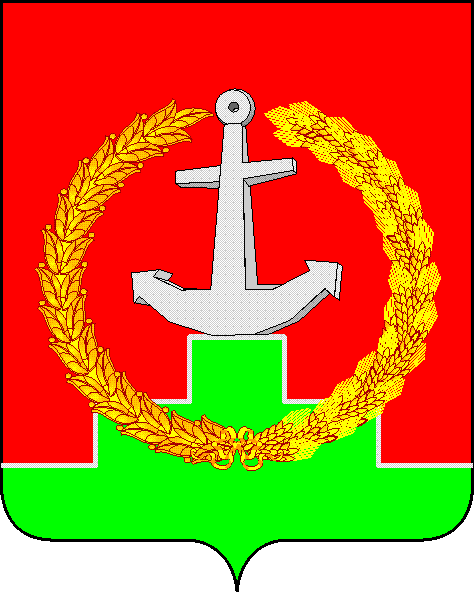 СОБРАНИЕ  ДЕПУТАТОВ МАТВЕЕВО-КУРГАНСКОГО РАЙОНАРостовской областиР Е Ш Е Н И ЕВ соответствии со статьей 264.6 Бюджетного кодекса Российской Федерации Собрание депутатов районаРЕШИЛО:          1. Утвердить отчет об исполнении бюджета Матвеево-Курганского района по доходам в сумме 1 997 500,4 тыс. рублей и по расходам в сумме 2 003 413,6 тыс. рублей с превышением расходов над доходами (дефицит бюджета района) в сумме 5 913,2 тыс. рублей и со следующими показателями:         1) по доходам бюджета района по кодам классификации доходов бюджетов за 2021 год согласно приложению 1 к настоящему решению;2) по расходам бюджета района по ведомственной структуре расходов бюджета за 2021 год согласно приложению 2 к настоящему решению;3) по расходам бюджета района за 2021 год по разделам и подразделам расходов бюджетов согласно приложению 3 к настоящему решению;4) по источникам финансирования дефицита бюджета района по кодам классификации источников финансирования дефицитов бюджетов за 2021 год согласно приложению 4 к настоящему решению. 2. Настоящее решение вступает в силу со дня его официального опубликования.3. Контроль за выполнением настоящего решения возложить на Скрытченко В.В. – председателя комиссии по вопросам экономики, бюджета, финансов и муниципальной собственности.29 апреля 2022 г.     № 80п. Матвеев КурганОб утверждении отчета об исполнении  бюджета Матвеево -Курганского района за 2021 годПредседатель Собрания депутатов – глава Матвеево-Курганского районаН.Н. АнцевПриложение 1к решению Собрания депутатовМатвеево-Курганского районаот 29.04.2022 № 80   Доходы бюджета района по кодам классификации доходов бюджетов за 2021 год   Доходы бюджета района по кодам классификации доходов бюджетов за 2021 год   Доходы бюджета района по кодам классификации доходов бюджетов за 2021 год   Доходы бюджета района по кодам классификации доходов бюджетов за 2021 год   Доходы бюджета района по кодам классификации доходов бюджетов за 2021 год   Доходы бюджета района по кодам классификации доходов бюджетов за 2021 год(тыс. руб.)Код Наименование показателяКассовое исполнениеДОХОДЫ БЮДЖЕТА - ВСЕГО1 997 500,4048  1  00  00000  00  0000  000НАЛОГОВЫЕ И НЕНАЛОГОВЫЕ ДОХОДЫ244,1048  1  12  00000  00  0000  000ПЛАТЕЖИ ПРИ ПОЛЬЗОВАНИИ ПРИРОДНЫМИ РЕСУРСАМИ244,1048  1  12  01000  01  0000  120Плата за негативное воздействие на окружающую среду244,1048  1  12  01010  01  0000  120Плата за выбросы загрязняющих веществ в атмосферный воздух стационарными объектами199,5 048  1  12  01030  01  0000  120Плата за за сбросы загрязняющих веществ в водные объекты0,1 048  1  12  01040  01  0000  120Плата за размещение отходов производства и потребления44,5 048  1  12  01041  01  0000  120Плата за размещение отходов производства и потребления51,7 048  1  12  01042  01  0000  120Плата за размещение твердых коммунальных отходов-7,2 100  1  00  00000  00  0000  000НАЛОГОВЫЕ И НЕНАЛОГОВЫЕ ДОХОДЫ26 532,2100  1  03  00000  00  0000  000НАЛОГИ НА ТОВАРЫ (РАБОТЫ, УСЛУГИ), РЕАЛИЗУЕМЫЕ НА ТЕРРИТОРИИ РОССИЙСКОЙ ФЕДЕРАЦИИ26 532,2100  1  03  02000  01  0000  110Акцизы по подакцизным товарам (продукции), производимым на территории Российской Федерации26 532,2100  1  03  02230  01  0000  110Доходы от уплаты акцизов на дизельное топливо, подлежащие распределению между бюджетами субъектов Российской Федерации и местными бюджетами с учетом установленных дифференцированных нормативов отчислений в местные бюджеты12 248,8100  1  03  02231  01  0000  110Доходы от уплаты акцизов на дизельное топливо, подлежащие распределению между бюджетами субъектов Российской Федерации и местными бюджетами с учетом установленных дифференцированных нормативов отчислений в местные бюджеты (по нормативам, установленным Федеральным законом о федеральном бюджете в целях формирования дорожных фондов субъектов Российской Федерации)12 248,8100  1  03  02240  01  0000  110Доходы от уплаты акцизов на моторные масла для дизельных и (или) карбюраторных (инжекторных) двигателей, подлежащие распределению между бюджетами субъектов Российской Федерации и местными бюджетами с учетом установленных дифференцированных нормативов отчислений в местные бюджеты86,1100  1  03  02241  01  0000  110Доходы от уплаты акцизов на моторные масла для дизельных и (или) карбюраторных (инжекторных) двигателей, подлежащие распределению между бюджетами субъектов Российской Федерации и местными бюджетами с учетом установленных дифференцированных нормативов отчислений в местные бюджеты (по нормативам, установленным Федеральным законом о федеральном бюджете в целях формирования дорожных фондов субъектов Российской Федерации)86,1100  1  03  02250  01  0000  110Доходы от уплаты акцизов на автомобильный бензин, подлежащие распределению между бюджетами субъектов Российской Федерации и местными бюджетами с учетом установленных дифференцированных нормативов отчислений в местные бюджеты16 286,0100  1  03  02251  01  0000  110Доходы от уплаты акцизов на автомобильный бензин, подлежащие распределению между бюджетами субъектов Российской Федерации и местными бюджетами с учетом установленных дифференцированных нормативов отчислений в местные бюджеты (по нормативам, установленным Федеральным о федеральном бюджете в целях формирования дорожных фондов субъектов Российской Федерации)16 286,0100  1  03  02260  01  0000  110Доходы от уплаты акцизов на прямогонный бензин, подлежащие распределению между бюджетами субъектов Российской Федерации и местными бюджетами с учетом установленных дифференцированных нормативов отчислений в местные бюджеты-2 088,7100  1  03  02261  01  0000  110Доходы от уплаты акцизов на прямогонный бензин, подлежащие распределению между бюджетами субъектов Российской Федерации и местными бюджетами с учетом установленных дифференцированных нормативов отчислений в местные бюджеты (по нормативам, установленным Федеральным законом о федеральном бюджете в целях формирования дорожных фондов субъектов Российской Федерации)-2 088,7182  1  00  00000  00  0000  000НАЛОГОВЫЕ И НЕНАЛОГОВЫЕ ДОХОДЫ284 609,6182  1  01  00000  00  0000  000НАЛОГИ НА ПРИБЫЛЬ, ДОХОДЫ163 977,4182  1  01  02000  01  0000  110Налог на доходы физических лиц163 977,4182  1  01  02010  01  0000  110Налог на доходы физических лиц с доходов, источником которых является налоговый агент, за исключением доходов, в отношении которых исчисление и уплата налога осуществляются в соответствии со статьями 227, 2271 и 228 Налогового кодекса Российской Федерации156 833,9182  1  01  02020  01  0000  110Налог на доходы физических лиц с доходов, полученных от осуществления деятельности физическими лицами, зарегистрированными в качестве индивидуальных предпринимателей, нотариусов, занимающихся частной практикой, адвокатов, учредивших адвокатские кабинеты и других лиц, занимающихся частной практикой в соответствии со статьей 227 Налогового кодекса Российской Федерации2 178,5182  1  01  02030  01  0000  110Налог на доходы физических лиц с доходов,  полученных физическими лицами в соответствии со статьей 228 Налогового Кодекса Российской Федерации2 187,5182  1  01  02080  01  0000  110Налог на доходы физических лиц в части суммы налога, превышающей 650 000 рублей, относящейся к части налоговой базы, превышающей 5 000 000 рублей (за исключением налога на доходы физических лиц с сумм прибыли контролируемой иностранной компании, в том числе фиксированной прибыли контролируемой иностранной компании)2 777,5182  1  05  00000  00  0000  000НАЛОГИ НА СОВОКУПНЫЙ ДОХОД85 139,6182  1  05  01000  00  0000  110Налог, взимаемый в связи с применением упрощенной системы налогообложения10 455,2182  1  05  01010  01  0000  110Налог, взимаемый с налогоплательщиков, выбравших в качестве объекта налогообложения доходы5 648,7182  1  05  01000  00  0000  110Налог, взимаемый с налогоплательщиков, выбравших в качестве объекта налогообложения доходы, уменьшенные на величину расходов4 805,8182  1  05  01050  01  0000  110Минимальный налог, зачисляемый в бюджеты субъектов Российской Федерации (за налоговые периоды, истекшие до 1 января 2016 года)0,7182  1  05  02000  02  0000  110Единый налог на вмененный доход для отдельных видов деятельности1 674,3182  1  05  02010  02  0000  110Единый налог на вмененный доход для отдельных видов деятельности1 678,8182  1  05  02020  02  0000  110Единый налог на вмененный доход для отдельных видов деятельности (за налоговые периоды, истекшие до 1 января 2011 года)-4,5182  1  05  03000  01  0000  110Единый сельскохозяйственный налог59 114,7182  1  05  03010  01  0000  110Единый сельскохозяйственный налог59 114,7182  1  05  04000  02  0000  110Налог, взимаемыйв связи с применением патентной системы налогообложения13 895,4182  1  05  04020  02  0000  110Налог, взимаемый в связи с применением патентной системы налогообложения, зачисляемый в бюджеты муниципальных районов13 895,4182  1  06  00000  00  0000  000НАЛОГИ НА ИМУЩЕСТВО30 463,8182  1  06  04000  02  0000  110Транспортный налог30 463,8182  1  06  04011  02  0000  110Транспортный налог с организаций3 177,5182  1  06  04012  02  0000  110Транспортный налог с физических лиц27 286,3182  1  08  00000  00  0000  000ГОСУДАРСТВЕННАЯ ПОШЛИНА5 017,7182  1  08  03000  01  0000  110Государственная пошлина по делам, рассматриваемым в судах общей юрисдикции, мировыми судьями5 017,7182  1  08  03010  01  0000  110Государственная пошлина по делам, рассматриваемым в судах общей юрисдикции, мировыми судьями (за исключением Верховного Суда Российской Федерации)5 017,7182  1  16  00000  00  0000  000ШТРАФЫ, САНКЦИИ, ВОЗМЕЩЕНИЕ УЩЕРБА11,1182  1  16  10000  00  0000  140Платежи в целях возмещения причиненного ущерба (убытков)11,1182  1  16  10120  00  0000  140Доходы от денежных взысканий (штрафов), поступающие в счет погашения задолженности, образовавшейся до 1 января 2020 года, подлежащие зачислению в бюджеты бюджетной системы Российской Федерации, по нормативам, действующим до 1 января 2020 года11,1182  1  16  10129  01  0000  140Доходы от денежных взысканий (штрафов), поступающие в счет погашения задолженности, образовавшейся до 1 января 2020 года, подлежащие зачислению в федеральный бюджет и бюджет муниципального образования по нормативам, действующим до 1 января 2020 года11,1188  1  00  00000  00  0000  000НАЛОГОВЫЕ И НЕНАЛОГОВЫЕ ДОХОДЫ1 121,5188  1  08  00000  00  0000  000ГОСУДАРСТВЕННАЯ ПОШЛИНА749,8188  1  08  06000  01  0000  110Государственная пошлина за  совершение  действий, связанных с приобретением гражданства Российской Федерации или выходом из  гражданства Российской Федерации, а также въездом в Российскую Федерацию или выездом из Российской Федерации198,6188  1  08  07000  01  0000  110Государственная пошлина за государственную регистрацию, а также за совершение прочих юридически значимых действий551,2188  1  08  07100  01  0000  110 Государственная пошлина за выдачу и обмен паспорта гражданина Российской Федерации314,5188  1  08  07140  01  0000  110 Государственная пошлина за государственную регистрацию транспортных средств и иные юридически значимые действия уполномоченных федеральных государственных органов, связанные с изменением и выдачей документов на транспортные средства, регистрационных знаков, водительских удостоверений236,7188  1  08  07141  01  0000  110 Государственная пошлина за государственную регистрацию транспортных средств и иные юридически значимые действия уполномоченных федеральных государственных органов, связанные с изменением и выдачей документов на транспортные средства, регистрационных знаков, водительских удостоверений236,7188  1  16  00000  00  0000  000ШТРАФЫ, САНКЦИИ, ВОЗМЕЩЕНИЕ УЩЕРБА371,7188  1  16  10000  00  0000  140Платежи в целях возмещения причиненного ущерба (убытков)371,7188  1  16  10120  00  0000  140Доходы от денежных взысканий (штрафов), поступающие в счет погашения задолженности, образовавшейся до 1 января 2020 года, подлежащие зачислению в бюджеты бюджетной системы Российской Федерации, по нормативам, действующим до 1 января 2020 года371,7188  1  16  10123  01  0000  140Доходы от денежных взысканий (штрафов), поступающие в счет погашения задолженности, образовавшейся до 1 января 2020 года, подлежащие зачислению в бюджеты бюджетной системы Российской Федерации, по нормативам, действующим до 1 января 2020 года371,7321  1  00  00000  00  0000  000НАЛОГОВЫЕ И НЕНАЛОГОВЫЕ ДОХОДЫ2 157,5321  1  08  00000  00  0000  000ГОСУДАРСТВЕННАЯ ПОШЛИНА2 157,5321  1  08  07000  01  0000  110Государственная пошлина за государственную регистрацию, а также за совершение прочих юридически значимых действий2 157,5321  1  08  07020  01  0000  110 Государственная пошлина за выдачу и обмен паспорта гражданина Российской Федерации2 157,5802  1  00  00000  00  0000  000НАЛОГОВЫЕ И НЕНАЛОГОВЫЕ ДОХОДЫ59,5802  1  16  00000  00  0000  000ШТРАФЫ, САНКЦИИ, ВОЗМЕЩЕНИЕ УЩЕРБА59,5802  1  16  01000  01  0000  140Административные штрафы, установленные Кодексом Российской Федерации об административных правонарушениях18,1802  1  16  01050  01  0000  140Административные штрафы, установленные Главой 5 Кодекса Российской Федерации об административных правонарушениях, за административные правонарушения, посягающие на права граждан8,7802  1  16  01053  01  0000  140Административные штрафы, установленные Главой 5 Кодекса Российской Федерации об административных правонарушениях, за административные правонарушения, посягающие на права граждан, налагаемые мировыми судьями, комиссиями по делам несовершеннолетних и защите их прав8,7802  1  16  01060  01  0000  140Административные штрафы, установленные Главой 6 Кодекса Российской Федерации об административных правонарушениях, за административные правонарушения, посягающие на здоровье, санитарно-эпидемиологическое благополучие населения и общественную нравственность5,7802  1  16  01063  01  0000  140Административные штрафы, установленные Главой 6 Кодекса Российской Федерации об административных правонарушениях, за административные правонарушения, посягающие на здоровье, санитарно-эпидемиологическое благополучие населения и общественную нравственность, налагаемые мировыми судьями, комиссиями по делам несовершеннолетних и защите их прав5,7802  1  16  01070  01  0000  140Административные штрафы, установленные Главой 20 Кодекса Российской Федерации об административных правонарушениях, за административные правонарушения, посягающие на общественный порядок и общественную безопасность1,7802  1  16  01073  01  0000  140Административные штрафы, установленные Главой 20 Кодекса Российской Федерации об административных правонарушениях, за административные правонарушения, посягающие на общественный порядок и общественную безопасность, налагаемые мировыми судьями, комиссиями по делам несовершеннолетних и защите их прав1,7802  1  16  01090  01  0000  140Административные штрафы, установленные Главой 19 Кодекса Российской Федерации об административных правонарушениях, за административные правонарушения против порядка управления2,0802  1  16  01093  01  0000  140Административные штрафы, установленные Главой 19 Кодекса Российской Федерации об административных правонарушениях, за административные правонарушения против порядка управления, налагаемые мировыми судьями, комиссиями по делам несовершеннолетних и защите их прав2,0802  1  16  10123  01  0000  140Доходы от денежных взысканий (штрафов), поступающие в счет погашения задолженности, образовавшейся до 1 января 2020 года, подлежащие зачислению в бюджеты бюджетной системы Российской Федерации, по нормативам, действующим до 1 января 2020 года18,4802  1  16  02000  02  0000  140Административные штрафы, установленные законами субъектов Российской Федерации об административных правонарушениях41,4802  1  16  02020  02  0000  140Административные штрафы, установленные законами субъектов Российской Федерации об административных правонарушениях, за нарушение муниципальных правовых актов41,4803  1  00  00000  00  0000  000НАЛОГОВЫЕ И НЕНАЛОГОВЫЕ ДОХОДЫ10,0803  1  16  00000  00  0000  000ШТРАФЫ, САНКЦИИ, ВОЗМЕЩЕНИЕ УЩЕРБА10,0803  1  16  01050  01  0000  140Административные штрафы, установленные Главой 15 Кодекса Российской Федерации об административных правонарушениях, за административные правонарушения в области финансов, налогов и сборов, страхования, рынка ценных бумаг10,0803  1  16  01057  01  0000  140Административные штрафы, установленные Главой 15 Кодекса Российской Федерации об административных правонарушениях, за административные правонарушения в области финансов, связанные с нецелевым использованием бюджетных средств, невозвратом либо несвоевременным возвратом бюджетного кредита, неперечислением либо несвоевременным перечислением платы за пользование бюджетным кредитом, нарушением условий предоставления бюджетного кредита, нарушением порядка и (или) условий предоставления (расходования) межбюджетных трансфертов, нарушением условий предоставления бюджетных инвестиций, субсидий юридическим лицам, индивидуальным предпринимателям и физическим лицам, подлежащие зачислению в бюджет муниципального образования10,0808  1  00  00000  00  0000  000НАЛОГОВЫЕ И НЕНАЛОГОВЫЕ ДОХОДЫ5,5808  1  16  00000  00  0000  000ШТРАФЫ, САНКЦИИ, ВОЗМЕЩЕНИЕ УЩЕРБА5,5808  1  16  01090  01  0000  140Административные штрафы, установленные Главой 19 Кодекса Российской Федерации об административных правонарушениях, за административные правонарушения против порядка управления5,5808  1  16  01093  01  0000  140Административные штрафы, установленные Главой 19 Кодекса Российской Федерации об административных правонарушениях, за административные правонарушения против порядка управления, налагаемые мировыми судьями, комиссиями по делам несовершеннолетних и защите их прав5,5815  1  00  00000  00  0000  000НАЛОГОВЫЕ И НЕНАЛОГОВЫЕ ДОХОДЫ17 284,2815  1  11  00000  00  0000  000ДОХОДЫ ОТ ИСПОЛЬЗОВАНИЯ ИМУЩЕСТВА, НАХОДЯЩЕГОСЯ В ГОСУДАРСТВЕННОЙ И МУНИЦИПАЛЬНОЙ СОБСТВЕННОСТИ17 284,2815  1  11  05010  00  0000  120Доходы, получаемые в виде арендной платы за земельные участки, государственная собственность на которые не разграничена, а также средства от продажи права на заключение договоров аренды указанных земельных участков17 284,2815  1  11  05013  05  0000  120Доходы, получаемые в виде арендной платы за земельные участки, государственная собственность на которые не разграничена и которые расположены в границах межселенных территорий муниципальных районов, а также средства от продажи права на заключение договоров аренды указанных земельных участков17 284,2824  1  00  00000  00  0000  000НАЛОГОВЫЕ И НЕНАЛОГОВЫЕ ДОХОДЫ476,9824  1  16  00000  00  0000  000ШТРАФЫ, САНКЦИИ, ВОЗМЕЩЕНИЕ УЩЕРБА476,9824  1  16  01000  01  0000  140Административные штрафы, установленные Кодексом Российской Федерации об административных правонарушениях476,9824  1  16  01050  01  0000  140Административные штрафы, установленные Главой 5 Кодекса Российской Федерации об административных правонарушениях, за административные правонарушения, посягающие на права граждан14,0824  1  16  01053  01  0000  140Административные штрафы, установленные Главой 5 Кодекса Российской Федерации об административных правонарушениях, за административные правонарушения, посягающие на права граждан, налагаемые мировыми судьями, комиссиями по делам несовершеннолетних и защите их прав14,0824  1  16  01060  01  0000  140Административные штрафы, установленные Главой 6 Кодекса Российской Федерации об административных правонарушениях, за административные правонарушения, посягающие на здоровье, санитарно-эпидемиологическое благополучие населения и общественную нравственность78,7824  1  16  01063  01  0000  140Административные штрафы, установленные Главой 6 Кодекса Российской Федерации об административных правонарушениях, за административные правонарушения, посягающие на здоровье, санитарно-эпидемиологическое благополучие населения и общественную нравственность, налагаемые мировыми судьями, комиссиями по делам несовершеннолетних и защите их прав78,7824  1  16  01070  01  0000  140Административные штрафы, установленные Главой 7 Кодекса Российской Федерации об административных правонарушениях, за административные правонарушения в области охраны собственности5,9824  1  16  01073  01  0000  140Административные штрафы, установленные Главой 7 Кодекса Российской Федерации об административных правонарушениях, за административные правонарушения в области охраны собственности, налагаемые мировыми судьями, комиссиями по делам несовершеннолетних и защите их прав5,9824  1  16  01080  01  0000  140Административные штрафы, установленные Главой 8 Кодекса Российской Федерации об административных правонарушениях, за административные правонарушения в области охраны окружающей среды и природопользования36,0824  1  16  01083  01  0000  140Административные штрафы, установленные Главой 8 Кодекса Российской Федерации об административных правонарушениях, за административные правонарушения в области охраны окружающей среды и природопользования, налагаемые мировыми судьями, комиссиями по делам несовершеннолетних и защите их прав36,0824  1  16  01130  01  0000  140Административные штрафы, установленные Главой 13 Кодекса Российской Федерации об административных правонарушениях, за административные правонарушения в области связи и информации5,0824  1  16  01133  01  0000  140Административные штрафы, установленные Главой 13 Кодекса Российской Федерации об административных правонарушениях, за административные правонарушения в области связи и информации, налагаемые мировыми судьями, комиссиями по делам несовершеннолетних и защите их прав5,0824  1  16  01140  01  0000  140Административные штрафы, установленные Главой 14 Кодекса Рссийской Федерации об административных правонарушениях, за административные правонарушения в области предпринимательской деятельности и деятельности саморегулируемых организаций64,1824  1  16  01143  01  0000  140Административные штрафы, установленные Главой 14 Кодекса Российской Федерации об административных правонарушениях, за административные правонарушения в области предпринимательской деятельности и деятельности саморегулируемых организаций, налагаемые мировыми судьями, комиссиями по делам несовершеннолетних и защите их прав64,1824  1  16  01150  01  0000  140Административные штрафы, установленные Главой 15 Кодекса Российской Федерации об административных правонарушениях, за административные правонарушения в области финансов, налогов и сборов, страхования, рынка ценных бумаг13,0824  1  16  01153  01  0000  140Административные штрафы, установленные Главой 15 Кодекса Российской Федерации об административных правонарушениях, за административные правонарушения в области финансов, налогов и сборов, страхования, рынка ценных бумаг (за исключением штрафов, указанных в пункте 6 статьи 46 Бюджетного кодекса Российской Федерации), налагаемые мировыми судьями, комиссиями по делам несовершеннолетних и защите их прав13,0824  1  16  01160  01  0000  140Административные штрафы, установленные Главой 16 Кодекса Российской Федерации об административных правонарушениях, за административные правонарушения в области таможенного дела (нарушение таможенных правил)91,4824  1  16  01163  01  0000  140Административные штрафы, установленные Главой 16 Кодекса Российской Федерации об административных правонарушениях, за административные правонарушения в области таможенного дела (нарушение таможенных правил), налагаемые мировыми судьями, комиссиями по делам несовершеннолетних и защите их прав91,4824  1  16  01170  01  0000  140Административные штрафы, установленные Главой 17 Кодекса Российской Федерации об административных правонарушениях, за административные правонарушения, посягающие на институты государственной власти5,0824  1  16  01173  01  0000  140Административные штрафы, установленные Главой 17 Кодекса Российской Федерации об административных правонарушениях, за административные правонарушения, посягающие на институты государственной власти, налагаемые мировыми судьями, комиссиями по делам несовершеннолетних и защите их прав5,0824  1  16  01180  01  0000  140Административные штрафы, установленные Главой 18 Кодекса Российской Федерации об административных правонарушениях, за административные правонарушения в области защиты государственной границы Российской Федерации и обеспечения режима пребывания иностранных граждан или лиц без гражданства на территории Российской Федерации2,5824  1  16  01183  01  0000  140Административные штрафы, установленные Главой 18 Кодекса Российской Федерации об административных правонарушениях, за административные правонарушения в области защиты государственной границы Российской Федерации и обеспечения режима пребывания иностранных граждан или лиц без гражданства на территории Российской Федерации, налагаемые мировыми судьями, комиссиями по делам несовершеннолетних и защите их прав2,5824  1  16  01190  01  0000  140Административные штрафы, установленные Главой 19 Кодекса Российской Федерации об административных правонарушениях, за административные правонарушения против порядка управления10,2824  1  16  01193  01  0000  140Административные штрафы, установленные Главой 19 Кодекса Российской Федерации об административных правонарушениях, за административные правонарушения против порядка управления, налагаемые мировыми судьями, комиссиями по делам несовершеннолетних и защите их прав10,2824  1  16  01200  01  0000  140Административные штрафы, установленные Главой 20 Кодекса Российской Федерации об административных правонарушениях, за административные правонарушения, посягающие на общественный порядок и общественную безопасность151,1824  1  16  01203  01  0000  140Административные штрафы, установленные Главой 20 Кодекса Российской Федерации об административных правонарушениях, за административные правонарушения, посягающие на общественный порядок и общественную безопасность, налагаемые мировыми судьями, комиссиями по делам несовершеннолетних и защите их прав151,1857  1  00  00000  00  0000  000НАЛОГОВЫЕ И НЕНАЛОГОВЫЕ ДОХОДЫ2,1857  1  16  00000  00  0000  000ШТРАФЫ, САНКЦИИ, ВОЗМЕЩЕНИЕ УЩЕРБА2,1857  1  16  10000  00  0000  140Платежи в целях возмещения причиненного ущерба (убытков)2,1857  1  16  10120  00  0000  140Доходы от денежных взысканий (штрафов), поступающие в счет погашения задолженности, образовавшейся до 1 января 2020 года, подлежащие зачислению в бюджеты бюджетной системы Российской Федерации, по нормативам, действующим до 1 января 2020 года2,1857  1  16  10123  01  0000  140Доходы от денежных взысканий (штрафов), поступающие в счет погашения задолженности, образовавшейся до 1 января 2020 года, подлежащие зачислению в бюджеты бюджетной системы Российской Федерации, по нормативам, действующим до 1 января 2020 года2,1902  1  00  00000  00  0000  000НАЛОГОВЫЕ И НЕНАЛОГОВЫЕ ДОХОДЫ14 477,9902  1  11  00000  00  0000  000ДОХОДЫ ОТ ИСПОЛЬЗОВАНИЯ ИМУЩЕСТВА, НАХОДЯЩЕГОСЯ В ГОСУДАРСТВЕННОЙ И МУНИЦИПАЛЬНОЙ СОБСТВЕННОСТИ2 336,7902  1  11  01000  00  0000  120Доходы в виде прибыли, приходящейся на доли в уставных (складочных) капиталах хозяйственных товариществ и обществ, или дивидендов по акциям, принадлежащим Российской Федерации, субъектам Российской Федерации или муниципальным образованиям24,6902  1  11  01050  05  0000  120Доходы в виде прибыли, приходящейся на доли в уставных (складочных) капиталах хозяйственных товариществ и обществ, или дивидендов по акциям, принадлежащим муниципальным районам24,6902  1  11  05000  00  0000  120Доходы, получаемые в виде арендной либо иной платы за передачу в возмездное пользование государственного и муниципального имущества (за исключением имущества автономных учреждений, а также имущества государственных и муниципальных унитарных предприятий, в том числе казенных)1 975,0902  1  11  05020  00  0000  120Доходы, получаемые в виде арендной платы за земли после разграничения государственной собственности на землю, а также средства от продажи права на заключение договоров аренды указанных земельных участков (за исключением земельных участков бюджетных и автономных учреждений)176,7902  1  11  05025  05  0000  120Доходы, получаемые в виде арендной платы, а также средства от продажи права на заключение договоров аренды за земли, находящиеся в собственности муниципальных районов (за исключением земельных участков муниципальных бюджетных и автономных учреждений)176,7902  1  11  05030  00  0000  120Доходы от сдачи в аренду имущества, находящегося в оперативном управлении органов государственной власти, органов местного самоуправления, государственных внебюджетных фондов и созданных ими учреждений (за исключением имущества автономных учреждений)1 186,4902  1  11  05035  05  0000  120Доходы от сдачи в аренду имущества, находящегося в оперативном управлении органов управления муниципальных районов и созданных ими учреждений (за исключением имущества муниципальных автономных учреждений)1 186,4902  1  11  05070  00  0000  120Доходы отсдачи в аренду имущества, составляющего государственную (муниципальную) казну (за исключением земельных участков)611,9902  1  11  05075  05  0000  120Доходы отсдачи в аренду имущества, составляющего казну муниципальных районов (за исключением земельных участков)611,9902  1  11  09000  00  0000  120Прочие доходы от использования имущества и прав, находящихся в государственной и муниципальной собственности (за исключением имущества бюджетных и автономных учреждений, а также имущества государственных и муниципальных унитарных предприятий, в том числе казенных)337,1902  1  11  09040  00  0000  120Прочие поступления от использования имущества, находящегося в государственной и муниципальной собственности (за исключением имущества бюджетных и автономных учреждений, а также имущества государственных и муниципальных унитарных предприятий, в том числе казенных)337,1902  1  11  09045  00  0000  120Прочие поступления от использования имущества, находящегося в собственности муниципальных районов (за исключением имущества муниципальных бюджетных и автономных учреждений, а также имущества муниципальных унитарных предприятий, в том числе казенных)337,1902  1  13  00000  00  0000  000ДОХОДЫ ОТ ОКАЗАНИЯ ПЛАТНЫХ УСЛУГ (РАБОТ) И КОМПЕНСАЦИИ ЗАТРАТ ГОСУДАРСТВА3 532,6902  1  13  02000  00  0000  130Прочие доходы от компенсации затрат 3 532,6902  1  13  02995  05  0000  130Прочие доходы от компенсации затрат бюджетов муниципальных районов3 532,6902  1  14  00000  00  0000  000ДОХОДЫ ОТ ПРОДАЖИ МАТЕРИАЛЬНЫХ И НЕМАТЕРИАЛЬНЫХ АКТИВОВ8 107,9902  1  14  02000  00  0000  000Доходы от реализации имущества, находящегося в государственной и муниципальной собственности (за исключением движимого имущества бюджетных и автономных учреждений, а также имущества государственных и муниципальных унитарных предприятий, в том числе казенных)3 081,4902  1  14  02050  05  0000  410Доходы от реализации имущества, находящегося в собственности муниципальных районов (за исключением движимого имущества муниципальных бюджетных и автономных учреждений, а также имущества муниципальных унитарных предприятий, в том числе казенных), в части реализации основных средств по указанному имуществу3 081,4902  1  14  02052  05  0000  410Доходы от реализации имущества, находящегося в оперативном управлении учреждений, находящихся в ведении органов управления муниципальных районов (за исключением имущества муниципальных бюджетных и автономных учреждений), в части реализации основных средств по указанному имуществу3 081,4902  1  14  06000  00  0000  430 Доходы    от    продажи    земельных    участков, находящихся в государственной и муниципальной собственности (за исключением земельных участков бюджетных и автономных учреждений)4 925,5902  1  14  06010  00  0000  430 Доходы     от    продажи    земельных    участков,                              государственная  собственность  на   которые   не                              разграничена4 925,5902  1  14  06013  05  0000  430 Доходы    от    продажи    земельных    участков,                              государственная  собственность  на   которые   не                              разграничена и  которые  расположены  в  границах cельских поселений4 925,5902  1  14  06300  10  0000  430 Доходы    от    продажи    земельных    участков,                              государственная  собственность  на   которые   не                              разграничена и  которые  расположены  в  границах cельских поселений101,0902  1  14  06321  00  0000  430Доходы от продажи земельных участков, государственная собственность на которые разграничена (за исключением земельных участков бюджетных и автономных учреждений)101,0902  1  14  06313  05  0000  430Доходы от продажи земельных участков, находящихся в собственности муниципальных районов (за исключением земельных участков муниципальных бюджетных и автономных учреждений)101,0902  1  16  00000  00  0000  000ШТРАФЫ, САНКЦИИ, ВОЗМЕЩЕНИЕ УЩЕРБА500,7902  1  16  07000  01  0000  140Штрафы, неустойки, пени, уплаченные в соответствии с законом или договором в случае неисполнения или ненадлежащего исполнения обязательств перед государственным (муниципальным) органом, органом управления государственным внебюджетным фондом, казенным учреждением, Центральным банком Российской Федерации, иной организацией, действующей от имени Российской Федерации500,7902  1  16  07010  01  0000  140Штрафы, неустойки, пени, уплаченные в случае просрочки исполнения поставщиком (подрядчиком, исполнителем) обязательств, предусмотренных государственным (муниципальным) контрактом500,7902  2  00  00000  00  0000  000БЕЗВОЗМЕЗДНЫЕ ПОСТУПЛЕНИЯ215 551,0902  2  02  00000  00  0000  000БЕЗВОЗМЕЗДНЫЕ ПОСТУПЛЕНИЯ ОТ ДРУГИХ БЮДЖЕТОВ БЮДЖЕТНОЙ СИСТЕМЫ РОССИЙСКОЙ ФЕДЕРАЦИИ219 810,2902  2  02  02000  00  0000  150Субсидии бюджетам субъектов Российской Федерации и муниципальных образований (межбюджетные субсидии)102 720,4902  2  02  20077  00  0000  150Субсидии бюджетам на бюджетные инвестиции в объекты капитального строительства государственной собственности (объекты капитального строительства собственности муниципальных образований)14 985,2902  2  02  20077  05  0000  150Субсидии бюджетам муниципальных районов на  бюджетные инвестиции в объекты капитального строительства собственности муниципальных образований14 985,2902  2  02  20216  00  0000  150Субсидии бюджетам на осуществление дорожной деятельности в отношении автомобильных дорог общего пользования, а также капитального ремонта и ремонта дворовых территорий многоквартирных домов, проездов к дворовым территориям многоквартирных домов населенных пунктов24 756,7902  2  02  20216  05  0000  150Субсидии бюджетам муниципальных районов на осуществление дорожной деятельности в отношении автомобильных дорог общего пользования, а также капитального ремонта и ремонта дворовых территорий многоквартирных домов, проездов к дворовым территориям многоквартирных домов населенных пунктов24 756,7902  2  02  25365  00  0000  150Субсидии бюджетам на софинансирование расходных обязательств субъектов Российской Федерации, возникающих при реализации региональных программ модернизации первичного звена здравоохранения26 852,8902  2  02  25365 05  0000  150Субсидии бюджетам муниципальных районов на софинансирование расходных обязательств субъектов Российской Федерации, возникающих при реализации региональных программ модернизации первичного звена здравоохранения26 852,8902  2  02  25497  00  0000  150Субсидии бюджетам   на реализацию мероприятий по обеспечению жильем молодых семей536,5902  2  02  25497  05  0000  150Субсидии бюджетам  муниципальных районов на реализацию мероприятий по обеспечению жильем молодых семей536,5902  2  02  29999  00  0000  150Прочие субсидии35 589,2902  2  02  29999  05  0000  150Прочие субсидии бюджетам муниципальных районов35 589,2902  2  02  30000  00  0000  150Субвенции бюджетам субъектов Российской Федерации и муниципальных образований 45 959,5902  2  02  30024  00  0000  150Субвенции местным бюджетам на выполнение передаваемых полномочий субъектов Российской Федерации34 363,1902  2  02  30024  05  0000  150Субвенции бюджетам муниципальных районов на выполнение передаваемых полномочий субъектов Российской Федерации34 363,1902  2  02  35120  00  0000  150Субвенции бюджетам на осуществление полномочий по составлению (изменению) списков кандидатов в присяжные заседатели федеральных судов общей юрисдикции в Российской Федерации3,7902 2  02  35120  05  0000  150Субвенции бюджетам муниципальных районов на осуществление полномочий по составлению (изменению) списков кандидатов в присяжные заседатели федеральных судов общей юрисдикции в Российской Федерации3,7902  2  02  35469  00  0000  150Субвенции бюджетам на проведение Всероссийской переписи населения 2020 года366,3902 2  02  35469  05  0000  150Субвенции бюджетам муниципальных районов на проведение Всероссийской переписи населения 2020 года366,3902  2  02  35508  00  0000  150Субвенции бюджетам на поддержку сельскохозяйственного производства по отдельным подотраслям растениеводства и животноводства9 380,1902 2  02  35508  05  0000  150Субвенции бюджетам муницпальных районов 
на поддержку сельскохозяйственного производства по отдельным подотраслям растениеводства и животноводства9 380,1902  2  02  35930  00  0000  150Субвенции бюджетам на государственную регистрацию актов гражданского состояния1 846,3902 2  02  35930  05  0000  150Субвенции бюджетам муниципальных районов на государственную регистрацию актов гражданского состояния1 846,3902  2  02  40000  00  0000  150Иные межбюджетные трансферты71 130,3902  2  02  45393  00  0000  150Межбюджетные трансферты, передаваемые бюджетам на финансовое обеспечение дорожной деятельности в рамках реализации национального проекта «Безопасные и качественные автомобильные дороги»58 694,2902  2  02  45393  05  0000  150Межбюджетные трансферты, передаваемые бюджетам муниципальных районов на финансовое обеспечение дорожной деятельности в рамках реализации национального проекта «Безопасные и качественные автомобильные дороги»58 694,2902  2  02  49001  00  0000  150Межбюджетные трансферты, передаваемые бюджетам, за счет средств резервного фонда Правительства Российской Федерации2 731,5902  2  02  49001  05  0000  150Межбюджетные трансферты, передаваемые бюджетам муниципальных районов, за счет средств резервного фонда Правительства Российской Федерации2 731,5902  2  02  49999  00  0000  150Прочие межбюджетные трансферты, передаваемые бюджетам9 704,6902  2  02  49999  05  0000  150Прочие межбюджетные трансферты, передаваемые бюджетам муниципальных районов9 704,6902 2  19  00000  00  0000  000ВОЗВРАТ ОСТАТКОВ СУБСИДИЙ, СУБВЕНЦИЙ И ИНЫХ МЕЖБЮДЖЕТНЫХ ТРАНСФЕРТОВ, ИМЕЮЩИХ ЦЕЛЕВОЕ НАЗНАЧЕНИЕ ПРОШЛЫХ ЛЕТ ИЗ БЮДЖЕТОВ МУНИЦИПАЛЬНЫХ РАЙОНОВ-4 259,2902  2  19  25555  05  0000  150Возврат остатков субсидий на поддержку государственных программ субъектов Российской Федерации и муниципальных программ формирования современной городской среды из бюджетов муниципальных районов-970,8902  2  19  453935  05  0000  150Возврат остатков иных межбюджетных трансфертов на финансовое обеспечение дорожной деятельности в рамках реализации национального проекта "Безопасные и качественные автомобильные дороги" из бюджетов муниципальных районов-72,1902  2  19  60010  05  0000  150Возврат остатков субсидий, субвенций и иных межбюджетных трансфертов, имеющих целевое назначение прошлых лет из бюджетов муниципальных районов-3 216,3904  1  00  00000  00  0000  000НАЛОГОВЫЕ И НЕНАЛОГОВЫЕ ДОХОДЫ83,2904  1  13  00000  00  0000  000ДОХОДЫ ОТ ОКАЗАНИЯ ПЛАТНЫХ УСЛУГ (РАБОТ) И КОМПЕНСАЦИИ ЗАТРАТ ГОСУДАРСТВА78,7904  1  13  02000  00  0000  130Прочие доходы от компенсации затрат 78,7904  1  13  02995  05  0000  130Прочие доходы от компенсации затрат бюджетов муниципальных районов78,7904  1  17  00000  00  0000  000ПРОЧИЕ НЕНАЛОГОВЫЕ ДОХОДЫ4,5904  1  17  01000  00  0000  180Невыясненные поступления4,5904  1  17  01050  05  0000  180Невыясненные поступления, зачисляемые в бюджеты муниципальных районов4,5904  2  00  00000  00  0000  000БЕЗВОЗМЕЗДНЫЕ ПОСТУПЛЕНИЯ309 672,6904  2  02  00000  00  0000  000БЕЗВОЗМЕЗДНЫЕ ПОСТУПЛЕНИЯ ОТ ДРУГИХ БЮДЖЕТОВ БЮДЖЕТНОЙ СИСТЕМЫ РОССИЙСКОЙ ФЕДЕРАЦИИ309 772,5904  2  02  10000  00  0000  150Дотации бюджетам субъектов Российской Федерации и муниципальных образований179 918,8904  2  02  15001  00  0000  150Дотации на выравнивание бюджетной обеспеченности176 790,4904  2  02  15001  05  0000  150Дотации бюджетам муниципальных районов на выравнивание бюджетной обеспеченности176 790,4904  2  02  15002  00  0000  150Дотации бюджетам  на поддержку мер по обеспечению сбалансированности бюджетов3 128,4904  2  02  15002  05  0000  150Дотации бюджетам муниципальных районов на поддержку мер по обеспечению сбалансированности бюджетов3 128,4904  2  02  20000  00  0000  150Субсидии бюджетам субъектов Российской Федерации и муниципальных образований (межбюджетные субсидии)57 108,3904  2  02  25299  00  0000  150Субсидии бюджетам на обустройство и восстановление воинских захоронений, находящихся в государственной собственности2 279,7904  2  02  25299  05  0000  150Субсидии бюджетам муниципальных районов на обустройство и восстановление воинских захоронений, находящихся в государственной собственности2 279,7904  2  02  25519  00  0000  150Субсидия бюджетам на поддержку отрасли культуры100,0904  2  02  25519  05  0000  150Субсидия бюджетам муниципальных районов на поддержку отрасли культуры100,0904  2  02  25555  00  0000  150Субсидии бюджетам на поддержку государственных программ субъектов Российской Федерации и муниципальных программ формирования современной городской среды50 768,9904  2  02  25555  05  0000  150Субсидии бюджетам муниципальных районов на поддержку государственных программ субъектов Российской Федерации и муниципальных программ формирования современной городской среды50 768,9904  2  02  29999  00  0000  150Прочие субсидии3 959,7904  2  02  29999  05  0000  150Прочие субсидии бюджетам муниципальных районов3 959,7904  2  02  30000  00  0000  150Субвенции бюджетам субъектов Российской Федерации и муниципальных образований 72 000,0904  2  02  30024  00  0000  150Субвенции местным бюджетам на выполнение передаваемых полномочий субъектов Российской Федерации72 000,0904  2  02  30024  05  0000  150Субвенции бюджетам муниципальных районов на выполнение передаваемых полномочий субъектов Российской Федерации72 000,0904  2  02  40000  00  0000  150Иные межбюджетные трансферты745,4904  2  02  40014  00  0000  150Межбюджетные трансферты, передаваемые бюджетам муниципальных образований на осуществление части полномочий по решению вопросов местного значения в соответствии с заключенными соглашениями322,1904  2  02  40014  05  0000  150Межбюджетные трансферты, передаваемые бюджетам муниципальных районов из бюджетов поселений на осуществление части полномочий по решению вопросов местного значения в соответствии с заключенными соглашениями322,1904  2  02  49999  00  0000  150Прочие межбюджетные трансферты, передаваемые бюджетам423,3904  2  02  49999  05  0000  150Прочие межбюджетные трансферты, передаваемые бюджетам муниципальных районов423,3904 2  19  00000  00  0000  000ВОЗВРАТ ОСТАТКОВ СУБСИДИЙ, СУБВЕНЦИЙ И ИНЫХ МЕЖБЮДЖЕТНЫХ ТРАНСФЕРТОВ, ИМЕЮЩИХ ЦЕЛЕВОЕ НАЗНАЧЕНИЕ ПРОШЛЫХ ЛЕТ ИЗ БЮДЖЕТОВ МУНИЦИПАЛЬНЫХ РАЙОНОВ-99,9904  2  19  25299  05  0000  150Возврат остатков субсидий на софинансирование расходных обязательств субъектов Российской Федерации, связанных с реализацией федеральной целевой программы "Увековечение памяти погибших при защите Отечества на 2019 - 2024 годы", из бюджетов муниципальных районов-21,2904  2  19  25555  05  0000  150Возврат остатков субсидий на поддержку государственных программ субъектов Российской Федерации и муниципальных программ формирования современной городской среды из бюджетов муниципальных районов-78,7906  2  00  00000  00  0000  000БЕЗВОЗМЕЗДНЫЕ ПОСТУПЛЕНИЯ439,0906  2  00  00000  00  0000  000БЕЗВОЗМЕЗДНЫЕ ПОСТУПЛЕНИЯ ОТ ДРУГИХ БЮДЖЕТОВ БЮДЖЕТНОЙ СИСТЕМЫ РОССИЙСКОЙ ФЕДЕРАЦИИ439,0906  2  02  20000  00  0000  150Субсидии бюджетам субъектов Российской Федерации и муниципальных образований (межбюджетные субсидии)439,0906  2  02  25519  00  0000  150Субсидия бюджетам на поддержку отрасли культуры229,8906  2  02  25519  05  0000  150Субсидия бюджетам муниципальных районов на поддержку отрасли культуры229,8906  2  02  29999  00  0000  150Прочие субсидии209,2906  2  02  29999  05  0000  150Прочие субсидии бюджетам муниципальных районов209,2907  2  00  00000  00  0000  000БЕЗВОЗМЕЗДНЫЕ ПОСТУПЛЕНИЯ507 735,6907  2  02  00000  00  0000  000БЕЗВОЗМЕЗДНЫЕ ПОСТУПЛЕНИЯ ОТ ДРУГИХ БЮДЖЕТОВ БЮДЖЕТНОЙ СИСТЕМЫ РОССИЙСКОЙ ФЕДЕРАЦИИ507 735,6907  2  02  20000  00  0000  150Субсидии бюджетам субъектов Российской Федерации и муниципальных образований (межбюджетные субсидии)29 721,4907  2  02  25304  00  0000  150Субсидии бюджетам на организацию бесплатного горячего питания обучающихся, получающих начальное общее образование в государственных и муниципальных образовательных организациях14 292,2907  2  02  25304  05  0000  150Субсидии бюджетам на организацию бесплатного горячего питания обучающихся, получающих начальное общее образование в государственных и муниципальных образовательных организациях14 292,2907  2  02  29999  00  0000  150Прочие субсидии15 429,2907  2  02  29999  05  0000  150Прочие субсидии бюджетам муниципальных районов15 429,2907  2  02  30000  00  0000  150Субвенции бюджетам субъектов Российской Федерации и муниципальных образований 451 830,4907  2  02  30024  00  0000  150Субвенции местным бюджетам на выполнение передаваемых полномочий субъектов Российской Федерации19 730,7907  2  02  30024  05  0000  150Субвенции бюджетам муниципальных районов на выполнение передаваемых полномочий субъектов Российской Федерации19 730,7907  2  02  35260  00  0000  150Субвенции бюджетам на выплату единовременного пособия при всех формах устройства детей, лишенных родительского попечения, в семью354,4907  2  02  35260  05  0000  150Субвенции бюджетам муниципальных районов на выплату единовременного пособия при всех формах устройства детей, лишенных родительского попечения, в семью354,4907  2  02  39999  00  0000  150Прочие субвенции431 745,3907  2  02  39999  05  0000  150Прочие субвенции бюджетам муниципальных районов431 745,3907  2  02  40000  00  0000  150Иные межбюджетные трансферты26 183,8907 2  02  45303  00  0000  150Межбюджетные трансферты бюджетам на ежемесячное денежное вознаграждение за классное руководство педагогическим работникам государственных и муниципальных общеобразовательных организаций20 229,2907  2  02  45303  05  0000  150Межбюджетные трансферты бюджетам муниципальных районов на ежемесячное денежное вознаграждение за классное руководство педагогическим работникам государственных и муниципальных общеобразовательных организаций20 229,2907 2  02  49999  00  0000  150Прочие межбюджетные трансферты, передаваемые бюджетам5 954,6907  2  02  49999  05  0000  150Прочие межбюджетные трансферты, передаваемые бюджетам муниципальных районов5 954,6913  1  00  00000  00  0000  000НАЛОГОВЫЕ И НЕНАЛОГОВЫЕ ДОХОДЫ2 278,8913  1  13  00000  00  0000  000ДОХОДЫ ОТ ОКАЗАНИЯ ПЛАТНЫХ УСЛУГ (РАБОТ) И КОМПЕНСАЦИИ ЗАТРАТ ГОСУДАРСТВА2 278,8913  1  13  02000  00  0000  130Прочие доходы от компенсации затрат 2 278,8913  1  13  02995  05  0000  130Прочие доходы от компенсации затрат бюджетов муниципальных районов2 278,8913  2  00  00000  00  0000  000БЕЗВОЗМЕЗДНЫЕ ПОСТУПЛЕНИЯ614 759,2913  2  02  00000  00  0000  000БЕЗВОЗМЕЗДНЫЕ ПОСТУПЛЕНИЯ ОТ ДРУГИХ БЮДЖЕТОВ БЮДЖЕТНОЙ СИСТЕМЫ РОССИЙСКОЙ ФЕДЕРАЦИИ617 038,0913  2  02  20000  00  0000  150Субсидии бюджетам субъектов Российской Федерации и муниципальных образований (межбюджетные субсидии)433,8913  2  02  29999  00  0000  150Прочие субсидии433,8913  2  02  29999  05  0000  150Прочие субсидии бюджетам муниципальных районов433,8913  2  02  30000  00  0000  150Субвенции бюджетам субъектов Российской Федерации и муниципальных образований 615 408,6913  2  02  30013  00  0000  150Субвенции бюджетам муниципальных образований на обеспечение мер социальной поддержки реабилитированных лиц и лиц, признанных пострадавшими от политических репрессий420,5913  2  02  30013  05  0000  150Субвенции бюджетам муниципальных районов на обеспечение мер социальной поддержки реабилитированных лиц и лиц, признанных пострадавшими от политических репрессий420,5913  2  02  30022  00  0000  150Субвенции бюджетам муниципальных образований на предоставление гражданам субсидий на оплату жилого помещения и коммунальных услуг11 105,9913  2  02  30022  05  0000  150Субвенции бюджетам муниципальных районов на предоставление гражданам субсидий на оплату жилого помещения и коммунальных услуг11 105,9913  2  02  30024  00  0000  150Субвенции местным бюджетам на выполнение передаваемых полномочий субъектов Российской Федерации308 231,5913  2  02  30024  05  0000  150Субвенции бюджетам муниципальных районов на выполнение передаваемых полномочий субъектов Российской Федерации308 231,5913  2  02  35084  00  0000  150Субвенции бюджетам муниципальных образований на осуществление ежемесячной денежной выплаты, назначаемой в случае рождения третьего ребенка или последующих детей до достижения ребенком возраста трех лет35 254,8913  2  02  35084  05  0000  150Субвенции бюджетам муниципальных районов на осуществление ежемесячной денежной выплаты, назначаемой в случае рождения третьего ребенка или последующих детей до достижения ребенком возраста трех лет35 254,8913  2  02  35137  00  0000  150Субвенции бюджетам на осуществление переданных полномочий Российской Федерации по предоставлению отдельных мер социальной поддержки граждан, подвергшихся воздействию радиации1 332,6913  2  02  35137  05  0000  150Субвенции бюджетам муниципальных районов на осуществление переданных полномочий Российской Федерации по предоставлению отдельных мер социальной поддержки граждан, подвергшихся воздействию радиации1 332,6913  2  02  35220  00  0000  150Субвенции бюджетам на осуществление переданного полномочия Российской Федерации по осуществлению ежегодной денежной выплаты лицам, награжденным нагрудным знаком "Почетный донор России"1 844,1913  2  02  35220  05  0000  150Субвенции бюджетам муниципальных районов на осуществление переданного полномочия Российской Федерации по осуществлению ежегодной денежной выплаты лицам, награжденным нагрудным знаком "Почетный донор России"1 844,1913  2  02  35250  00  0000  150Субвенции бюджетам на оплату жилищно-коммунальных услуг отдельным категориям граждан18 794,0913  2  02  35250  05  0000  150Субвенции бюджетам муниципальных районов на оплату жилищно-коммунальных услуг отдельным категориям граждан18 794,0913  2  02  35270  00  0000  150Субвенции бюджетам на выплату единовременного пособия беременной жене военнослужащего, проходящего военную службу по призыву, а также ежемесячного пособия на ребенка военнослужащего, проходящего военную службу по призыву520,9913  2  02  35270  05  0000  150Субвенции бюджетам муниципальных районов на выплату единовременного пособия беременной жене военнослужащего, проходящего военную службу по призыву, а также ежемесячного пособия на ребенка военнослужащего, проходящего военную службу по призыву520,9913  2  02  35280  00  0000  150Субвенции бюджетам муниципальных районов на выплаты инвалидам компенсаций страховых премий по договорам обязательного страхования гражданской ответственности владельцев транспортных средств10,6913  2  02  35280  05  0000  150Субвенции бюджетам муниципальных районов на выплату государственных пособий лицам, не подлежащим обязательному социальному страхованию на случай временной нетрудоспособности и в связи с материнством, и лицам, уволенным в связи с ликвидацией организаций (прекращением деятельности, полномочий физическими лицами)10,6913  2  02  35302  00  0000  150Субвенции бюджетам на осуществление ежемесячных выплат на детей в возрасте от трех до семи лет включительно166 898,6913  2  02  35302  05  0000  150Субвенции бюджетам на осуществление ежемесячных выплат на детей в возрасте от трех до семи лет включительно166 898,6913  2  02  35380  00  0000  150Субвенции бюджетам на выплату государственных пособий лицам, не подлежащим обязательному социальному страхованию на случай временной нетрудоспособности и в связи с материнством, и лицам, уволенным в связи с ликвидацией организаций (прекращением деятельности, полномочий физическими лицами)30 825,6913  2  02  35380  05  0000  150Субвенции бюджетам муниципальных районов на выплату государственных пособий лицам, не подлежащим обязательному социальному страхованию на случай временной нетрудоспособности и в связи с материнством, и лицам, уволенным в связи с ликвидацией организаций (прекращением деятельности, полномочий физическими лицами)30 825,6913  2  02  35573  00  0000  150Субвенции бюджетам на выполнение полномочий  Российской Федерации по осуществлению ежемесячной выплаты в связи с рождением (усыновлением) первого ребенка40 169,5913  2  02  35573  05  0000  150Субвенции бюджетам муниципальных районов на выполнение полномочий  Российской Федерации по осуществлению ежемесячной выплаты в связи с рождением (усыновлением) первого ребенка40 169,5913  2  02  40000  00  0000  150Иные межбюджетные трансферты1 195,6913 2  02  49999  00  0000  150Прочие межбюджетные трансферты, передаваемые бюджетам1 195,6913  2  02  49999  05  0000  150Прочие межбюджетные трансферты, передаваемые бюджетам муниципальных районов1 195,6913  2  19  00000  00  0000  000ВОЗВРАТ ОСТАТКОВ СУБСИДИЙ, СУБВЕНЦИЙ И ИНЫХ МЕЖБЮДЖЕТНЫХ ТРАНСФЕРТОВ, ИМЕЮЩИХ ЦЕЛЕВОЕ НАЗНАЧЕНИЕ ПРОШЛЫХ ЛЕТ ИЗ БЮДЖЕТОВ МУНИЦИПАЛЬНЫХ РАЙОНОВ-2 278,8913  2  19  60010  05  0000  150Возврат остатков субсидий, субвенций и иных межбюджетных трансфертов, имеющих целевое назначение прошлых лет из бюджетов муниципальных районов-2 278,8Приложение 2к решению Собрания депутатовМатвеево-Курганского районаот 29.04.2022 № 80Расходы бюджета района по ведомственной структуре за 2021 годРасходы бюджета района по ведомственной структуре за 2021 годРасходы бюджета района по ведомственной структуре за 2021 годРасходы бюджета района по ведомственной структуре за 2021 годРасходы бюджета района по ведомственной структуре за 2021 годРасходы бюджета района по ведомственной структуре за 2021 годРасходы бюджета района по ведомственной структуре за 2021 годтыс. руб.НаименованиеМин РзПРЦСРВРКассовое исполнениеСобрание депутатов Матвеево-Курганского района9011139,9ОБЩЕГОСУДАРСТВЕННЫЕ  ВОПРОСЫ901011139,9Функционирование законодательных (представительных) органов государственной власти и представительных органов муниципальных образований9010103850,7Расходы на выплаты по оплате труда работников Собрания депутатов Матвеево-Курганского района рамках непрограммного направления деятельности (Расходы на выплаты персоналу государственных (муниципальных) органов)901010390 2 00 00110120810,6Расходы на обеспечение деятельности Собрания депутатов Матвеево-Курганского района рамках непрограммного направления деятельности (Иные закупки товаров, работ и услуг для государственных (муниципальных) нужд)901010390 2 00 0019024040,1Другие общегосударственные расходы9010113289,2Реализация направления расходов в рамках непрограммных расходов муниципальных органов Матвеево-Курганского района (Иные закупки товаров ,работ и услуг для государственных(муниципальных) нужд)901011399 9 00 99990240289,2Администрация Матвеево-Курганского района902379494,7ОБЩЕГОСУДАРСТВЕННЫЕ  ВОПРОСЫ902010088338,6Функционирование Правительства Российской Федерации, высших исполнительных органов государственной власти субъектов Российской Федерации, местных администраций902010461594,0Финансовое обеспечение аппарата управления Администрации Матвеево-Курганского района в рамках  муниципальной программы Матвеево-Курганского района Муниципальная политика"  (Расходы на выплаты персоналу государственных (муниципальных) органов)902010419 1 01 0011012047294,4Финансовое обеспечение аппарата управления Администрации Матвеево-Курганского  района в рамках  муниципальной программы Матвеево-Курганского района "Муниципальная политика" (Расходы на выплаты персоналу государственных (муниципальных) органов)902010419 1 01 001901203,9Финансовое обеспечение аппарата управления Администрации Матвеево-Курганского  района в рамках  муниципальной программы Матвеево-Курганского района "Муниципальная политика"  ( Иные закупки товаров , работ и услуг для государственных (муниципальных) нужд)902010419 1 01 0019024012513,2Финансовое обеспечение аппарата управления  Администрации Матвеево-Курганского района в рамках  муниципальной программы Матвеево-Курганского района "Муниципальная политика" (Уплата налогов, сборов и иных платежей)902010419 1 01 00190850625,8Расходы бюджета района на осуществление полномочий по созданию и обеспечению деятельности административных комиссий по иным непрограммным мероприятиям (Расходы на выплаты персоналу государственных (муниципальных) органов)902010489 9 00 72360120555,4Расходы бюджета района на осуществление полномочий по созданию и обеспечению деятельности административных комиссий по иным непрограммным мероприятиям (Иные закупки товаров, работ и услуг для государственных (муниципальных) нужд)902010489 9 00 7236024027,8Расходы бюджета района на осуществление полномочий по созданию и обеспечению деятельности комиссий по делам несовершеннолетних и защите их прав  по иным непрограммным мероприятиям (Расходы на выплаты персоналу государственных (муниципальных) органов)902010489 9 00 72370120553,2Расходы бюджета района на осуществление полномочий по созданию и обеспечению деятельности комиссий по делам несовершеннолетних и защите их прав  по иным непрограммным мероприятиям (Иные закупки товаров, работ и услуг для государственных (муниципальных) нужд)902010489 9 00 7237024020,0Расходы бюджета района  на осуществление полномочий по определению в соответствии с частью 1 статьи 11.2 Областного Закона  от 25 октября 2002 года № 273-ЗС «Об  административных правонарушениях» перечня должностных лиц, уполномоченных составлять протоколы об административных правонарушениях, по иным непрограммным мероприятиям (Иные закупки товаров, работ и услуг для государственных (муниципальных) нужд)902010489 9 00 723902400,3Судебная система90201053,7Расходы бюджета района на осуществление полномочий по составлению (изменению) списков кандидатов в присяжные заседатели федеральных судов общей юрисдикции в Российской Федерации по иным непрограммным мероприятиям (Иные закупки товаров, работ и услуг для государственных(муниципальных) нужд)902010589 9 00 512002403,7Другие общегосударственные расходы902011326740,9Создание условий для снижения правового нигилизма населения, формирование антикоррупционного общественного мнения и нетерпимости к коррупционному поведению в рамках  муниципальной программы Матвеево-Курганского района "Обеспечение общественного порядка и профилактика правонарушений"  (Иные закупки товаров, работ и услуг для государственных (муниципальных) нужд)902011309 1 00 001602407,0Обеспечение мероприятий, направленных на создание благоприятной для инвестиций административной среды на территории  Матвеево-Курганского района в рамках  муниципальной программы Матвеево-Курганского района "Экономическое развитие и инновационная экономика" (Иные закупки товаров, работ и услуг для государственных (муниципальных) нужд)902011314 1 00 0015024099,9Повышение степени удовлетворенности граждан качеством предоставления государственных и муниципальных услуг в рамках  муниципальной программы Матвеево-Курганского района "Информационное общество"  (Субсидии автономным учреждениям)902011315 2 00 0091062011806,3Реализация принципа экстерриториальности при предоставлении государственных и муниципальных услуг в рамках муниципальной программы Матвеево-Курганского района "Информационное общество" (Субсидии автономным учреждениям)902011315 2 00 S360062034,4Расходы бюджета района на организацию предоставления областных государственных услуг в рамках муниципальной программы Матвеево-Курганского района "Информационное общество" (Субсидии автономным учреждениям)902011315 2 00 S4020620266,7Финансовое обеспечение архива по личному составу Администрации Матвеево-Курганского районов рамках  муниципальной программы Матвеево-Курганского района "Муниципальная политика" (Расходы на выплаты персоналу государственных (муниципальных) органов)902011319 1 00 72350120182,5Создание условий для привлечения членов казачьих обществ к несению государственной и иной службы в рамках  муниципальной программы Матвеево-Курганского района "Поддержка казачьих обществ Матвеево-Курганского района" (Иные закупки товаров, работ и услуг для государственных (муниципальных) нужд)902011320 1 00 10010240176,9Расходы бюджета района на обеспечение исполнения членами казачьих обществ обязательств по оказанию содействия органам местного самоуправления в осуществлении задач и функций, предусмотренных договорами, заключенными в соответствии с Областным законом от 29.09.1999 № 47-ЗС "О казачьих дружинах в Ростовской области" в рамках муниципальной программы Матвеево-Курганского района "Поддержка казачьих обществ Матвеево-Курганского района" (Субсидии некоммерческим организациям (за исключением государственных (муниципальных) учреждений) 902011320 1 00 710406303921,4Укрепление материально-технической базы образовательных учреждений со статусом "казачье" в рамках  муниципальной программы Матвеево-Курганского района "Поддержка казачьих обществ Матвеево-Курганского района" (Иные закупки товаров, работ и услуг для государственных (муниципальных) нужд)902011320 2 00 1001124097,7Расходы за счет резервного фонда Правительства Ростовской области на финансовое обеспечение непредвиденных расходов в рамках непрограммного направления деятельности "Реализация функций иных государственных органов Ростовской области"  (Премии и гранты)902011399 1 00 71180350120,0Расходы за счет дотаций (грантов) из федерального бюджета бюджетам Российской Федерации за достижение показателей деятельности органов исполнительной власти субъектов Российской Федерации по иным непрограммным направлениям деятельности (Премии и гранты)902011399 9 00 55490350423,3Расходы бюджета района  на государственную регистрацию актов гражданского состояния в рамках непрограммных расходов  (Расходы на выплаты персоналу государственных (муниципальных) органов)902011399 9 00 593101201579,6Расходы бюджета района  на государственную регистрацию актов гражданского состояния в рамках непрограммных расходов  (Иные закупки товаров, работ и услуг для государственных (муниципальных) нужд)902011399 9 00 5931024072,8Расходы бюджета района  на государственную регистрацию актов гражданского состояния в рамках непрограммных расходов  (Расходы на выплаты персоналу государственных (муниципальных) органов)902011399 9 00 72290120193,9Расходы бюджета района  по содержанию архивных  учреждений (за исключением коммунальных расходов) в части расходов на хранение, комплектование, учет и использование архивных документов, относящихся к государственной собственности в рамках непрограммных расходов (Расходы на выплаты персоналу государственных (муниципальных) органов)902011399 9 00 72350120169,0Расходы бюджета района  по содержанию архивных  учреждений (за исключением коммунальных расходов) в части расходов на хранение, комплектование, учет и использование архивных документов, относящихся к государственной собственности в рамках непрограммных расходов (Иные закупки товаров ,работ и услуг для государственных(муниципальных) нужд)902011399 9 00 7235024013,8Реализация направления расходов в рамках непрограммных расходов муниципальных органов Матвеево-Курганского района (Иные закупки товаров ,работ и услуг для государственных(муниципальных) нужд)902011399 9 00 999902404291,3Реализация направления расходов в рамках непрограммных расходов муниципальных органов Матвеево-Курганского района (Премии и гранты)902011399 9 00 99990350210,3Реализация направления расходов в рамках непрограммных расходов муниципальных органов Матвеево-Курганского района (Бюджетные инвестиции)902011399 9 00 999904102576,5Реализация направления расходов в рамках непрограммных расходов муниципальных органов Матвеево-Курганского района (Исполнение судебных актов)902011399 9 00 99990830235,0Реализация направления расходов в рамках непрограммных расходов муниципальных органов Матвеево-Курганского района (Уплата налогов, сборов и иных платежей)902011399 9 00 99990850262,6НАЦИОНАЛЬНАЯ БЕЗОПАСНОСТЬ И ПРАВООХРАНИТЕЛЬНАЯ ДЕЯТЕЛЬНОСТЬ90203009065,5Защита населения и территории от последствий чрезвычайных ситуаций природного и техногенного характера, гражданская оборона90203099065,5Закупка современных средств индивидуальной защиты, финансовое обеспечение муниципального учреждения Матвеево-Курганского района "Поисково- спасательная служба" в рамках  муниципальной программы Матвеево-Курганского района "Защита населения и территории от чрезвычайных ситуаций, обеспечение пожарной безопасности и безопасности людей на водных объектах " (Субсидии бюджетным учреждениям)902030910 2 00 003906108892,7Обеспечение функционирования оборудования аппратно-програмного комплекса "Безопасный город"  в рамках  муниципальной программы Матвеево-Курганского района "Защита населения и территории от чрезвычайных ситуаций, обеспечение пожарной безопасности и безопасности людей на водных объектах " (Субсидии бюджетным учреждениям)902030910 4 00 00391610172,8НАЦИОНАЛЬНАЯ  ЭКОНОМИКА9020400148890,6Сельское хозяйство и рыболовство902040511536,5Расходы на поддержку сельскохозяйственного производства по отдельным подотраслям растениеводства и животноводства (Субвенция на осуществление полномочий по поддержке сельскохозяйственного производства и осуществлению мероприятий в области обеспечения плодородия земель сельскохозяйственного назначения для предоставления субсидий сельскохозяйственным товаропроизводителям в рамках поддержки сельскохозяйственного производства на поддержку элитного семеноводства) в рамках муниципальной программы Матвеево-Курганского района «Развитие сельского хозяйства и регулирование рынков сельскохозяйственной продукции, сырья и продовольствия» (Субсидии юридическим лицам (кроме некоммерческих организаций), индивидуальным предпринимателям, физическим лицам) 902040517 1 00 R50868109380,1Расходы бюджета района на организацию исполнительно-распорядительных функций, связанных с реализацией переданных государственных полномочий по поддержке сельскохозяйственного производства и осуществлению мероприятий в области обеспечения плодородия земель сельскохозяйственного назначения в рамках муниципальной программы Матвеево-Курганского района «Развитие сельского хозяйства и регулирование рынков сельскохозяйственной продукции, сырья и продовольствия» (Расходы на выплаты персоналу государственных(муниципальных) органов)902040517 2 00 723301202147,6Расходы бюджета района на организацию исполнительно-распорядительных функций, связанных с реализацией переданных государственных полномочий по поддержке сельскохозяйственного производства и осуществлению мероприятий в области обеспечения плодородия земель сельскохозяйственного назначения в рамках муниципальной программы Матвеево-Курганского района «Развитие сельского хозяйства и регулирование рынков сельскохозяйственной продукции, сырья и продовольствия» (Иные закупки товаров, работ и услуг для государственных (муниципальных) нужд)902040517 2 00 723302408,8Транспорт9020408750,0Предоставление субсидий «Перевозчику» на возмещение недополученных доходов в рамках  муниципальной программы Матвеево-Курганского района "Развитие транспортной системы" (Субсидии юридическим лицам (кроме некоммерческих организаций), индивидуальным предпринимателям, физическим лицам)902040816 1 00 00870810750,0Дорожное хозяйство (дорожные фонды) 9020409136222,9Содержание автомобильных дорог общего пользования местного значения и искусственных сооружений на них в рамках  муниципальной программы Матвеево-Курганского района "Развитие транспортной системы" (Иные закупки товаров, работ и услуг для государственных (муниципальных) нужд)902040916 1  00 0080024052499,1Содержание автомобильных дорог общего пользования местного значения и искусственных сооружений на них в рамках  муниципальной программы Матвеево-Курганского района "Развитие транспортной системы" (Уплата налогов, сборов и иных платежей)902040916 1  00 00800850Расходы на финансовое обеспечение дорожной деятельности в рамках реализации национального проекта "Безопасные качественные автомобильные дороги"  в рамках муниципальной программы Матвеево-Курганского района "Развитие транспортной системы" (Иные закупки товаров, работ и услуг для государственных (муниципальных) нужд)902040916 1 R1 5393024060475,7Расходы на строительство (реконструкцию), капитальный ремонт и ремонт автомобильных дорог общего пользования местного значения с твердым покрытием до сельских населенных пунктов, не имеющих круглогодичной связи с сетью автомобильных дорог общего пользования в рамках муниципальной программы Матвеево-Курганского района "Развитие транспортной системы" (Бюджетные инвестиции)902040916 1 00 S349041023225,3Изготовление и размещение наружной социальной рекламы по тематике безопасности дорожного движения в рамках муниципальной программы Матвеево-Курганского района «Формирование законопослушного поведения участников дорожного движения»(Иные закупки товаров, работ и услуг для государственных (муниципальных) нужд)902040923 1 00 0077024022,8Другие вопросы в области национальной экономики9020412381,2Организация и проведение рейтинговых конкурсов в сфере предпринимательства в рамках  муниципальной программы Матвеево-Курганского района "Экономическое развитие и инновационная экономика"   (Иные закупки товаров, работ и услуг для государственных (муниципальных) нужд)902041214 2 00 001602409,9Информационное обеспечение потребителей. Просвещение и популяризация вопросов защиты прав потребителей в рамках  муниципальной программы Матвеево-Курганского района "Экономическое развитие и инновационная экономика"   (Иные закупки товаров, работ и услуг для государственных (муниципальных) нужд)902041214 3 00 001702405,0Расходы на осуществление полномочий по подготовке и проведению Всероссийской переписи населения 2020 года в рамках  муниципальной программы Матвеево-Курганского района "Экономическое развитие и инновационная экономика" (Иные закупки товаров, работ и услуг для государственных (муниципальных) нужд)902041214 4 00 54690240366,3ЖИЛИЩНО-КОММУНАЛЬНОЕ ХОЗЯЙСТВО902050029984,5Жилищное хозяйство902050116391,7Определение рыночной стоимости аварийного жилья в рамках  муниципальной программы Матвеево-Курганского района "Территориальное планирование и обеспечение доступным и комфортным жильем населения Матвеево-Курганского района" (Иные закупки товаров, работ и услуг для государственных (муниципальных) нужд)902050106 3 00 0316024090,0Расходы по переселению граждан из многоквартирного аварийного жилого фонда, признанного непригодным для проживания, аварийным и подлежащим сносу и реконструкции в рамках  муниципальной программы Матвеево-Курганского района "Территориальное планирование и обеспечение доступным и комфортным жильем населения Матвеево-Курганского района" (Бюджетные инвестиции)902050106 3 00 03161410410,7Обеспечение мероприятий по переселению граждан из многоквартирного аварийного жилого фонда, признанного непригодным для проживания, аварийным и подлежащим сносу и реконструкции в рамках  муниципальной программы Матвеево-Курганского района "Территориальное планирование и обеспечение доступным и комфортным жильем населения Матвеево-Курганского района" (Бюджетные инвестиции)902050106 3 00 S316041015891,0Коммунальное хозяйство902050213592,8Создание условий для обеспечения качественными коммунальными услугами населения района в  рамках  муниципальной программы Матвеево-Курганского района "Обеспечение качественными жилищно-коммунальными услугами населения Матвеево-Курганского района "   (Иные закупки товаров, работ и услуг для государственных (муниципальных) нужд)902050207 2 00 00270 240103,9Создание условий для обеспечения качественными коммунальными услугами населения района в  рамках  муниципальной программы Матвеево-Курганского района "Обеспечение качественными жилищно-коммунальными услугами населения Матвеево-Курганского района "  (Уплата налогов, сборов и иных платежей)902050207 2 00 00270 85082,5Ремонт и содержание объектов коммунального хозяйства района в  рамках  муниципальной программы Матвеево-Курганского района "Обеспечение качественными жилищно-коммунальными услугами населения Матвеево-Курганского района " (Субсидии юридическим лицам (кроме некоммерческих организаций), индивидуальным предпринимателям, физическим лицам)902050207 2 00 00272 8104192,2Возмещение предприятиям жилищно-коммунального хозяйства части платы граждан за коммунальные услуги в объеме свыше установленных индексов максимального роста размера платы граждан за коммунальные услуги в  рамках  муниципальной программы Матвеево-Курганского района "Обеспечение качественными жилищно-коммунальными услугами населения Матвеево-Курганского района "  (Субсидии юридическим лицам (кроме некоммерческих организаций), индивидуальным предпринимателям, физическим лицам)902050207 2 00  S3660 8102588,8Разработка проектов рекультивации загрязнённых земельных участков (полигонов ТКО) в рамках  муниципальной программы Матвеево-Курганского района "Охрана окружающей среды и рациональное природопользование " (Иные закупки товаров, работ и услуг для государственных (муниципальных) нужд)902050212 2 00  S4530 2406361,8Реализация направления расходов в рамках непрограммных расходов муниципальных органов Матвеево-Курганского района (Иные закупки товаров, работ и услуг для государственных (муниципальных) нужд)902050299 9 00 99990240263,6ОХРАНА ОКРУЖАЮЩЕЙ СРЕДЫ902060080,5Сбор, удаление  отходов и очистка сточных вод902060280,5Рекультивация объектов размещения твердых бытовых отходов в рамках  муниципальной программы Матвеево-Курганского района "Охрана окружающей среды и рациональное природопользование " (Иные закупки товаров, работ и услуг для государственных (муниципальных) нужд)902060212 2 00 0012024080,5 ОБРАЗОВАНИЕ 9020700807,3Профессиональная подготовка, переподготовка и повышение квалификации9020705228,5Обеспечение дополнительного профессионального образования лиц, замещающих выборные муниципальные должности, муниципальных служащих  в рамках муниципальной программы Матвеево-Курганского района "Развитие муниципальной службы" (Иные закупки товаров , работ и услуг для государственных (муниципальных) нужд)902070519 1 00 22630240228,5Молодежная политика и оздоровление детей 9020707578,8Расходы бюджета района  на финансирование мероприятий по работе с молодежью в  рамках  муниципальной программы Матвеево-Курганского района "Молодежная политика и социальная активность"  (Иные закупки товаров, работ и услуг для государственных (муниципальных) нужд)902070703 1 00 S312024015,0Награждение именными премиями Главы Матвеево-Курганского района талантливых, активных молодых людей в  рамках  муниципальной программы Матвеево-Курганского района "Молодежная политика и социальная активность " (Премии и гранты)902070703 1 00 1011035033,9Обеспечение проведения мероприятий по вовлечению молодежи в социальную практику и информированию ее о потенциальных возможностях собственного развития  в  рамках  муниципальной программы Матвеево-Курганского района "Молодежная политика и социальная активность " (Иные закупки товаров, работ и услуг для государственных (муниципальных) нужд)902070703 1 00 10130240135,6Обеспечение проведения мероприятий по содействию патриотическому воспитанию молодых людей Матвеево-Курганского района  в  рамках  муниципальной программы Матвеево-Курганского района "Молодежная политика и социальная активность" (Иные закупки товаров, работ и услуг для государственных (муниципальных) нужд)902070703 2 00 20150240133,8Оказание поддержки школьным патриотическим клубам в  рамках  муниципальной программы Матвеево-Курганского района "Молодежная политика и социальная активность" (Иные закупки товаров, работ и услуг для государственных (муниципальных) нужд)902070703 2 00 2019024060,0Расходы бюджета района  на финансирование мероприятий по работе с молодежью в  рамках  муниципальной программы Матвеево-Курганского района "Молодежная политика и социальная активность"  (Иные закупки товаров, работ и услуг для государственных (муниципальных) нужд)902070703 2 00 S312024043,8Обеспечение проведения мероприятий по вовлечению граждан в добровольческую (валантерскую) деятельность, поддержке добровольческих инициатив в  рамках  муниципальной программы Матвеево-Курганского района "Молодежная политика и социальная активность" (Иные закупки товаров, работ и услуг для государственных (муниципальных) нужд)902070703 3 00 201702409,5Оказание поддержки школьным  добровольческим (валантерским) отрядам/ добровольческим (валантерским) организациям в  рамках  муниципальной программы Матвеево-Курганского района "Молодежная политика и социальная активность" (Иные закупки товаров, работ и услуг для государственных (муниципальных) нужд)902070703 3 00 2018024014,1Оказание поддержки молодежному многофункциональному центру (молодежный МФЦ) в  рамках  муниципальной программы Матвеево-Курганского района "Молодежная политика и социальная активность" (Иные закупки товаров, работ и услуг для государственных (муниципальных) нужд)902070703 4 00 204902404,6Расходы бюджета района  на финансирование мероприятий по работе с молодежью в  рамках  муниципальной программы Матвеево-Курганского района "Молодежная политика и социальная активность"  (Иные закупки товаров, работ и услуг для государственных (муниципальных) нужд)902070703 4 00 S312024044,8Проведение среди сельских поселений Матвеево-Курганского района конкурса на на лучшую организацию антинаркотической работы в подростковой молодежной среде в рамках  муниципальной программы Матвеево-Курганского района "Обеспечение общественного порядка и профилактика правонарушений"  (Иные закупки товаров, работ и услуг для государственных (муниципальных) нужд)902070709 3 00 0035024011,8Проведение мероприятий по общей профилактике наркомании, формированию антинаркотического мировоззрения, спортивных мероприятий пропагандирующих здоровый образ жизни  в рамках  муниципальной программы Матвеево-Курганского района "Обеспечение общественного порядка и профилактика правонарушений"  (Иные закупки товаров, работ и услуг для государственных (муниципальных) нужд)902070709 3 00 0036024029,4Проведение районного мероприятия "Матвеево-Курганский район - территория здоровья" в рамках  муниципальной программы Матвеево-Курганского района "Обеспечение общественного порядка и профилактика правонарушений"  (Иные закупки товаров, работ и услуг для государственных (муниципальных) нужд)902070709 3 00 0037024015,3Изготовление и размещение тематической социальной рекламы наружной и внутри помещений в рамках  муниципальной программы Матвеево-Курганского района "Обеспечение общественного порядка и профилактика правонарушений"  (Иные закупки товаров, работ и услуг для государственных (муниципальных) нужд)902070709 3 00 0038024021,2Изготовление и размещение тематической полиграфической продукции в местах массового пребывания молодежи, образовательные учреждения в рамках  муниципальной программы Матвеево-Курганского района "Обеспечение общественного порядка и профилактика правонарушений" (Иные закупки товаров, работ и услуг для государственных (муниципальных) нужд)902070709 3 00 003902406,0 ЗДРАВООХРАНЕНИЕ 902090078701,5Стационарная медицинская помощь902090133300,0Профилактика заболеваний и формирование здорового образа жизни. Развитие первичной медико-санитарной помощи в рамках  муниципальной программы Матвеево-Курганского района "Развитие здравоохранения" (Субсидии бюджетным учреждениям)902090101 1 00 002106102280,3Укрепление материально-технической базы, включающее в себя оснащение лечебно-профилактических учреждений района современным медицинским и технологическим оборудованием, инвентарем, сложной бытовой техникой в рамках  муниципальной программы Матвеево-Курганского района "Развитие здравоохранения"  (Субсидии бюджетным учреждениям)902090101 1 00 002706102822,9Проведение капитального ремонта муниципальных учреждений здравоохранения  в рамках  муниципальной программы Матвеево-Курганского района "Развитие здравоохранения" (Субсидии бюджетным учреждениям)902090101 1 00 S301061018485,8Совершенствование оказания специализированной медицинской помощи, скорой медицинской помощи в рамках  муниципальной программы Матвеево-Курганского района "Развитие здравоохранения"  (Субсидии бюджетным учреждениям)902090101 2 00 00220610870,1Содержание отделения сестринского ухода, оказывающего паллиативную помощь в стационарных условиях в рамках  муниципальной программы Матвеево-Курганского района "Развитие здравоохранения" (Субсидии бюджетным учреждениям)902090101 4 00 00280610333,3Расходы бюджета района на осуществление полномочий по организации оказания жителям Ростовской области первичной медико-санитарной помощи, специализированной, в том числе высокотехнологичной, медицинской помощи, скорой, в том числе скорой специализированной, медицинской помощи и паллиативной медицинской помощи, проведения медицинских экспертиз, медицинских осмотров и медицинских освидетельствований в рамках реализации территориальной программы государственных гарантий бесплатного оказания гражданам медицинской помощи (за исключением медицинской помощи, оказываемой в медицинских организациях, подведомственных органу исполнительной власти Ростовской области в сфере охраны здоровья) в рамках муниципальной программы Матвеево-Курганского района «Развитие здравоохранения» (Субсидии бюджетным учреждениям)902090101 4 00 724306107971,0 Кадровое обеспечение системы здравоохранения в рамках  муниципальной программы Матвеево-Курганского района "Развитие здравоохранения" (Субсидии бюджетным учреждениям)902090101 5 00 00240610506,6Адаптация приоритетных объектов  социальной, транспортной инженерной инфраструктуры для беспрепятственного доступа и получения услуг инвалидами и другими маломобильными группами населения в рамках  муниципальной программы Матвеево-Курганского района "Доступная среда" (Субсидии бюджетным учреждениям)902090105 1 00 0031061030,0Амбулаторная помощь90209022117,5Укрепление материально-технической базы, включающее в себя оснащение лечебно-профилактических учреждений района современным медицинским и технологическим оборудованием, инвентарем, сложной бытовой техникой в рамках  муниципальной программы Матвеево-Курганского района "Развитие здравоохранения" (Субсидии бюджетным учреждениям)902090201 1 00 00270610417,5Приобретение, установка и оснащение модульных зданий для муниципальных учреждений здравоохранения в рамках  муниципальной программы Матвеево-Курганского района "Развитие здравоохранения" (Субсидии бюджетным учреждениям)902090201 1 N1 S44206101700,0Другие вопросы в области здравоохранения902090943284,0Модернизации первичного звена здравоохранения (Оснащение и переоснащение медицинских организаций оборудованием по перечню, утвержденному Министерством здравоохранения Российской Федерации в соответствии со стандартами оснащения медицинских организаций (их структурных подразделений), предусмотренными положениями об организации оказания медицинской помощи по видам медицинской помощи, порядками оказания медицинской помощи либо правилами проведения лабораторных, инструментальных, патолого-анатомических и иных видов диагностических исследований, утвержденных Министерством здравоохранения Российской Федерации) в рамках  муниципальной программы Матвеево-Курганского района "Развитие здравоохранения"  (Субсидии бюджетным учреждениям)902090901 1 00 L365361025222,8Модернизация первичного звена здравоохранения (Оснащение и переоснащение автомобильным транспортом для доставки пациентов в медицинские организации, доставки медицинских работников до места жительства пациентов, а также для перевозки биологических материалов для исследований и доставки лекарственных препаратов до жителей отдаленных районов) в рамках  муниципальной программы Матвеево-Курганского района "Развитие здравоохранения"  (Субсидии бюджетным учреждениям)902090901 1 00 L36546101630,0Финансовое обеспечение расходов, связанных с оплатой отпусков и выплатой компенсации за неиспользованные отпуска медицинским и иным работникам, которым в 2020 году предоставлялись выплаты стимулирующего характера за выполнение особоважных работ, особые условия труда и дополнительную нагрузку, в том числе на компенсацию ранее произведенных субъектами Российской Федерации расходов на указанные цели, за счет средств резервного фонда Правительства Российской Федерации в рамках муниципальной программы Матвеево-Курганского района "Развитие здравоохранения" (Субсидии бюджетным учреждениям)902090901 5 00 583606101069,7Финансовое обеспечение выплат стимулирующего характера за дополнительную нагрузку медицинским работникам, участвующим  в проведении вакцинации взрослого населения против новой коронавирусной инфекции, и расходов, связанных с оплатой отпусков и выплатой компенсации за неиспользованные отпуска медицинским работникам, которым предусматривались указанные стимулирующие выплаты в рамках муниципальной программы Матвеево-Курганского района "Развитие здравоохранения" (Субсидии бюджетным учреждениям)902090901 5 00 R69706101661,8Расходы за счет резервного фонда Правительства Ростовской области с софинансированием за счёт средств бюджета района в рамках непрограммного направления деятельности  (Субсидии бюджетным учреждениям)902090999 1 00 S42206108110,8Расходы бюджета района за счет межбюджетных трансфертов на компенсацию расходов, связанных с оказанием медицинскими организациями, подведомственными органам субъектов Российской Федерации, органам местного самоуправления, гражданам Украины и лицам без гражданства медицинской помощи, а также затрат по проведению указанным лицам профилактических прививок, включенных в календарь профилактических прививок по эпидемическим показаниям, по иным непрограммным мероприятиям  (Субсидии бюджетным учреждениям)902090999 9 00 54220610344,0Расходы бюджета района за счет межбюджетных трансфертов на финансовое обеспечение мероприятий, связанных с предотвращением влияния ухудшения экономической ситуации на развитие отраслей экономики, с профилактикой и устранением последствий распространения коронавирусной инфекции, по иным непрограммным мероприятиям  в рамках непрограммного направления деятельности "Реализация функций иных государственных органов Ростовской области"  (Субсидии бюджетным учреждениям)902090999 9 00 713406105244,9СОЦИАЛЬНАЯ ПОЛИТИКА902100023600,0Социальное обеспечение населения902100346,5Обеспечение жильем граждан, проживающих в сельской местности в рамках  муниципальной программы Матвеево-Курганского района "Комплексное развитие сельских территорий" (Социальные выплаты гражданам кроме публичных нормативных социальных выплат)902100324 1 00 0040032046,5Охрана семьи и детства902100421288,9Обеспечение жильем молодых семей  района в рамках  муниципальной программы Матвеево-Курганского района "Территориальное планирование и обеспечение доступным и комфортным жильем населения Матвеево-Курганского района" (Социальные выплаты гражданам кроме публичных нормативных социальных выплат)902100406 3 00 L4970320568,9Обеспечение жильем молодых семей в Ростовской области  в рамках  муниципальной программы Матвеево-Курганского района "Территориальное планирование и обеспечение доступным и комфортным жильем населения Матвеево-Курганского района" (Социальные выплаты гражданам кроме публичных нормативных социальных выплат)902100406 3 00 S314032088,4Расходы бюджета района на предоставление жилых помещений детям-сиротам и детям, оставшимся без попечения родителей, лицам из их числа по договорам найма специализированных жилых помещений  в рамках муниципальной программы Матвеево-Курганского района «Территориальное планирование и обеспечение доступным и комфортным жильем населения  Матвеево-Курганского района» (Бюджетные инвестиции)902100406 3 00 7240041020631,6Другие вопросы в области социальной политики90210062264,6Расходы бюджета района на организацию исполнительно-распорядительных функций, связанных с реализацией переданных государственных полномочий в сфере социального обслуживания и социальной защиты населения  в рамках муниципальной программы Матвеево-Курганского района «Социальная поддержка граждан» (Субсидии автономным учреждениям)902100604 1 00 721106202264,6СРЕДСТВА МАССОВОЙ ИНФОРМАЦИИ902120026,2Периодическая печать и издательства902120226,2Финансовое обеспечение по информированию населения о деятельности органов местного самоуправления в средствах массовой информации в рамках  муниципальной программы Матвеево-Курганского района "Муниципальная политика"  (Иные закупки товаров, работ и услуг для государственных (муниципальных) нужд)902120219 1 00 0055024026,2Финансовый  отдел администрации Матвеево-Курганского района904142632,0ОБЩЕГОСУДАРСТВЕННЫЕ  ВОПРОСЫ904010010079,0Обеспечение деятельности финансовых, налоговых и таможенных органов и органов финансового (финансово-бюджетного) надзора904010610079,0Обеспечение деятельности финансового отдела  администрации Матвеево-Курганского района в рамках  муниципальной программы Матвеево-Курганского района "Управление муниципальными финансами" (Расходы на выплаты персоналу государственных (муниципальных) органов)904010621 2 00 001101209478,3Обеспечение деятельности финансового отдела  администрации Матвеево-Курганского района в рамках  муниципальной программы Матвеево-Курганского района "Управление муниципальными финансами" (Иные закупки товаров, работ и услуг для государственных (муниципальных) нужд)904010621 2 00 00190240600,1Обеспечение деятельности финансового отдела  администрации Матвеево-Курганского района  в рамках  муниципальной программы Матвеево-Курганского района "Управление муниципальными финансами" (Уплата налогов, сборов и иных платежей)904010621 2 00 001908500,6НАЦИОНАЛЬНАЯ  ЭКОНОМИКА90404002500,0Дорожное хозяйство (дорожные фонды) 90404092500,0Содержание автомобильных дорог общего пользования местного значения и искусственных сооружений на них в рамках  муниципальной программы Матвеево-Курганского района "Развитие транспортной системы"  (Иные межбюджетные трансферты)904040916 1  00 008005402500,0ЖИЛИЩНО-КОММУНАЛЬНОЕ ХОЗЯЙСТВО904050051044,1Коммунальное хозяйство9040502275,2Возмещение предприятиям жилищно-коммунального хозяйства части платы граждан за коммунальные услуги в объеме свыше установленных индексов максимального роста размера платы граждан за коммунальные услуги в  рамках  муниципальной программы Матвеево-Курганского района "Обеспечение качественными жилищно-коммунальными услугами населения Матвеево-Курганского района "  (Иные межбюджетные трансферты)904050207 2 00  S3660 540275,2Благоустройство904050350768,9Реализация программ формирования современной городской среды (Субсидии на реализацию мероприятий формированию современной городской среды в части благоустройства общественных территорий) в рамках муниципальной программы Матвеево-Курганского района «Формирование современной городской среды на территории Матвеево-Курганского района» (Иные межбюджетные трансферты)904050322 1 F2 5555154050768,9ОХРАНА ОКРУЖАЮЩЕЙ СРЕДЫ9040600644,7Сбор, удаление  отходов и очистка сточных вод9040602644,7Рекультивация объектов размещения твердых бытовых отходов находящихся на территории сельских поселений района в рамках  муниципальной программы Матвеево-Курганского района "Охрана окружающей среды и рациональное приропользование " (Иные межбюджетные трансферты)904060212 2 00 85010540644,7КУЛЬТУРА, КИНЕМАТОГРАФИЯ 90408002379,7Культура90408012379,7Расходы, связанные с реализацией федеральной целевой программы "Увековечение памяти погибших при защите Отечества на 2019-2024 годы" в рамках реализации муниципальной программы Матвеево-Курганского района "Развитие культуры и туризма"   (Иные межбюджетные трансферты)904080111 1 00 R29905402279,7Расходы на поддержку отрасли культуры в рамках муниципальной программы Матвеево-Курганского района "Развитие культуры"   (Иные межбюджетные трансферты)904080111 1 A2 55190540100,0 ФИЗИЧЕСКАЯ КУЛЬТУРА И СПОРТ90411003684,5Массовый спорт90411023684,5Реализация инициативных проектов в рамках  муниципальной программы Матвеево-Курганского района "Развитие физической культуры и спорта" (Иные межбюджетные трансферты)904110213 2 00 74640 5403684,5МЕЖБЮДЖЕТНЫЕ ТРАНСФЕРТЫ ОБЩЕГО ХАРАКТЕРА БЮДЖЕТАМ СУБЪЕКТОВ РОССИЙСКОЙ ФЕДЕРАЦИИ И МУНИЦИПАЛЬНЫХ ОБРАЗОВАНИЙ904140072300,0Дотации на выравнивание бюджетной обеспеченности субъектов Российской Федерации и муниципальных образований904140172300,0Расходы бюджета района  на расчет и предоставление дотаций бюджетам поселений в целях выравнивания их финансовых возможностей по осуществлению полномочий по решению вопросов местного значения за счет средств бюджета района в рамках муниципальной программы Матвеево-Курганского района «Управление муниципальными финансами» (Дотации)904810,70121 5 00 02340510300,0Расходы бюджета района  на расчет и предоставление дотаций бюджетам поселений в целях выравнивания их финансовых возможностей по осуществлению полномочий по решению вопросов местного значения  в рамках муниципальной программы Матвеево-Курганского района «Управление муниципальными финансами» (Дотации)904140121 5 00 7234051072000,0Отдел культуры Администрации Матвеево-Курганского района 90672430,3 ОБРАЗОВАНИЕ 906070018621,5Дополнительное образование детей 906070318621,5Развитие  образования в сфере культуры и искусства в рамках  муниципальной программы Матвеево-Курганского района "Развитие культуры и туризма"  (Субсидии бюджетным учреждениям)906070311 1 00 0031061018621,5КУЛЬТУРА, КИНЕМАТОГРАФИЯ 906080053253,2Культура906080141992,2Развитие культурно-досуговой деятельности в рамках  муниципальной программы Матвеево-Курганского района "Развитие культуры и туризма" (Субсидии бюджетным учреждениям)906080111 1 00 0030061021165,3Развитие библиотечного дела в рамках  муниципальной программы Матвеево-Курганского района "Развитие культуры и туризма" (Расходы на выплаты персоналу казенных учреждений)906080111 1 00 1059011015394,3Развитие библиотечного дела в рамках  муниципальной программы Матвеево-Курганского района "Развитие культуры и туризма" (Иные закупки товаров, работ и услуг для государственных (муниципальных) нужд)906080111 1 00 105902403092,6Развитие библиотечного дела  в рамках  муниципальной программы Матвеево-Курганского района "Развитие культуры и туризма" (Уплата налогов, сборов и иных платежей)906080111 1 00 1059085022,9Развитие музейного дела  в рамках  муниципальной программы Матвеево-Курганского района "Развитие культуры и туризма" (Расходы на выплаты персоналу казенных учреждений)906080111 1 00 205901101603,8Развитие музейного дела  в рамках  муниципальной программы Матвеево-Курганского района "Развитие культуры и туризма" (Иные закупки товаров, работ и услуг для государственных (муниципальных) нужд)906080111 1 00 20590240260,1Расходы на поддержку отрасли культуры за счет средств резервного фонда Правительства Российской Федерации в рамках реализации муниципальной программы Матвеево-Курганского района "Развитие культуры и туризма" (Иные закупки товаров, работ и услуг для государственных (муниципальных) нужд) 906080111 1 00 L519F240181,3Расходы на поддержку отрасли культуры в рамках муниципальной программы Матвеево-Курганского района "Развитие культуры"   (Премии и гранты)906080111 1 A2 5519035050,0Комплектование книжных фондов библиотек муниципальных образований  в рамках реализации муниципальной программы Матвеево-Курганского района "Развитие культуры и туризма" (Иные закупки товаров, работ и услуг для государственных (муниципальных) нужд)906080111 1 00 S4180240221,9Другие вопросы в области культуры, кинематографии906080411261,0Расходы на содержание аппарата отдела культуры Администрации Матвеево-Курганского района  в рамках  муниципальной программы Матвеево-Курганского района "Развитие культуры и туризма" (Расходы на выплаты персоналу государственных (муниципальных) органов)906080411 2 00 001101203464,8Расходы на содержание аппарата отдела культуры Администрации Матвеево-Курганского района в рамках  муниципальной программы Матвеево-Курганского района "Развитие культуры и туризма " (Иные закупки товаров, работ и услуг для государственных (муниципальных) нужд)906080411 2 00 00190240126,5Расходы на содержание аппарата отдела культуры Администрации Матвеево-Курганского района  в рамках  муниципальной программы Матвеево-Курганского района "Развитие культуры и туризма " (Уплата налогов ,сборов и иных платежей)906080411 2 00 001908501,3Обеспечение деятельности МБУ МКР "Центр обеспечения финансово-хозяйственной деятельности учреждений культуры" в рамках  муниципальной программы Матвеево-Курганского района "Развитие культуры и туризма " (Субсидии бюджетным учреждениям)906080411 2 00 004006107668,4 ФИЗИЧЕСКАЯ КУЛЬТУРА И СПОРТ9061100555,6Массовый спорт9061102555,6Физическое  воспитание населения Матвеево-Курганского района и обеспечение организации и проведения физкультурных и массовых спортивных мероприятий  в рамках  муниципальной программы Матвеево-Курганского района "Развитие физической культуры и спорта" (Иные закупки товаров, работ и услуг для государственных (муниципальных) нужд)906110213 1 00 00950 240505,6Физическое  воспитание населения Матвеево-Курганского района и обеспечение организации и проведения физкультурных и массовых спортивных мероприятий  в рамках  муниципальной программы Матвеево-Курганского района "Развитие физической культуры и спорта" (Иные закупки товаров, работ и услуг для государственных (муниципальных) нужд)906110213 2 00 00950 24050,0Отдел образования Администрации Матвеево-Курганского района 907780753,8 ОБРАЗОВАНИЕ 9070700762167,1Дошкольное образование9070701217436,6Создание условий для осуществления присмотра и ухода за детьми, содержания детей в муниципальных образовательных организациях в рамках  муниципальной программы Матвеево-Курганского района "Развитие образования"  (Субсидии бюджетным учреждениям)907070102 1 00 1202061094557,9Расходы бюджета района на обеспечение государственных гарантий реализации прав на получение общедоступного и бесплатного дошкольного образования в муниципальных дошкольных образовательных организациях, дошкольного, начального общего, среднего общего образования в муниципальных общеобразовательных организациях, обеспечение дополнительного образования детей в муниципальных общеобразовательных организациях,  включая расходы на оплату труда, приобретение учебников и учебных пособий, средств обучения, игр, игрушек (за исключением расходов на содержание зданий и оплату коммунальных услуг) в рамках муниципальной программы Матвеево-Курганского района «Развитие образования» (Субсидии бюджетным учреждениям)907070102 1 00 72460610120278,7Расходы за счет резервного фонда Правительства Ростовской области на финансовое обеспечение непредвиденных расходов в рамках непрограммного направления деятельности "Реализация функций иных государственных органов Ростовской области" (Субсидии бюджетным учреждениям)907070199 1 00 711806102600,0Общее образование9070702484491,0Организация предоставления общедоступного и бесплатного дошкольного, начального общего, основного общего, среднего общего образования по основным общеобразовательным программам в муниципальных образовательных учреждениях (за исключением полномочий по финансовому обеспечению реализации основных общеобразовательных программ в соответствии с федеральными государственными образовательными стандартами) в рамках  муниципальной программы Матвеево-Курганского района "Развитие образования"  (Субсидии бюджетным учреждениям)907070202 1 00 12030610125855,7Расходы бюджета района на организацию бесплатного горячего питания обучающихся, получающих начальное общее образование в муниципальных образовательных организациях, за счет средств резервного фонда Правительства Ростовской области в рамках  муниципальной программы Матвеево-Курганского района "Развитие образования"  (Субсидии бюджетным учреждениям)907070202 1 00 R304061014292,2Капитальный ремонт муниципальных образовательных учреждений в рамках  муниципальной программы Матвеево-Курганского района "Развитие образования"  (Субсидии бюджетным учреждениям)907070202 1 00 S45506106662,7Обновление МТБ для формирования у обучающихся современных технологических и гуманитарных навыков в рамках  муниципальной программы Матвеево-Курганского района "Развитие образования"  (Субсидии бюджетным учреждениям)907070202 1 00 S45906105793,0Расходы на ежемесячное денежное вознаграждение за классное руководство педагогическим работникам государственных и муниципальных общеобразовательных организаций в рамках  муниципальной программы Матвеево-Курганского района "Развитие образования"  (Субсидии бюджетным учреждениям)907070202 1 00 5303061020229,2Расходы бюджета района на обеспечение государственных гарантий реализации прав на получение общедоступного и бесплатного дошкольного образования в муниципальных дошкольных образовательных организациях, дошкольного, начального общего, среднего общего образования в муниципальных общеобразовательных организациях, обеспечение дополнительного образования детей в муниципальных общеобразовательных организациях,  включая расходы на оплату труда, приобретение учебников и учебных пособий, средств обучения, игр, игрушек (за исключением расходов на содержание зданий и оплату коммунальных услуг) в рамках муниципальной программы Матвеево-Курганского района «Развитие образования» (Субсидии бюджетным учреждениям)907070202 1 00 72460610305633,4Расходы за счет резервного фонда Правительства Ростовской области на финансовое обеспечение непредвиденных расходов в рамках непрограммного направления деятельности "Реализация функций иных государственных органов Ростовской области" (Субсидии бюджетным учреждениям)907070299 1 00 711806103354,6Расходы за счет резервного фонда Правительства Ростовской области с софинансированием за счёт средств бюджета района в рамках непрограммного направления деятельности  (Субсидии бюджетным учреждениям)907070299 1 00 S42206102670,2Дополнительное образование детей 907070335879,5Организация предоставления общедоступного и бесплатного дошкольного, начального общего, основного общего, среднего общего образования по основным общеобразовательным программам в муниципальных образовательных учреждениях (за исключением полномочий по финансовому обеспечению реализации основных общеобразовательных программ в соответствии с федеральными государственными образовательными стандартами) в рамках  муниципальной программы Матвеево-Курганского района "Развитие образования"  (Субсидии бюджетным учреждениям)907070302 1 00 1203061030046,3Расходы бюджета района на обеспечение государственных гарантий реализации прав на получение общедоступного и бесплатного дошкольного образования в муниципальных дошкольных образовательных организациях, дошкольного, начального общего, среднего общего образования в муниципальных общеобразовательных организациях, обеспечение дополнительного образования детей в муниципальных общеобразовательных организациях,  включая расходы на оплату труда, приобретение учебников и учебных пособий, средств обучения, игр, игрушек (за исключением расходов на содержание зданий и оплату коммунальных услуг) в рамках муниципальной программы Матвеево-Курганского района «Развитие образования» (Субсидии бюджетным учреждениям)907070302 1 00 724606105833,2Молодежная политика и оздоровление детей90707071236,4Обязательства, возникающие при выполнении полномочий органов местного самоуправления по организации отдыха детей в каникулярное время в рамках  муниципальной программы Матвеево-Курганского района "Социальная поддержка граждан" (Субсидии бюджетным учреждениям)907070704 3 00 S31306101236,4Другие вопросы в области образования907070923123,6Обеспечение функционирования отдела образования Администрации Матвеево-Курганского района в рамках  муниципальной программы Матвеево-Курганского района "Развитие образования" (Расходы на выплаты персоналу государственных (муниципальных) органов)907070902 2 00 001101202620,3Обеспечение функционирования отдела образования Администрации Матвеево-Курганского района в рамках  муниципальной программы Матвеево-Курганского района "Развитие образования"  (Иные закупки товаров, работ и услуг для государственных (муниципальных) нужд)907070902 2 00 00190240941,5Обеспечение функционирования отдела образования Администрации Матвеево-Курганского района в рамках  муниципальной программы Матвеево-Курганского района "Развитие образования"  (Уплата налогов, сборов и иных платежей)907070902 2 00 001908502,7Обеспечение функционирования МБУО "ИМЦ" Матвеево-Курганского района в рамках  муниципальной программы Матвеево-Курганского района "Развитие образования" (Субсидии бюджетным учреждениям)907070902 2 00 002206103801,7Обеспечение деятельности МБУ МКР "Расчетный центр" в рамках  муниципальной программы Матвеево-Курганского района "Развитие образования" (Субсидии бюджетным учреждениям)907070902 2 00 0023061014259,0Расходы бюджета района на осуществление полномочий по организации и осуществлению деятельности по опеке и попечительству в соответствии со статьей 6 Областного закона от 26 декабря 2007 года № 830-ЗС «Об организации опеке и попечительства в Ростовской области» в рамках муниципальной программы Матвеево-Курганского района «Развитие образования» (Расходы на выплаты персоналу государственных (муниципальных) органов)907070902 2 00 720401201498,4СОЦИАЛЬНАЯ ПОЛИТИКА907100018586,7Охрана семьи и детства907100418586,7Расходы бюджета района на осуществление полномочий по назначению и выплате единовременного пособия при всех формах устройства детей, лишенных родительского попечения, в семью в рамках муниципальной программы Матвеево-Курганского района «Социальная поддержка граждан» (Социальные выплаты гражданам кроме публичных нормативных социальных выплат)907100404 3 00 52600320354,4Расходы бюджета района на осуществление полномочий по выплате компенсации родительской платы за присмотр и уход за детьми в образовательной организации, реализующей образовательную программу дошкольного образования в рамках муниципальной программы Матвеево-Курганского района «Социальная поддержка граждан» (Иные закупки товаров, работ и услуг для государственных (муниципальных) нужд)907100404 3 00 7218024075,3Расходы бюджета района на осуществление полномочий по предоставлению компенсации части платы, взимаемой за содержание ребенка (присмотр и уход за ребенком) в образовательных организациях, осуществляющих основную общеобразовательную программу дошкольного образования в рамках муниципальной программы Матвеево-Курганского района  «Социальная поддержка граждан» » (Социальные выплаты гражданам кроме публичных нормативных социальных выплат)907100404 3 00 721803203765,0Расходы бюджета района на осуществление полномочий по предоставлению мер социальной поддержки детей-сирот и детей, оставшихся без попечения родителей, лиц из числа детей-сирот и детей, оставшихся без попечения родителей, предусмотренных пунктами 1, 1.1, 1.2, 1.3 статьи 13.2 Областного закона от 22 октября 2004 года № 165-ЗС «О социальной поддержке детства в Ростовской области» в рамках муниципальной программы Матвеево-Курганского района «Социальная поддержка граждан» (Социальные выплаты гражданам кроме публичных нормативных социальных выплат)907100404 3 00 7242032014392,0Отдел социальной защиты населения Администрации Матвеево-Курганского района913626962,9 ОБРАЗОВАНИЕ 91307009317,0Молодежная политика и оздоровление детей91307079317,0Организация доставки детей из малоимущих семей в санаторные и оздоровительные учреждения круглогодичного действия в рамках  муниципальной программы Матвеево-Курганского района "Социальная поддержка граждан"  (Иные закупки товаров, работ и услуг для государственных (муниципальных) нужд)913070704 3 00 12200240147,0Расходы бюджета района на осуществление полномочий по организации и обеспечению отдыха и оздоровления детей, за исключением детей-сирот, детей, оставшихся без попечения родителей, детей, находящихся в социально опасном положении, и одаренных детей, проживающих в малоимущих семьях, в рамках муниципальной программы Матвеево-Курганского района «Социальная поддержка граждан» » (Социальные выплаты гражданам кроме публичных нормативных социальных выплат)913070704 3 00 722003209170,0 ЗДРАВООХРАНЕНИЕ 9130900144,0Другие вопросы в области здравоохранения9130909144,0Обеспечение деятельности мобильных бригад, осуществляющих доставку лиц старше 65 лет, проживающих в сельской местности, в медицинские учреждения в рамках  муниципальной программы Матвеево-Курганского района «Социальная поддержка граждан» (Субсидии бюджетным учреждениям)913090904 2 00 S4570610144,0СОЦИАЛЬНАЯ ПОЛИТИКА9131000617501,9Пенсионное обеспечение91310015294,7Доплата к пенсии муниципальным служащим в рамках  муниципальной программы Матвеево-Курганского района«Социальная поддержка граждан»  (Иные закупки товаров, работ и услуг для государственных (муниципальных) нужд)913100104 1 00 0020024048,0Доплата к пенсии муниципальным служащим в рамках  муниципальной программы Матвеево-Курганского района «Социальная поддержка граждан»  (Публичные нормативные социальные выплаты гражданам)913100104 1 00 002003105246,7Социальное обслуживание населения9131002166639,1Обеспечение деятельности муниципального бюджетного учреждения Матвеево-Курганского района "Центр социального обслуживания граждан пожилого возраста и инвалидов" в рамках  муниципальной программы Матвеево-Курганского района «Социальная поддержка граждан» (Субсидии бюджетным учреждениям)913100204 2 00 122606102273,9Расходы бюджета района на осуществление государственных полномочий в сфере социального обслуживания, предусмотренных пунктами 2,3,4 и 5 части 1 и частью 1.1 статьи 6 Областного закона от 3 сентября  2014 года № 222-ЗС « О социальном обслуживании граждан Ростовской области» в рамках муниципальной программы Матвеево-Курганского района «Социальная поддержка граждан» (Субсидии бюджетным учреждениям)913100204 2 00 72260610164365,2Социальное обеспечение населения9131003104781,3Расходы бюджета района на осуществление переданных полномочий Российской Федерации по предоставлению отдельных мер социальной поддержки граждан, подвергшихся воздействию радиации в рамках муниципальной программы Матвеево-Курганского района «Социальная поддержка граждан»  (Иные закупки товаров, работ и услуг для государственных (муниципальных) нужд)913100304 1 00 5137024013,8Расходы бюджета района на осуществление переданных полномочий Российской Федерации по предоставлению отдельных мер социальной поддержки граждан, подвергшихся воздействию радиации в рамках муниципальной программы Матвеево-Курганского района «Социальная поддержка граждан»  в рамках муниципальной программы Матвеево-Курганского района «Социальная поддержка граждан» (Социальные выплаты гражданам кроме публичных нормативных социальных выплат)913100304 1 00 513703201318,8Расходы бюджета района на осуществление переданного полномочия Российской Федерации по осуществлению ежегодной денежной выплаты лицам, награжденным нагрудным знаком "Почетный донор России" в рамках муниципальной программы Матвеево-Курганского района «Социальная поддержка граждан» (Иные закупки товаров, работ и услуг для государственных (муниципальных) нужд)913100304 1 00 5220024015,8Расходы бюджета района на осуществление переданного полномочия Российской Федерации по осуществлению ежегодной денежной выплаты лицам, награжденным нагрудным знаком "Почетный донор России" в рамках муниципальной программы Матвеево-Курганского района «Социальная поддержка граждан» (Социальные выплаты гражданам кроме публичных нормативных социальных выплат)913100304 1 00 522003201828,3Расходы бюджета района на оплату жилищно-коммунальных услуг отдельным категориям граждан в рамках муниципальной программы Матвеево-Курганского района «Социальная поддержка граждан»  (Иные закупки товаров, работ и услуг для государственных (муниципальных) нужд)913100304 1 00 52500240207,9Расходы бюджета района  на оплату жилищно-коммунальных услуг отдельным категориям граждан в рамках муниципальной программы Матвеево-Курганского района «Социальная поддержка граждан» (Социальные выплаты гражданам кроме публичных нормативных социальных выплат)913100304 1 00 5250032018586,1Расходы бюджета района  на осуществление полномочий по предоставлению мер социальной поддержки ветеранов труда и граждан, приравненных к ним, в том числе по организации приема и оформления документов, необходимых для присвоения звания «Ветеран труда» за исключением проезда на железнодорожном и водном транспорте пригородного сообщения и на автомобильном транспорте пригородного межмуниципального и междугородного внутриобластного сообщений в рамках муниципальной программы Матвеево-Курганского района «Социальная поддержка граждан»  (Иные закупки товаров, работ и услуг для государственных (муниципальных) нужд)913100304 1 00 7205024083,1Расходы бюджета района  на осуществление полномочий по предоставлению мер социальной поддержки ветеранов труда и граждан, приравненных к ним, в том числе по организации приема и оформления документов, необходимых для присвоения звания «Ветеран труда» за исключением проезда на железнодорожном и водном транспорте пригородного сообщения и на автомобильном транспорте пригородного межмуниципального и междугородного внутриобластного сообщений  в рамках муниципальной программы Матвеево-Курганского района «Социальная поддержка граждан» (Социальные выплаты гражданам кроме публичных нормативных социальных выплат)913100304 1 00 7205032011118,1Расходы бюджета района на осуществление полномочий по предоставлению мер социальной поддержки тружеников  тыла, за исключением проезда на железнодорожном и водном транспорте пригородного сообщения и на автомобильном транспорте пригородного межмуниципального и междугородного внутриобластного сообщений в рамках муниципальной программы Матвеево-Курганского района «Социальная поддержка граждан» (Социальные выплаты гражданам кроме публичных нормативных социальных выплат)913100304 1 00 72060320100,3Расходы бюджета района на осуществление полномочий по предоставлению мер социальной поддержки реабилитированных лиц, лиц, признанных пострадавшими от политических репрессий, и членов их семей, за исключением проезда на пригородном железнодорожном, водном транспорте и автомобильном транспорте пригородного межмуниципального сообщения в рамках муниципальной программы Матвеево-Курганского района «Социальная поддержка граждан» (Иные закупки товаров, работ и услуг для государственных (муниципальных) нужд)913100304 1 00 720702403,5Расходы бюджета района  на осуществление полномочий по предоставлению мер социальной поддержки реабилитированных лиц, лиц, признанных пострадавшими от политических репрессий, и членов их семей, за исключением проезда на пригородном железнодорожном, водном транспорте и автомобильном транспорте пригородного межмуниципального сообщения в рамках муниципальной программы Матвеево-Курганского района «Социальная поддержка граждан» (Социальные выплаты гражданам кроме публичных нормативных социальных выплат)913100304 1 00 72070320417,0Расходы бюджета района  на осуществление полномочий по предоставлению мер социальной поддержки ветеранов труда Ростовской области, в том числе по организации проема и оформления документов, необходимых для присвоения звания «Ветеран труда Ростовской области», за исключением проезда на железнодорожном и водном транспорте пригородного сообщения и на автомобильном транспорте пригородного межмуниципального и междугородного внутриобластного сообщений в рамках муниципальной программы Матвеево-Курганского района «Социальная поддержка граждан» (Иные закупки товаров, работ и услуг для государственных (муниципальных) нужд) 913100304 1 00 7208024025,4Расходы бюджета района  на осуществление полномочий по предоставлению мер социальной поддержки ветеранов труда Ростовской области, в том числе по организации проема и оформления документов, необходимых для присвоения звания «Ветеран труда Ростовской области», за исключением проезда на железнодорожном и водном транспорте пригородного сообщения и на автомобильном транспорте пригородного межмуниципального и междугородного внутриобластного сообщений в рамках муниципальной программы Матвеево-Курганского района «Социальная поддержка граждан» (Социальные выплаты гражданам кроме публичных нормативных социальных выплат)913100304 1 00 720803203364,4Расходы бюджета района  на осуществление полномочий по предоставлению мер социальной поддержки отдельных категорий граждан, работающих и проживающих в сельской местности  в рамках муниципальной программы Матвеево-Курганского района «Социальная поддержка граждан»  (Иные закупки товаров, работ и услуг для государственных (муниципальных) нужд) 913100304 1 00 72090240545,0Расходы бюджета района на осуществление полномочий по предоставлению мер социальной поддержки отдельных категорий граждан, работающих и проживающих в сельской местности  в рамках муниципальной программы Матвеево-Курганского района «Социальная поддержка граждан» (Социальные выплаты гражданам кроме публичных нормативных социальных выплат)913100304 1 00 7209032054767,2Расходы бюджета района на осуществление полномочий по предоставлению гражданам  в целях оказания социальной поддержки субсидий на оплату жилых помещений и коммунальных услуг в рамках муниципальной программы Матвеево-Курганского района «Социальная поддержка граждан» (Иные закупки товаров, работ и услуг для государственных (муниципальных) нужд) 913100304 1 00 72100240117,5Расходы бюджета района на осуществление полномочий по предоставлению гражданам  в целях оказания социальной поддержки субсидий на оплату жилых помещений и коммунальных услуг в рамках муниципальной программы Матвеево-Курганского района «Социальная поддержка граждан» (Социальные выплаты гражданам кроме публичных нормативных социальных выплат)913100304 1 00 7210032010988,4Расходы бюджета района на осуществление полномочий по предоставлению материальной и иной помощи для погребения в рамках муниципальной программы Матвеево-Курганского района «Социальная поддержка граждан» (Иные закупки товаров, работ и услуг для государственных (муниципальных) нужд)  913100304 1 00 7212024012,0Расходы бюджета района на осуществление полномочий по предоставлению материальной и иной помощи для погребения в рамках муниципальной программы Матвеево-Курганского района «Социальная поддержка граждан» (Социальные выплаты гражданам кроме публичных нормативных социальных выплат)913100304 1 00 72120320442,1Расходы бюджета района на выплату инвалидам компенсаций страховых премий по договорам обязательного страхования гражданской ответственности владельцев транспортных средств в соответствии с Федеральным законом от 25 апреля 2002 года № 40-ФЗ «Об обязательном страховании гражданской ответственности владельцев транспортных средств» в рамках муниципальной программы Матвеево-Курганского района «Доступная среда» (Социальные выплаты гражданам кроме публичных нормативных социальных выплат)913100305 2 00 5280032010,6Резервный фонд Администрации Матвеево-Курганского района в рамках непрограммных расходов муниципальных органов Матвеево-Курганского района (Иные выплаты населению)913100399 1 00 91100360816,0Охрана семьи и детства9131004325158,8Расходы бюджета района на выплату единовременного пособия беременной жене военнослужащего, проходящего военную службу по призыву, а также ежемесячного пособия на ребенка военнослужащего, проходящего военную службу по призыву, в рамках муниципальной программы Матвеево-Курганского района «Социальная поддержка граждан» (Социальные выплаты гражданам кроме публичных нормативных социальных выплат)913100404 3 00 52700320520,9Расходы бюджета района на выплату государственных пособий лицам, не подлежащим обязательному социальному страхованию на случай временной нетрудоспособности и в связи с материнством, и лицам, уволенным в связи с ликвидацией организаций (прекращением деятельности, полномочий физическими лицами), в соответствии с Федеральным законом от 19 мая 1995 года № 81-ФЗ «О государственных пособиях гражданам, имеющим детей» в рамках муниципальной программы Матвеево-Курганского района «Социальная поддержка граждан» (Социальные выплаты гражданам кроме публичных нормативных социальных выплат)913100404 3 00 5380032030825,6Расходы бюджета района  на осуществление полномочий по предоставлению мер социальной поддержки детей из многодетных семей в рамках муниципальной программы Матвеево-Курганского района «Социальная поддержка граждан» (Иные закупки товаров, работ и услуг для государственных (муниципальных) нужд)913100404 3 00 7215024076,1Расходы бюджета района  на осуществление полномочий по предоставлению мер социальной поддержки детей из многодетных семей в рамках муниципальной программы Матвеево-Курганского района «Социальная поддержка граждан» (Социальные выплаты гражданам кроме публичных нормативных социальных выплат)913100404 3 00 721503207924,2Расходы бюджета района на осуществление полномочий по выплате пособия на ребенка в рамках муниципальной программы Матвеево-Курганского района «Социальная поддержка граждан» (Социальные выплаты гражданам кроме публичных нормативных социальных выплат)913100404 3 00 7217032027999,1Расходы бюджета района на осуществление полномочий по предоставлению мер социальной поддержки семей, имеющих детей и проживающих на территории Ростовской области, в виде ежемесячной денежной выплаты на ребенка в возрасте от трех до семи лет включительно в рамках муниципальной программы Матвеево-Курганского района «Социальная поддержка граждан» (Иные закупки товаров, работ и услуг для государственных (муниципальных) нужд)913100404 3 00 724702401751,3Расходы бюджета района на осуществление ежемесячных выплат на детей в возрасте от трех до семи лет включительно в рамках муниципальной программы Матвеево-Курганского района «Социальная поддержка граждан» (Социальные выплаты гражданам кроме публичных нормативных социальных выплат)913100404 3 00 R3020320146480,7Расходы бюджета района на осуществление ежемесячных выплат на детей в возрасте от трех до семи лет включительно за счет средств резервного фонда Правительства Российской Федерации в рамках муниципальной программы Матвеево-Курганского района «Социальная поддержка граждан» (Социальные выплаты гражданам кроме публичных нормативных социальных выплат)913100404 3 00 R302F32020417,9Расходы бюджета района  на осуществление ежемесячной денежной выплаты,  назначаемой в случае рождения третьего ребенка или последующих детей до достижения ребенком возраста трех лет, в рамках муниципальной программы Матвеево-Курганского района «Социальная поддержка граждан» (Социальные выплаты гражданам кроме публичных нормативных социальных выплат)913100404 3 P1 5084032034169,5Расходы бюджета района  на осуществление ежемесячной денежной выплаты,  назначаемой в случае рождения третьего ребенка или последующих детей до достижения ребенком возраста трех лет, за счет средств резервного фонда Правительства Российской Федерации в рамках муниципальной программы Матвеево-Курганского района «Социальная поддержка граждан» (Социальные выплаты гражданам кроме публичных нормативных социальных выплат)913100404 3 P1 5084F3201085,3Расходы бюджета района на осуществление  ежемесячной денежной выплаты в связи с рождением (усыновлением) первого ребенка в рамках муниципальной программы Матвеево-Курганского района «Социальная поддержка граждан» (Социальные выплаты гражданам кроме публичных нормативных социальных выплат)913100404 3 P1 5573032040169,5Расходы бюджета района на осуществление полномочий по предоставлению мер социальной поддержки детей первого-второго года жизни из малоимущих семей в рамках муниципальной программы Матвеево-Курганского района «Социальная поддержка граждан» (Иные закупки товаров, работ и услуг для государственных (муниципальных) нужд)913100404 3 P1 7216024053,0Расходы бюджета района на осуществление полномочий по предоставлению мер социальной поддержки детей первого-второго года жизни из малоимущих семей в рамках муниципальной программы Матвеево-Курганского района «Социальная поддержка граждан» (Социальные выплаты гражданам кроме публичных нормативных социальных выплат)913100404 3 P1 721603205444,8Расходы бюджета района на осуществление полномочий по предоставлению мер социальной поддержки малоимущих семей, имеющих детей и проживающих на территории Ростовской области, в виде предоставления регионального материнского капитала в рамках муниципальной программы Матвеево-Курганского района «Социальная поддержка граждан» (социальные выплаты гражданам кроме публичных нормативных социальных выплат)913100404 3 P1 722103205517,3Расходы бюджета района на осуществление полномочий по предоставлению мер социальной поддержки беременных женщин из малоимущих семей, кормящих матерей и детей в возрасте до трех лет из малоимущих семей в рамках муниципальной программы Матвеево-Курганского района «Социальная поддержка граждан» (Иные закупки товаров, работ и услуг для государственных (муниципальных) нужд) 913100404 3  P1 7224024022,1Расходы бюджета района на осуществление полномочий по предоставлению мер социальной поддержки беременных женщин из малоимущих семей, кормящих матерей и детей в возрасте до трех лет из малоимущих семей в рамках муниципальной программы Матвеево-Курганского района «Социальная поддержка граждан» (Социальные выплаты гражданам кроме публичных нормативных социальных выплат)913100404 3  P1 722403202223,4Расходы бюджета района  на осуществление полномочий по предоставлению мер социальной поддержки семей, имеющих детей и проживающих на территории Ростовской области, в виде ежемесячной денежной выплаты в размере определенного в Ростовской области прожиточного минимума для детей, назначаемой в случае рождения после 31 декабря 2012 года третьего ребенка или последующих детей до достижения ребенком возраста трех лет, в рамках муниципальной программы Матвеево-Курганского района «Социальная поддержка граждан» (Иные закупки товаров, работ и услуг для государственных (муниципальных) нужд) 913100404 3 P1 72440240478,1Другие вопросы в области социальной политики913100615628,0Организация исполнительно-распорядительных функций, связанных с реализацией переданных государственных полномочий в сфере социальной защиты населения в рамках  муниципальной программы Матвеево-Курганского района «Социальная поддержка граждан» (Расходы на выплаты персоналу государственных (муниципальных) органов)913100604 1 00 00110120908,5Организация исполнительно-распорядительных функций, связанных с реализацией переданных государственных полномочий в сфере социальной защиты населения в рамках  муниципальной программы Матвеево-Курганского района «Социальная поддержка граждан» (Иные закупки товаров, работ и услуг для государственных (муниципальных) нужд)913100604 1 00 00190240447,3Организация исполнительно-распорядительных функций, связанных с реализацией переданных государственных полномочий в сфере социальной защиты населения в рамках  муниципальной программы Матвеево-Курганского района «Социальная поддержка граждан» (Уплата налогов, сборов и иных платежей)913100604 1 00 0019085011,3Расходы бюджета района на организацию исполнительно-распорядительных функций, связанных с реализацией переданных государственных полномочий в сфере социального обслуживания и социальной защиты населения  в рамках муниципальной программы Матвеево-Курганского района «Социальная поддержка граждан»  (Расходы на выплаты персоналу государственных (муниципальных) органов)913100604 1 00 7211012012045,6Расходы бюджета района на организацию исполнительно-распорядительных функций, связанных с реализацией переданных государственных полномочий в сфере социального обслуживания и социальной защиты населения  в рамках муниципальной программы Матвеево-Курганского района «Социальная поддержка граждан»  (Иные закупки товаров, работ и услуг для государственных (муниципальных) нужд)913100604 1 00 72110240703,2Расходы бюджета района на организацию исполнительно-распорядительных функций, связанных с реализацией переданных государственных полномочий в сфере социального обслуживания и социальной защиты населения  в рамках муниципальной программы Матвеево-Курганского района «Социальная поддержка граждан» (Уплата налогов, сборов и иных платежей) 913100604 1 00 721108500,5Приобретение компьютерной техники для органов социальной защиты населения в рамках  муниципальной программы Матвеево-Курганского района «Социальная поддержка граждан» (Иные закупки товаров, работ и услуг для государственных (муниципальных) нужд)913100604 1 00 S4120240316,0Расходы за счет резервного фонда Правительства Ростовской области на финансовое обеспечение непредвиденных расходов в рамках непрограммного направления деятельности "Реализация функций иных государственных органов Ростовской области"  (Иные закупки товаров, работ и услуг для государственных (муниципальных) нужд)913100699 1 00 711802401195,6ВСЕГО РАСХОДОВ2003413,6Приложение 3к решению Собрания депутатовМатвеево-Курганского районаот 29.04.2022 № 80Расходы бюджета района за 2021 год по разделам и подразделам  классификации расходовРасходы бюджета района за 2021 год по разделам и подразделам  классификации расходовРасходы бюджета района за 2021 год по разделам и подразделам  классификации расходовРасходы бюджета района за 2021 год по разделам и подразделам  классификации расходовРасходы бюджета района за 2021 год по разделам и подразделам  классификации расходовРасходы бюджета района за 2021 год по разделам и подразделам  классификации расходов(тыс. рублей)НаименованиеРзПРЦСРВР2021 годОБЩЕГОСУДАРСТВЕННЫЕ  ВОПРОСЫ010099557,5Функционирование законодательных (представительных) органов государственной власти и представительных органов муниципальных образований0103850,7Расходы на выплаты по оплате труда работников Собрания депутатов Матвеево-Курганского района рамках непрограммного направления деятельности (Расходы на выплаты персоналу государственных (муниципальных) органов)010390 2 00 00110120810,6Расходы на обеспечение деятельности Собрания депутатов Матвеево-Курганского района рамках непрограммного направления деятельности (Иные закупки товаров, работ и услуг для государственных (муниципальных) нужд)010390 2 00 0019024040,1Функционирование Правительства Российской Федерации, высших исполнительных органов государственной власти субъектов Российской Федерации, местных администраций010461594,0Финансовое обеспечение аппарата управления Администрации Матвеево-Курганского района в рамках  муниципальной программы Матвеево-Курганского района "Муниципальная политика"  (Расходы на выплаты персоналу государственных (муниципальных) органов)010419 1 01 0011012047294,4Финансовое обеспечение аппарата управления Администрации Матвеево-Курганского  района в рамках  муниципальной программы Матвеево-Курганского района "Муниципальная политика" (Расходы на выплаты персоналу государственных (муниципальных) органов)010419 1 01 001901203,9Финансовое обеспечение аппарата управления Администрации Матвеево-Курганского  района в рамках  муниципальной программы Матвеево-Курганского района "Муниципальная политика"  ( Иные закупки товаров , работ и услуг для государственных (муниципальных) нужд)010419 1 01 0019024012513,2Финансовое обеспечение аппарата управления Администрации Матвеево-Курганского района в рамках  муниципальной программы Матвеево-Курганского района "Муниципальная политика" (Уплата налогов, сборов и иных платежей)010419 1 01 00190850625,8Расходы бюджета района на осуществление полномочий по созданию и обеспечению деятельности административных комиссий по иным непрограммным мероприятиям (Расходы на выплаты персоналу государственных (муниципальных) органов)010489 9 00 72360120555,4Расходы бюджета района на осуществление полномочий по созданию и обеспечению деятельности административных комиссий по иным непрограммным мероприятиям (Иные закупки товаров, работ и услуг для государственных (муниципальных) нужд)010489 9 00 7236024027,8Расходы бюджета района на осуществление полномочий по созданию и обеспечению деятельности комиссий по делам несовершеннолетних и защите их прав  по иным непрограммным мероприятиям (Расходы на выплаты персоналу государственных (муниципальных) органов)010489 9 00 72370120553,2Расходы бюджета района на осуществление полномочий по созданию и обеспечению деятельности комиссий по делам несовершеннолетних и защите их прав  по иным непрограммным мероприятиям (Иные закупки товаров, работ и услуг для государственных (муниципальных) нужд)010489 9 00 7237024020,0Расходы бюджета района  на осуществление полномочий по определению в соответствии с частью 1 статьи 11.2 Областного Закона  от 25 октября 2002 года № 273-ЗС «Об  административных правонарушениях» перечня должностных лиц, уполномоченных составлять протоколы об административных правонарушениях, по иным непрограммным мероприятиям (Иные закупки товаров, работ и услуг для государственных (муниципальных) нужд)010489 9 00 723902400,3Судебная система01053,7Расходы бюджета района на осуществление полномочий по составлению (изменению) списков кандидатов в присяжные заседатели федеральных судов общей юрисдикции в Российской Федерации по иным непрограммным мероприятиям (Иные закупки товаров, работ и услуг для государственных(муниципальных) нужд)010589 9 00 512002403,7Обеспечение деятельности финансовых, налоговых и таможенных органов и органов финансового (финансово-бюджетного) надзора010610079,0Обеспечение деятельности финансового отдела  администрации Матвеево-Курганского района в рамках  муниципальной программы Матвеево-Курганского района "Управление муниципальными финансами" (Расходы на выплаты персоналу государственных (муниципальных) органов)010621 2 00 001101209478,3Обеспечение деятельности финансового отдела  администрации Матвеево-Курганского района в рамках  муниципальной программы Матвеево-Курганского района "Управление муниципальными финансами" (Иные закупки товаров, работ и услуг для государственных (муниципальных) нужд)010621 2 00 00190240600,1Обеспечение деятельности финансового отдела  администрации Матвеево-Курганского района  в рамках  муниципальной программы Матвеево-Курганского района "Управление муниципальными финансами" (Уплата налогов, сборов и иных платежей)010621 2 00 001908500,6Другие общегосударственные расходы011327030,1Создание условий для снижения правового нигилизма населения, формирование антикоррупционного общественного мнения и нетерпимости к коррупционному поведению в рамках  муниципальной программы Матвеево-Курганского района "Обеспечение общественного порядка и профилактика правонарушений"  (Иные закупки товаров, работ и услуг для государственных (муниципальных) нужд)011309 1 00 001602407,0Организация и проведение конкурса среди народных дружинников Матвеево-Курганского района в рамках  муниципальной программы Матвеево-Курганского района "Обеспечение общественного порядка и профилактика правонарушений"  (Иные закупки товаров, работ и услуг для государственных (муниципальных) нужд)011309 1 00 00170240Организация и проведение конкурса среди народных дружинников Матвеево-Курганского района в рамках  муниципальной программы Матвеево-Курганского района "Обеспечение общественного порядка и профилактика правонарушений"  (Премии и гранты)011309 1 00 00170350Обеспечение мероприятий, направленных на создание благоприятной для инвестиций административной среды на территории  Матвеево-Курганского района в рамках  муниципальной программы Матвеево-Курганского района "Экономическое развитие и инновационная экономика" (Иные закупки товаров, работ и услуг для государственных (муниципальных) нужд)011314 1 00 0015024099,9Повышение степени удовлетворенности граждан качеством предоставления государственных и муниципальных услуг в рамках  муниципальной программы Матвеево-Курганского района "Информационное общество"  (Субсидии автономным учреждениям)011315 2 00 0091062011806,3Реализация принципа экстерриториальности при предоставлении государственных и муниципальных услуг в рамках муниципальной программы Матвеево-Курганского района "Информационное общество" (Субсидии автономным учреждениям)011315 2 00 S360062034,4Расходы бюджета района на организацию предоставления областных государственных услуг в рамках муниципальной программы Матвеево-Курганского района "Информационное общество" (Субсидии автономным учреждениям)011315 2 00 S4020620266,7Финансовое обеспечение архива по личному составу Администрации Матвеево-Курганского районов рамках  муниципальной программы Матвеево-Курганского района "Муниципальная политика" (Расходы на выплаты персоналу государственных (муниципальных) органов)011319 1 00 72350120182,5Создание условий для привлечения членов казачьих обществ к несению государственной и иной службы в рамках  муниципальной программы Матвеево-Курганского района "Поддержка казачьих обществ Матвеево-Курганского района" (Иные закупки товаров, работ и услуг для государственных (муниципальных) нужд)011320 1 00 10010240176,9Расходы бюджета района на обеспечение исполнения членами казачьих обществ обязательств по оказанию содействия органам местного самоуправления в осуществлении задач и функций, предусмотренных договорами, заключенными в соответствии с Областным законом от 29.09.1999 № 47-ЗС "О казачьих дружинах в Ростовской области" в рамках муниципальной программы Матвеево-Курганского района "Поддержка казачьих обществ Матвеево-Курганского района" (Субсидии некоммерческим организациям (за исключением государственных (муниципальных) учреждений) 011320 1 00 710406303921,4Укрепление материально-технической базы образовательных учреждений со статусом "казачье" в рамках  муниципальной программы Матвеево-Курганского района "Поддержка казачьих обществ Матвеево-Курганского района" (Иные закупки товаров, работ и услуг для государственных (муниципальных) нужд)011320 2 00 1001124097,7Расходы за счет резервного фонда Правительства Ростовской области на финансовое обеспечение непредвиденных расходов в рамках непрограммного направления деятельности "Реализация функций иных государственных органов Ростовской области"  (Премии и гранты)011399 1 00 71180350120,0Расходы за счет дотаций (грантов) из федерального бюджета бюджетам Российской Федерации за достижение показателей деятельности органов исполнительной власти субъектов Российской Федерации по иным непрограммным направлениям деятельности (Премии и гранты)011399 9 00 55490350423,3Расходы бюджета района  на государственную регистрацию актов гражданского состояния в рамках непрограммных расходов  (Расходы на выплаты персоналу государственных (муниципальных) органов)011399 9 00 593101201579,6Расходы бюджета района  на государственную регистрацию актов гражданского состояния в рамках непрограммных расходов  (Иные закупки товаров, работ и услуг для государственных (муниципальных) нужд)011399 9 00 5931024072,8Расходы бюджета района  на государственную регистрацию актов гражданского состояния в рамках непрограммных расходов  (Расходы на выплаты персоналу государственных (муниципальных) органов)011399 9 00 72290120193,9Расходы бюджета района  по содержанию архивных  учреждений (за исключением коммунальных расходов) в части расходов на хранение, комплектование, учет и использование архивных документов, относящихся к государственной собственности в рамках непрограммных расходов  (Расходы на выплаты персоналу государственных (муниципальных) органов)011399 9 00 72350120169,0Расходы бюджета района  по содержанию архивных  учреждений (за исключением коммунальных расходов) в части расходов на хранение, комплектование, учет и использование архивных документов, относящихся к государственной собственности в рамках непрограммных расходов (Иные закупки товаров ,работ и услуг для государственных(муниципальных) нужд)011399 9 00 7235024013,8Условно утвержденные расходы в рамках непрограммных расходов муниципальных органов Матвеево-Курганского района (Специальные расходы)011399 9 00 90110880Реализация направления расходов в рамках непрограммных расходов муниципальных органов Матвеево-Курганского района (Иные закупки товаров, работ и услуг для государственных (муниципальных) нужд)011399 9 00 999902404580,5Реализация направления расходов в рамках непрограммных расходов муниципальных органов Матвеево-Курганского района (Премии и гранты)011399 9 00 99990350210,3Реализация направления расходов в рамках непрограммных расходов муниципальных органов Матвеево-Курганского района (Бюджетные инвестиции)011399 9 00 999904102576,5Реализация направления расходов в рамках непрограммных расходов муниципальных органов Матвеево-Курганского района (Исполнение судебных актов)011399 9 00 99990830235,0Реализация направления расходов в рамках непрограммных расходов муниципальных органов Матвеево-Курганского района (Уплата налогов, сборов и иных платежей)011399 9 00 99990850262,6НАЦИОНАЛЬНАЯ БЕЗОПАСНОСТЬ И ПРАВООХРАНИТЕЛЬНАЯ ДЕЯТЕЛЬНОСТЬ03009065,5Защита населения и территории от последствий чрезвычайных ситуаций природного и техногенного характера, гражданская оборона03099065,5Закупка современных средств индивидуальной защиты, финансовое обеспечение муниципального учреждения Матвеево-Курганского района "Поисково- спасательная служба" в рамках  муниципальной программы Матвеево-Курганского района "Защита населения и территории от чрезвычайных ситуаций, обеспечение пожарной безопасности и безопасности людей на водных объектах " (Субсидии бюджетным учреждениям)030910 2 00 003906108892,7Обеспечение функционирования оборудования аппратно-програмного комплекса "Безопасный город"  в рамках  муниципальной программы Матвеево-Курганского района "Защита населения и территории от чрезвычайных ситуаций, обеспечение пожарной безопасности и безопасности людей на водных объектах " (Субсидии бюджетным учреждениям)030910 4 00 00391610172,8НАЦИОНАЛЬНАЯ  ЭКОНОМИКА0400151390,6Сельское хозяйство и рыболовство 040511536,5Расходы на поддержку сельскохозяйственного производства по отдельным подотраслям растениеводства и животноводства (Субвенция на осуществление полномочий по поддержке сельскохозяйственного производства и осуществлению мероприятий в области обеспечения плодородия земель сельскохозяйственного назначения для предоставления субсидий сельскохозяйственным товаропроизводителям в рамках поддержки сельскохозяйственного производства на поддержку элитного семеноводства) в рамках муниципальной программы Матвеево-Курганского района «Развитие сельского хозяйства и регулирование рынков сельскохозяйственной продукции, сырья и продовольствия» (Субсидии юридическим лицам (кроме некоммерческих организаций), индивидуальным предпринимателям, физическим лицам) 040517 1 00 R50868109380,1Расходы бюджета района на организацию исполнительно-распорядительных функций, связанных с реализацией переданных государственных полномочий по поддержке сельскохозяйственного производства и осуществлению мероприятий в области обеспечения плодородия земель сельскохозяйственного назначения в рамках муниципальной программы Матвеево-Курганского района «Развитие сельского хозяйства и регулирование рынков сельскохозяйственной продукции, сырья и продовольствия» (Расходы на выплаты персоналу государственных(муниципальных) органов)040517 2 00 723301202147,6Расходы бюджета района на организацию исполнительно-распорядительных функций, связанных с реализацией переданных государственных полномочий по поддержке сельскохозяйственного производства и осуществлению мероприятий в области обеспечения плодородия земель сельскохозяйственного назначения в рамках муниципальной программы Матвеево-Курганского района «Развитие сельского хозяйства и регулирование рынков сельскохозяйственной продукции, сырья и продовольствия» (Иные закупки товаров, работ и услуг для государственных (муниципальных) нужд)040517 2 00 723302408,8Транспорт0408750,0Предоставление субсидий «Перевозчику» на возмещение недополученных доходов в рамках  муниципальной программы Матвеево-Курганского района "Развитие транспортной системы" (Субсидии юридическим лицам (кроме некоммерческих организаций), индивидуальным предпринимателям, физическим лицам)040816 1 00 00870810750,0Дорожное хозяйство (дорожные фонды) 0409138722,9Содержание автомобильных дорог общего пользования местного значения и искусственных сооружений на них в рамках  муниципальной программы Матвеево-Курганского района "Развитие транспортной системы" (Иные закупки товаров, работ и услуг для государственных (муниципальных) нужд)040916 1  00 0080024052499,1Содержание автомобильных дорог общего пользования местного значения и искусственных сооружений на них в рамках  муниципальной программы Матвеево-Курганского района "Развитие транспортной системы" (Уплата налогов, сборов и иных платежей)040916 1  00 00800850Содержание автомобильных дорог общего пользования местного значения и искусственных сооружений на них в рамках  муниципальной программы Матвеево-Курганского района "Развитие транспортной системы"  (Иные межбюджетные трансферты)040916 1  00 008005402500,0Расходы на финансовое обеспечение дорожной деятельности в рамках реализации национального проекта "Безопасные качественные автомобильные дороги"  в рамках муниципальной программы Матвеево-Курганского района "Развитие транспортной системы" (Иные закупки товаров, работ и услуг для государственных (муниципальных) нужд)040916 1 R1 5393024060475,7Расходы на строительство (реконструкцию), капитальный ремонт и ремонт автомобильных дорог общего пользования местного значения с твердым покрытием до сельских населенных пунктов, не имеющих круглогодичной связи с сетью автомобильных дорог общего пользования в рамках муниципальной программы Матвеево-Курганского района "Развитие транспортной системы" (Бюджетные инвестиции)040916 1 00 S349041023225,3Изготовление и размещение наружной социальной рекламы по тематике безопасности дорожного движения в рамках муниципальной программы Матвеево-Курганского района «Формирование законопослушного поведения участников дорожного движения»(Иные закупки товаров, работ и услуг для государственных (муниципальных) нужд)040923 1 00 0077024022,8Другие вопросы в области национальной экономики0412381,2Организация и проведение рейтинговых конкурсов в сфере предпринимательства в рамках  муниципальной программы Матвеево-Курганского района "Экономическое развитие и инновационная экономика"   (Иные закупки товаров, работ и услуг для государственных (муниципальных) нужд)041214 2 00 001602409,9Информационное обеспечение потребителей. Просвещение и популяризация вопросов защиты прав потребителей в рамках  муниципальной программы Матвеево-Курганского района "Экономическое развитие и инновационная экономика"   (Иные закупки товаров, работ и услуг для государственных (муниципальных) нужд)041214 3 00 001702405,0Расходы на осуществление полномочий по подготовке и проведению Всероссийской переписи населения 2020 года в рамках  муниципальной программы Матвеево-Курганского района "Экономическое развитие и инновационная экономика" (Иные закупки товаров, работ и услуг для государственных (муниципальных) нужд)041214 4 00 54690240366,3ЖИЛИЩНО-КОММУНАЛЬНОЕ ХОЗЯЙСТВО050081028,6Жилищное хозяйство050116391,7Определение рыночной стоимости аварийного жилья в рамках  муниципальной программы Матвеево-Курганского района "Территориальное планирование и обеспечение доступным и комфортным жильем населения Матвеево-Курганского района" (Иные закупки товаров, работ и услуг для государственных (муниципальных) нужд)050106 3 00 0316024090,0Расходы по переселению граждан из многоквартирного аварийного жилого фонда, признанного непригодным для проживания, аварийным и подлежащим сносу и реконструкции в рамках  муниципальной программы Матвеево-Курганского района "Территориальное планирование и обеспечение доступным и комфортным жильем населения Матвеево-Курганского района" (Бюджетные инвестиции)050106 3 00 03161410410,7Обеспечение мероприятий по переселению граждан из многоквартирного аварийного жилого фонда, признанного непригодным для проживания, аварийным и подлежащим сносу и реконструкции в рамках  муниципальной программы Матвеево-Курганского района "Территориальное планирование и обеспечение доступным и комфортным жильем населения Матвеево-Курганского района" (Бюджетные инвестиции)050106 3 00 S316041015891,0Коммунальное хозяйство050213868,0Создание условий для обеспечения качественными коммунальными услугами населения района в  рамках  муниципальной программы Матвеево-Курганского района "Обеспечение качественными жилищно-коммунальными услугами населения Матвеево-Курганского района "   (Иные закупки товаров, работ и услуг для государственных (муниципальных) нужд)050207 2 00 00270 240103,9Создание условий для обеспечения качественными коммунальными услугами населения района в  рамках  муниципальной программы Матвеево-Курганского района "Обеспечение качественными жилищно-коммунальными услугами населения Матвеево-Курганского района "  (Уплата налогов, сборов и иных платежей)050207 2 00 00270 85082,5Ремонт и содержание объектов коммунального хозяйства района в  рамках  муниципальной программы Матвеево-Курганского района "Обеспечение качественными жилищно-коммунальными услугами населения Матвеево-Курганского района "(Субсидии юридическим лицам (кроме некоммерческих организаций), индивидуальным предпринимателям, физическим лицам)050207 2 00 00272 8104192,2Возмещение предприятиям жилищно-коммунального хозяйства части платы граждан за коммунальные услуги в объеме свыше установленных индексов максимального роста размера платы граждан за коммунальные услуги в  рамках  муниципальной программы Матвеево-Курганского района "Обеспечение качественными жилищно-коммунальными услугами населения Матвеево-Курганского района "  (Иные межбюджетные трансферты)050207 2 00  S3660 540275,2Возмещение предприятиям жилищно-коммунального хозяйства части платы граждан за коммунальные услуги в объеме свыше установленных индексов максимального роста размера платы граждан за коммунальные услуги в  рамках  муниципальной программы Матвеево-Курганского района "Обеспечение качественными жилищно-коммунальными услугами населения Матвеево-Курганского района "  (Субсидии юридическим лицам (кроме некоммерческих организаций), индивидуальным предпринимателям, физическим лицам)050207 2 00  S3660 8102588,8Разработка проектов рекультивации загрязнённых земельных участков (полигонов ТКО) в рамках  муниципальной программы Матвеево-Курганского района "Охрана окружающей среды и рациональное природопользование " (Иные закупки товаров, работ и услуг для государственных (муниципальных) нужд)050212 2 00  S4530 2406361,8Реализация направления расходов в рамках непрограммных расходов муниципальных органов Матвеево-Курганского района (Иные закупки товаров, работ и услуг для государственных (муниципальных) нужд)050299 9 00 99990240263,6Благоустройство050350768,9Реализация программ формирования современной городской среды (Субсидии на реализацию мероприятий формированию современной городской среды в части благоустройства общественных территорий) в рамках муниципальной программы Матвеево-Курганского района «Формирование современной городской среды на территории Матвеево-Курганского района» (Иные межбюджетные трансферты)050322 1 F2 5555154050768,9ОХРАНА ОКРУЖАЮЩЕЙ СРЕДЫ0600725,2Сбор, удаление  отходов и очистка сточных вод0602725,2Рекультивация объектов размещения твердых бытовых отходов в рамках  муниципальной программы Матвеево-Курганского района "Охрана окружающей среды и рациональное приропользование " (Иные закупки товаров, работ и услуг для государственных (муниципальных) нужд)060212 2 00 0012024080,5Рекультивация объектов размещения твердых бытовых отходов находящихся на территории сельских поселений района в рамках  муниципальной программы Матвеево-Курганского района "Охрана окружающей среды и рациональное приропользование " (Иные межбюджетные трансферты)060212 2 00 85010540644,7 ОБРАЗОВАНИЕ 0700790912,9 Дошкольное образование 0701217436,6Создание условий для осуществления присмотра и ухода за детьми, содержания детей в муниципальных образовательных организациях в рамках  муниципальной программы Матвеево-Курганского района "Развитие образования"  (Субсидии бюджетным учреждениям)070102 1 00 1202061094557,9Расходы бюджета района на обеспечение государственных гарантий реализации прав на получение общедоступного и бесплатного дошкольного образования в муниципальных дошкольных образовательных организациях, дошкольного, начального общего, среднего общего образования в муниципальных общеобразовательных организациях, обеспечение дополнительного образования детей в муниципальных общеобразовательных организациях,  включая расходы на оплату труда, приобретение учебников и учебных пособий, средств обучения, игр, игрушек (за исключением расходов на содержание зданий и оплату коммунальных услуг) в рамках муниципальной программы Матвеево-Курганского района «Развитие образования» (Субсидии бюджетным учреждениям)070102 1 00 72460610120278,7Расходы за счет резервного фонда Правительства Ростовской области на финансовое обеспечение непредвиденных расходов в рамках непрограммного направления деятельности "Реализация функций иных государственных органов Ростовской области" (Субсидии бюджетным учреждениям)070199 1 00 711806102600,0Общее образование0702484491,0Организация предоставления общедоступного и бесплатного дошкольного, начального общего, основного общего, среднего общего образования по основным общеобразовательным программам в муниципальных образовательных учреждениях (за исключением полномочий по финансовому обеспечению реализации основных общеобразовательных программ в соответствии с федеральными государственными образовательными стандартами) в рамках  муниципальной программы Матвеево-Курганского района "Развитие образования"   ( Иные закупки товаров, работ и услуг для государственных (муниципальных) нужд)070202 1 00 12030240Организация предоставления общедоступного и бесплатного дошкольного, начального общего, основного общего, среднего общего образования по основным общеобразовательным программам в муниципальных образовательных учреждениях (за исключением полномочий по финансовому обеспечению реализации основных общеобразовательных программ в соответствии с федеральными государственными образовательными стандартами) в рамках  муниципальной программы Матвеево-Курганского района "Развитие образования"  (Субсидии бюджетным учреждениям)070202 1 00 12030610125855,7Расходы бюджета района на организацию бесплатного горячего питания обучающихся, получающих начальное общее образование в муниципальных образовательных организациях, за счет средств резервного фонда Правительства Ростовской области в рамках  муниципальной программы Матвеево-Курганского района "Развитие образования"  (Субсидии бюджетным учреждениям)070202 1 00 R304061014292,2Расходы на приобретение школьных автобусов в рамках  муниципальной программы Матвеево-Курганского района "Развитие образования"  (Субсидии бюджетным учреждениям)070202 1 00 S4060610Капитальный ремонт муниципальных образовательных учреждений в рамках  муниципальной программы Матвеево-Курганского района "Развитие образования"  (Субсидии бюджетным учреждениям)070202 1 00 S45506106662,7Обновление МТБ для формирования у обучающихся современных технологических и гуманитарных навыков в рамках  муниципальной программы Матвеево-Курганского района "Развитие образования"  (Субсидии бюджетным учреждениям)070202 1 00 S45906105793,0Расходы на ежемесячное денежное вознаграждение за классное руководство педагогическим работникам государственных и муниципальных общеобразовательных организаций в рамках  муниципальной программы Матвеево-Курганского района "Развитие образования"  (Субсидии бюджетным учреждениям)070202 1 00 5303061020229,2Расходы бюджета района на обеспечение государственных гарантий реализации прав на получение общедоступного и бесплатного дошкольного образования в муниципальных дошкольных образовательных организациях, дошкольного, начального общего, среднего общего образования в муниципальных общеобразовательных организациях, обеспечение дополнительного образования детей в муниципальных общеобразовательных организациях,  включая расходы на оплату труда, приобретение учебников и учебных пособий, средств обучения, игр, игрушек (за исключением расходов на содержание зданий и оплату коммунальных услуг) в рамках муниципальной программы Матвеево-Курганского района «Развитие образования» (Субсидии бюджетным учреждениям)070202 1 00 72460610305633,4Расходы за счет резервного фонда Правительства Ростовской области на финансовое обеспечение непредвиденных расходов в рамках непрограммного направления деятельности "Реализация функций иных государственных органов Ростовской области" (Субсидии бюджетным учреждениям)070299 1 00 711806103354,6Расходы за счет резервного фонда Правительства Ростовской области с софинансированием за счёт средств бюджета района в рамках непрограммного направления деятельности  (Субсидии бюджетным учреждениям)070299 1 00 S42206102670,2Дополнительное образование детей 070354501,0Организация предоставления общедоступного и бесплатного дошкольного, начального общего, основного общего, среднего общего образования по основным общеобразовательным программам в муниципальных образовательных учреждениях (за исключением полномочий по финансовому обеспечению реализации основных общеобразовательных программ в соответствии с федеральными государственными образовательными стандартами) в рамках  муниципальной программы Матвеево-Курганского района "Развитие образования"  (Субсидии бюджетным учреждениям)070302 1 00 1203061030046,3Расходы бюджета района на обеспечение государственных гарантий реализации прав на получение общедоступного и бесплатного дошкольного образования в муниципальных дошкольных образовательных организациях, дошкольного, начального общего, среднего общего образования в муниципальных общеобразовательных организациях, обеспечение дополнительного образования детей в муниципальных общеобразовательных организациях,  включая расходы на оплату труда, приобретение учебников и учебных пособий, средств обучения, игр, игрушек (за исключением расходов на содержание зданий и оплату коммунальных услуг) в рамках муниципальной программы Матвеево-Курганского района «Развитие образования» (Субсидии бюджетным учреждениям)070302 1 00 724606105833,2Развитие  образования в сфере культуры и искусства в рамках  муниципальной программы Матвеево-Курганского района "Развитие культуры и туризма "  (Субсидии бюджетным учреждениям)070311 1 00 0031061018621,5Профессиональная подготовка, переподготовка и повышение квалификации0705228,5Обеспечение дополнительного профессионального образования лиц, замещающих выборные муниципальные должности, муниципальных служащих  в рамках муниципальной программы Матвеево-Курганского района "Развитие муниципальной службы" (Иные закупки товаров , работ и услуг для государственных (муниципальных) нужд)070519 1 00 22630240228,5Обеспечение дополнительного профессионального образования лиц, замещающих выборные муниципальные должности, муниципальных служащих  в рамках муниципальной программы Матвеево-Курганского района "Муниципальная политика" (Иные закупки товаров , работ и услуг для государственных (муниципальных) нужд)070519 2 00 22630240Молодежная политика и оздоровление детей 070711132,2Расходы бюджета района  на финансирование мероприятий по работе с молодежью в  рамках  муниципальной программы Матвеево-Курганского района "Молодежная политика и социальная активность"  (Иные закупки товаров, работ и услуг для государственных (муниципальных) нужд)070703 1 00 S312024015,0Награждение именными премиями Главы Матвеево-Курганского района талантливых, активных молодых людей в  рамках  муниципальной программы Матвеево-Курганского района "Молодежная политика и социальная активность" (Премии и гранты)070703 1 00 1011035033,9Обеспечение проведения мероприятий по вовлечению молодежи в социальную практику и информированию ее о потенциальных возможностях собственного развития  в  рамках  муниципальной программы Матвеево-Курганского района "Молодежная политика и социальная активность" (Иные закупки товаров, работ и услуг для государственных (муниципальных) нужд)070703 1 00 10130240135,6Обеспечение проведения мероприятий по содействию патриотическому воспитанию молодых людей Матвеево-Курганского района  в  рамках  муниципальной программы Матвеево-Курганского района "Молодежная политика и социальная активность" (Иные закупки товаров, работ и услуг для государственных (муниципальных) нужд)070703 2 00 20150240133,8Оказание поддержки школьным патриотическим клубам в  рамках  муниципальной программы Матвеево-Курганского района "Молодежная политика и социальная активность" (Иные закупки товаров, работ и услуг для государственных (муниципальных) нужд)070703 2 00 2019024060,0Расходы бюджета района  на финансирование мероприятий по работе с молодежью в  рамках  муниципальной программы Матвеево-Курганского района "Молодежная политика и социальная активность"  (Иные закупки товаров, работ и услуг для государственных (муниципальных) нужд)070703 2 00 S312024043,8Обеспечение проведения мероприятий по вовлечению граждан в добровольческую (валантерскую) деятельность, поддержке добровольческих инициатив в  рамках  муниципальной программы Матвеево-Курганского района "Молодежная политика и социальная активность" (Иные закупки товаров, работ и услуг для государственных (муниципальных) нужд)070703 3 00 201702409,5Оказание поддержки школьным  добровольческим (валантерским) отрядам/ добровольческим (валантерским) организациям в  рамках  муниципальной программы Матвеево-Курганского района "Молодежная политика и социальная активность" (Иные закупки товаров, работ и услуг для государственных (муниципальных) нужд)070703 3 00 2018024014,1Расходы бюджета района  на финансирование мероприятий по работе с молодежью в  рамках  муниципальной программы Матвеево-Курганского района "Молодежная политика и социальная активность"  (Иные закупки товаров, работ и услуг для государственных (муниципальных) нужд)070703 3 00 S3120240Оказание поддержки молодежному многофункциональному центру (молодежный МФЦ) в  рамках  муниципальной программы Матвеево-Курганского района "Молодежная политика и социальная активность " (Иные закупки товаров, работ и услуг для государственных (муниципальных) нужд)070703 4 00 204902404,6Расходы бюджета района  на финансирование мероприятий по работе с молодежью в  рамках  муниципальной программы Матвеево-Курганского района "Молодежная политика и социальная активность"  (Иные закупки товаров, работ и услуг для государственных (муниципальных) нужд)070703 4 00 S312024044,8Обязательства, возникающие при выполнении полномочий органов местного самоуправления по организации отдыха детей в каникулярное время в рамках  муниципальной программы Матвеево-Курганского района "Социальная поддержка граждан" (Субсидии бюджетным учреждениям)070704 3 00 S31306101236,4Организация доставки детей из малоимущих семей в санаторные и оздоровительные учреждения круглогодичного действия в рамках  муниципальной программы Матвеево-Курганского района "Социальная поддержка граждан"  (Иные закупки товаров, работ и услуг для государственных (муниципальных) нужд)070704 3 00 12200240147,0Расходы бюджета района на осуществление полномочий по организации и обеспечению отдыха и оздоровления детей, за исключением детей-сирот, детей, оставшихся без попечения родителей, детей, находящихся в социально опасном положении, и одаренных детей, проживающих в малоимущих семьях, в рамках муниципальной программы Матвеево-Курганского района «Социальная поддержка граждан»  (Иные закупки товаров, работ и услуг для государственных (муниципальных) нужд)070704 3 00 72200240Расходы бюджета района на осуществление полномочий по организации и обеспечению отдыха и оздоровления детей, за исключением детей-сирот, детей, оставшихся без попечения родителей, детей, находящихся в социально опасном положении, и одаренных детей, проживающих в малоимущих семьях, в рамках муниципальной программы Матвеево-Курганского района «Социальная поддержка граждан» » (Социальные выплаты гражданам кроме публичных нормативных социальных выплат)070704 3 00 722003209170,0Проведение среди сельских поселений Матвеево-Курганского района конкурса на на лучшую организацию антинаркотической работы в подростковой молодежной среде в рамках  муниципальной программы Матвеево-Курганского района "Обеспечение общественного порядка и профилактика правонарушений"  (Иные закупки товаров, работ и услуг для государственных (муниципальных) нужд)070709 3 00 0035024011,8Проведение мероприятий по общей профилактике наркомании, формированию антинаркотического мировоззрения, спортивных мероприятий пропагандирующих здоровый образ жизни  в рамках  муниципальной программы Матвеево-Курганского района "Обеспечение общественного порядка и профилактика правонарушений"  (Иные закупки товаров, работ и услуг для государственных (муниципальных) нужд)070709 3 00 0036024029,4Проведение районного мероприятия "Матвеево-Курганский район - территория здоровья" в рамках  муниципальной программы Матвеево-Курганского района "Обеспечение общественного порядка и профилактика правонарушений"  (Иные закупки товаров, работ и услуг для государственных (муниципальных) нужд)070709 3 00 0037024015,3Изготовление и размещение тематической социальной рекламы наружной и внутри помещений в рамках  муниципальной программы Матвеево-Курганского района "Обеспечение общественного порядка и профилактика правонарушений"  (Иные закупки товаров, работ и услуг для государственных (муниципальных) нужд)070709 3 00 0038024021,2Изготовление и размещение тематической полиграфической продукции в местах массового пребывания молодежи, образовательные учреждения в рамках  муниципальной программы Матвеево-Курганского района "Обеспечение общественного порядка и профилактика правонарушений" (Иные закупки товаров, работ и услуг для государственных (муниципальных) нужд)070709 3 00 003902406,0Другие вопросы в области образования070923123,6Обеспечение функционирования отдела образования Администрации Матвеево-Курганского района в рамках  муниципальной программы Матвеево-Курганского района "Развитие образования" (Расходы на выплаты персоналу казенных учреждений)070902 2 00 00110110Обеспечение функционирования отдела образования Администрации Матвеево-Курганского района в рамках  муниципальной программы Матвеево-Курганского района "Развитие образования" (Расходы на выплаты персоналу государственных (муниципальных) органов)070902 2 00 001101202620,3Обеспечение функционирования отдела образования Администрации Матвеево-Курганского района в рамках  муниципальной программы Матвеево-Курганского района "Развитие образования"  (Иные закупки товаров, работ и услуг для государственных (муниципальных) нужд)070902 2 00 00190240941,5Обеспечение функционирования отдела образования Администрации Матвеево-Курганского района в рамках  муниципальной программы Матвеево-Курганского района "Развитие образования"  (Уплата налогов, сборов и иных платежей)070902 2 00 001908502,7Обеспечение функционирования МБУО "ИМЦ" Матвеево-Курганского района в рамках  муниципальной программы Матвеево-Курганского района "Развитие образования" (Субсидии бюджетным учреждениям)070902 2 00 002206103801,7Обеспечение деятельности МБУ МКР "Расчетный центр" в рамках  муниципальной программы Матвеево-Курганского района "Развитие образования" (Субсидии бюджетным учреждениям)070902 2 00 0023061014259,0Расходы бюджета района на осуществление полномочий по организации и осуществлению деятельности по опеке и попечительству в соответствии со статьей 6 Областного закона от 26 декабря 2007 года № 830-ЗС «Об организации опеке и попечительства в Ростовской области» в рамках муниципальной программы Матвеево-Курганского района «Развитие образования» (Расходы на выплаты персоналу государственных (муниципальных) органов)070902 2 00 720401201498,4КУЛЬТУРА, КИНЕМАТОГРАФИЯ 080055632,9Культура080144371,9Развитие культурно-досуговой деятельности в рамках  муниципальной программы Матвеево-Курганского района "Развитие культуры и туризма " (Субсидии бюджетным учреждениям)080111 1 00 0030061021165,3Развитие библиотечного дела в рамках  муниципальной программы Матвеево-Курганского района "Развитие культуры и туризма " (Расходы на выплаты персоналу казенных учреждений)080111 1 00 1059011015394,3Развитие библиотечного дела в рамках  муниципальной программы Матвеево-Курганского района "Развитие культуры и туризма" (Иные закупки товаров, работ и услуг для государственных (муниципальных) нужд)080111 1 00 105902403092,6Развитие библиотечного дела  в рамках  муниципальной программы Матвеево-Курганского района "Развитие культуры и туризма " (Уплата налогов, сборов и иных платежей)080111 1 00 1059085022,9Развитие музейного дела  в рамках  муниципальной программы Матвеево-Курганского района "Развитие культуры и туризма" (Расходы на выплаты персоналу казенных учреждений)080111 1 00 205901101603,8Развитие музейного дела  в рамках  муниципальной программы Матвеево-Курганского района "Развитие культуры и туризма" (Иные закупки товаров, работ и услуг для государственных (муниципальных) нужд)080111 1 00 20590240260,1Расходы на поддержку отрасли культуры за счет средств резервного фонда Правительства Российской Федерации в рамках реализации муниципальной программы Матвеево-Курганского района "Развитие культуры и туризма" (Иные закупки товаров, работ и услуг для государственных (муниципальных) нужд) 080111 1 00 L519F240181,3Расходы, связанные с реализацией федеральной целевой программы "Увековечение памяти погибших при защите Отечества на 2019-2024 годы" в рамках реализации муниципальной программы Матвеево-Курганского района "Развитие культуры и туризма"   (Иные межбюджетные трансферты)080111 1 00 R29905402279,7Расходы на поддержку отрасли культуры в рамках муниципальной программы Матвеево-Курганского района "Развитие культуры"   (Иные межбюджетные трансферты)080111 1 A2 55190540100,0Расходы на поддержку отрасли культуры в рамках муниципальной программы Матвеево-Курганского района "Развитие культуры"   (Премии и гранты)080111 1 A2 5519035050,0Комплектование книжных фондов библиотек муниципальных образований  в рамках реализации муниципальной программы Матвеево-Курганского района "Развитие культуры и туризма" (Иные закупки товаров, работ и услуг для государственных (муниципальных) нужд)080111 1 00 S4180240221,9Другие вопросы в области культуры, кинематографии080411261,0Расходы на содержание аппарата отдела культуры Администрации Матвеево-Курганского района  в рамках  муниципальной программы Матвеево-Курганского района "Развитие культуры и туризма " (Расходы на выплаты персоналу государственных (муниципальных) органов)080411 2 00 001101203464,8Расходы на содержание аппарата отдела культуры Администрации Матвеево-Курганского района в рамках  муниципальной программы Матвеево-Курганского района "Развитие культуры и туризма " (Иные закупки товаров, работ и услуг для государственных (муниципальных) нужд)080411 2 00 00190240126,5Расходы на содержание аппарата отдела культуры Администрации Матвеево-Курганского района  в рамках  муниципальной программы Матвеево-Курганского района "Развитие культуры и туризма" (Уплата налогов, сборов и иных платежей)080411 2 00 001908501,3Обеспечение деятельности МБУ МКР "Центр обеспечения финансово-хозяйственной деятельности учреждений культуры" в рамках  муниципальной программы Матвеево-Курганского района "Развитие культуры и туризма " (Субсидии бюджетным учреждениям)080411 2 00 004006107668,4 ЗДРАВООХРАНЕНИЕ 090078845,5Стационарная медицинская помощь090133300,0Профилактика заболеваний и формирование здорового образа жизни. Развитие первичной медико-санитарной помощи в рамках  муниципальной программы Матвеево-Курганского района "Развитие здравоохранения" (Субсидии бюджетным учреждениям)090101 1 00 002106102280,3Укрепление материально-технической базы, включающее в себя оснащение лечебно-профилактических учреждений района современным медицинским и технологическим оборудованием, инвентарем, сложной бытовой техникой в рамках  муниципальной программы Матвеево-Курганского района "Развитие здравоохранения"  (Субсидии бюджетным учреждениям)090101 1 00 002706102822,9Проведение капитального ремонта муниципальных учреждений здравоохранения  в рамках  муниципальной программы Матвеево-Курганского района "Развитие здравоохранения" (Субсидии бюджетным учреждениям)090101 1 00 S301061018485,8Совершенствование оказания специализированной медицинской помощи, скорой медицинской помощи в рамках  муниципальной программы Матвеево-Курганского района "Развитие здравоохранения"  (Субсидии бюджетным учреждениям)090101 2 00 00220610870,1Охрана здоровья матери и ребенка в рамках  муниципальной программы Матвеево-Курганского района "Развитие здравоохранения" (Субсидии бюджетным учреждениям)090101 3 00 00230610Содержание отделения сестринского ухода, оказывающего паллиативную помощь в стационарных условиях в рамках  муниципальной программы Матвеево-Курганского района "Развитие здравоохранения" (Субсидии бюджетным учреждениям)090101 4 00 00280610333,3 Кадровое обеспечение системы здравоохранения в рамках  муниципальной программы Матвеево-Курганского района "Развитие здравоохранения" (Субсидии бюджетным учреждениям)090101 5 00 00240610506,6Расходы бюджета района на осуществление полномочий по организации оказания жителям Ростовской области первичной медико-санитарной помощи, специализированной, в том числе высокотехнологичной, медицинской помощи, скорой, в том числе скорой специализированной, медицинской помощи и паллиативной медицинской помощи, проведения медицинских экспертиз, медицинских осмотров и медицинских освидетельствований в рамках реализации территориальной программы государственных гарантий бесплатного оказания гражданам медицинской помощи (за исключением медицинской помощи, оказываемой в медицинских организациях, подведомственных органу исполнительной власти Ростовской области в сфере охраны здоровья) в рамках муниципальной программы Матвеево-Курганского района «Развитие здравоохранения» (Субсидии бюджетным учреждениям)090101 4 00 724306107971,0Адаптация приоритетных объектов  социальной, транспортной инженерной инфраструктуры для беспрепятственного доступа и получения услуг инвалидами и другими маломобильными группами населения в рамках  муниципальной программы Матвеево-Курганского района "Доступная среда" (Субсидии бюджетным учреждениям)090105 1 00 0031061030,0Амбулаторная помощь09022117,5Укрепление материально-технической базы, включающее в себя оснащение лечебно-профилактических учреждений района современным медицинским и технологическим оборудованием, инвентарем, сложной бытовой техникой в рамках  муниципальной программы Матвеево-Курганского района "Развитие здравоохранения" (Субсидии бюджетным учреждениям)090201 1 00 00270610417,5Приобретение, установка и оснащение модульных зданий для муниципальных учреждений здравоохранения в рамках  муниципальной программы Матвеево-Курганского района "Развитие здравоохранения" (Субсидии бюджетным учреждениям)090201 1 N1 S44206101700,0Другие вопросы в области здравоохранения090943428,0Модернизации первичного звена здравоохранения (Оснащение и переоснащение медицинских организаций оборудованием по перечню, утвержденному Министерством здравоохранения Российской Федерации в соответствии со стандартами оснащения медицинских организаций (их структурных подразделений), предусмотренными положениями об организации оказания медицинской помощи по видам медицинской помощи, порядками оказания медицинской помощи либо правилами проведения лабораторных, инструментальных, патолого-анатомических и иных видов диагностических исследований, утвержденных Министерством здравоохранения Российской Федерации) в рамках  муниципальной программы Матвеево-Курганского района "Развитие здравоохранения"  (Субсидии бюджетным учреждениям)090901 1 00 L365361025222,8Модернизация первичного звена здравоохранения (Оснащение и переоснащение автомобильным транспортом для доставки пациентов в медицинские организации, доставки медицинских работников до места жительства пациентов, а также для перевозки биологических материалов для исследований и доставки лекарственных препаратов до жителей отдаленных районов) в рамках  муниципальной программы Матвеево-Курганского района "Развитие здравоохранения"  (Субсидии бюджетным учреждениям)090901 1 00 L36546101630,0Модернизации первичного звена здравоохранения (Оснащение и переоснащение медицинских организаций оборудованием по перечню, утвержденному Министерством здравоохранения Российской Федерации в соответствии со стандартами оснащения медицинских организаций (их структурных подразделений), предусмотренными положениями об организации оказания медицинской помощи по видам медицинской помощи, порядками оказания медицинской помощи либо правилами проведения лабораторных, инструментальных, патолого-анатомических и иных видов диагностических исследований, утвержденных Министерством здравоохранения Российской Федерации)  в рамках  муниципальной программы Матвеево-Курганского района "Развитие здравоохранения"  (Субсидии бюджетным учреждениям)090901 1 00 R3653610Модернизация первичного звена здравоохранения (Оснащение и переоснащение автомобильным транспортом для доставки пациентов в медицинские организации, доставки медицинских работников до места жительства пациентов, а также для перевозки биологических материалов для исследований и доставки лекарственных препаратов до жителей отдаленных районов)  в рамках  муниципальной программы Матвеево-Курганского района "Развитие здравоохранения"  (Субсидии бюджетным учреждениям)090901 1 00 R3654610Приобретение автомобилей скорой медицинской помощи для муниципальных учреждений здравоохранения в рамках  муниципальной программы Матвеево-Курганского района "Развитие здравоохранения" (Субсидии бюджетным учреждениям)090901 1 00 S3820610Финансовое обеспечение расходов, связанных с оплатой отпусков и выплатой компенсации за неиспользованные отпускамедицинским и иным работникам, которым в 2020 годупредоставлялись выплаты стимулирующего характера за выполнение особоважных работ, особые условия труда и дополнительную нагрузку, в том числе на компенсацию ранее произведенных субъектами Российской Федерации расходов на указанные цели, за счет средств резервного фонда Правительства Российской Федерации в рамках муниципальной программы Матвеево-Курганского района "Развитие здравоохранения" (Субсидии бюджетным учреждениям)090901 5 00 583606101069,7Финансовое обеспечение выплат стимулирующего характера за дополнительную нагрузку медицинским работникам, участвующим  в проведении вакцинации взрослого населения против новой коронавирусной инфекции, и расходов, связанных с оплатой отпусков и выплатой компенсации за неиспользованные отпуска медицинским работникам, которым предусматривались указанные стимулирующие выплаты в рамках муниципальной программы Матвеево-Курганского района "Развитие здравоохранения" (Субсидии бюджетным учреждениям)090901 5 00 R69706101661,8Обеспечение деятельности мобильных бригад, осуществляющих доставку лиц старше 65 лет, проживающих в сельской местности, в медицинские учреждения в рамках  муниципальной программы Матвеево-Курганского района «Социальная поддержка граждан» (Субсидии бюджетным учреждениям)090904 2 00 S4570610144,0Расходы за счет резервного фонда Правительства Ростовской области с софинансированием за счёт средств бюджета района в рамках непрограммного направления деятельности  (Субсидии бюджетным учреждениям)090999 1 00 S42206108110,8Расходы бюджета района за счет межбюджетных трансфертов на компенсацию расходов, связанных с оказанием медицинскими организациями, подведомственными органам субъектов Российской Федерации, органам местного самоуправления, гражданам Украины и лицам без гражданства медицинской помощи, а также затрат по проведению указанным лицам профилактических прививок, включенных в календарь профилактических прививок по эпидемическим показаниям, по иным непрограммным мероприятиям  (Субсидии бюджетным учреждениям)090999 9 00 54220610344,0Расходы бюджета района за счет межбюджетных трансфертов на финансовое обеспечение мероприятий, связанных с предотвращением влияния ухудшения экономической ситуации на развитие отраслей экономики, с профилактикой и устранением последствий распространения коронавирусной инфекции, по иным непрограммным мероприятиям  в рамках непрограммного направления деятельности "Реализация функций иных государственных органов Ростовской области"  (Субсидии бюджетным учреждениям)090999 9 00 713406105244,9СОЦИАЛЬНАЯ ПОЛИТИКА1000659688,6Пенсионное обеспечение10015294,7Доплата к пенсии муниципальным служащим в рамках  муниципальной программы Матвеево-Курганского района«Социальная поддержка граждан»  (Иные закупки товаров, работ и услуг для государственных (муниципальных) нужд)100104 1 00 0020024048,0Доплата к пенсии муниципальным служащим в рамках  муниципальной программы Матвеево-Курганского района «Социальная поддержка граждан»  (Публичные нормативные социальные выплаты гражданам)100104 1 00 002003105246,7Социальное обслуживание населения1002166639,1Обеспечение деятельности муниципального бюджетного учреждения Матвеево-Курганского района "Центр социального обслуживания граждан пожилого возраста и инвалидов" в рамках  муниципальной программы Матвеево-Курганского района «Социальная поддержка граждан» (Субсидии бюджетным учреждениям)100204 2 00 122606102273,9Расходы бюджета района на осуществление государственных полномочий в сфере социального обслуживания, предусмотренных пунктами 2,3,4 и 5 части 1 и частью 1.1 статьи 6 Областного закона от 3 сентября  2014 года № 222-ЗС « О социальном обслуживании граждан Ростовской области» в рамках муниципальной программы Матвеево-Курганского района «Социальная поддержка граждан» (Субсидии бюджетным учреждениям)100204 2 P3 72260610Расходы бюджета района на осуществление государственных полномочий в сфере социального обслуживания, предусмотренных пунктами 2,3,4 и 5 части 1 и частью 1.1 статьи 6 Областного закона от 3 сентября  2014 года № 222-ЗС « О социальном обслуживании граждан Ростовской области» в рамках муниципальной программы Матвеево-Курганского района «Социальная поддержка граждан» (Субсидии бюджетным учреждениям)100204 2 00 72260610164365,2Социальное обеспечение населения1003104827,8Расходы бюджета района на осуществление переданных полномочий Российской Федерации по предоставлению отдельных мер социальной поддержки граждан, подвергшихся воздействию радиации в рамках муниципальной программы Матвеево-Курганского района «Социальная поддержка граждан»  (Иные закупки товаров, работ и услуг для государственных (муниципальных) нужд)100304 1 00 5137024013,8Расходы бюджета района на осуществление переданных полномочий Российской Федерации по предоставлению отдельных мер социальной поддержки граждан, подвергшихся воздействию радиации в рамках муниципальной программы Матвеево-Курганского района «Социальная поддержка граждан»  в рамках муниципальной программы Матвеево-Курганского района «Социальная поддержка граждан» (Социальные выплаты гражданам кроме публичных нормативных социальных выплат)100304 1 00 513703201318,8Расходы бюджета района на осуществление переданного полномочия Российской Федерации по осуществлению ежегодной денежной выплаты лицам, награжденным нагрудным знаком "Почетный донор России" в рамках муниципальной программы Матвеево-Курганского района «Социальная поддержка граждан»  (Иные закупки товаров, работ и услуг для государственных (муниципальных) нужд)100304 1 00 5220024015,8Расходы бюджета района на осуществление переданного полномочия Российской Федерации по осуществлению ежегодной денежной выплаты лицам, награжденным нагрудным знаком "Почетный донор России" в рамках муниципальной программы Матвеево-Курганского района «Социальная поддержка граждан» (Социальные выплаты гражданам кроме публичных нормативных социальных выплат)100304 1 00 522003201828,3Расходы бюджета района на оплату жилищно-коммунальных услуг отдельным категориям граждан в рамках муниципальной программы Матвеево-Курганского района «Социальная поддержка граждан»  (Иные закупки товаров, работ и услуг для государственных (муниципальных) нужд)100304 1 00 52500240207,9Расходы бюджета района  на оплату жилищно-коммунальных услуг отдельным категориям граждан в рамках муниципальной программы Матвеево-Курганского района «Социальная поддержка граждан» (Социальные выплаты гражданам кроме публичных нормативных социальных выплат)100304 1 00 5250032018586,1Расходы бюджета района  на осуществление полномочий по предоставлению мер социальной поддержки ветеранов труда и граждан, приравненных к ним, в том числе по организации приема и оформления документов, необходимых для присвоения звания «Ветеран труда» за исключением проезда на железнодорожном и водном транспорте пригородного сообщения и на автомобильном транспорте пригородного межмуниципального и междугородного внутриобластного сообщений в рамках муниципальной программы Матвеево-Курганского района «Социальная поддержка граждан»  (Иные закупки товаров, работ и услуг для государственных (муниципальных) нужд)100304 1 00 7205024083,1Расходы бюджета района за счет субвенции на осуществление полномочий по предоставлению мер социальной поддержки ветеранов труда и граждан, приравненных к ним, в том числе по организации приема и оформления документов, необходимых для присвоения звания «Ветеран труда» за исключением проезда на железнодорожном и водном транспорте пригородного сообщения и на автомобильном транспорте пригородного межмуниципального и междугородного внутриобластного сообщений в рамках подпрограммы « Социальная поддержка отдельных категорий граждан» государственной программы Ростовской области «Социальная поддержка граждан» (Социальные выплаты гражданам кроме публичных нормативных социальных выплат)100304 1 00 7205032011118,1Расходы бюджета района за счет субвенции на осуществление полномочий по предоставлению мер социальной поддержки тружеников  тыла, за исключением проезда на железнодорожном и водном транспорте пригородного сообщения и на автомобильном транспорте пригородного межмуниципального и междугородного внутриобластного сообщений в рамках муниципальной программы Матвеево-Курганского района «Социальная поддержка граждан» (Социальные выплаты гражданам кроме публичных нормативных социальных выплат)100304 1 00 72060320100,3Расходы бюджета района на осуществление полномочий по предоставлению мер социальной поддержки реабилитированных лиц, лиц, признанных пострадавшими от политических репрессий, и членов их семей, за исключением проезда на пригородном железнодорожном, водном транспорте и автомобильном транспорте пригородного межмуниципального сообщения в рамках муниципальной программы Матвеево-Курганского района «Социальная поддержка граждан» (Иные закупки товаров, работ и услуг для государственных (муниципальных) нужд)100304 1 00 720702403,5Расходы бюджета района  на осуществление полномочий по предоставлению мер социальной поддержки реабилитированных лиц, лиц, признанных пострадавшими от политических репрессий, и членов их семей, за исключением проезда на пригородном железнодорожном, водном транспорте и автомобильном транспорте пригородного межмуниципального сообщения в рамках муниципальной программы Матвеево-Курганского района «Социальная поддержка граждан» (Социальные выплаты гражданам кроме публичных нормативных социальных выплат)100304 1 00 72070320417,0Расходы бюджета района  на осуществление полномочий по предоставлению мер социальной поддержки ветеранов труда Ростовской области, в том числе по организации проема и оформления документов, необходимых для присвоения звания «Ветеран труда Ростовской области», за исключением проезда на железнодорожном и водном транспорте пригородного сообщения и на автомобильном транспорте пригородного межмуниципального и междугородного внутриобластного сообщений в рамках муниципальной программы Матвеево-Курганского района «Социальная поддержка граждан» (Иные закупки товаров, работ и услуг для государственных (муниципальных) нужд) 100304 1 00 7208024025,4Расходы бюджета района  на осуществление полномочий по предоставлению мер социальной поддержки ветеранов труда Ростовской области, в том числе по организации проема и оформления документов, необходимых для присвоения звания «Ветеран труда Ростовской области», за исключением проезда на железнодорожном и водном транспорте пригородного сообщения и на автомобильном транспорте пригородного межмуниципального и междугородного внутриобластного сообщений в рамках муниципальной программы Матвеево-Курганского района «Социальная поддержка граждан» (Социальные выплаты гражданам кроме публичных нормативных социальных выплат)100304 1 00 720803203364,4Расходы бюджета района  на осуществление полномочий по предоставлению мер социальной поддержки отдельных категорий граждан, работающих и проживающих в сельской местности  в рамках муниципальной программы Матвеево-Курганского района «Социальная поддержка граждан»  (Иные закупки товаров, работ и услуг для государственных (муниципальных) нужд) 100304 1 00 72090240545,0Расходы бюджета района на осуществление полномочий по предоставлению мер социальной поддержки отдельных категорий граждан, работающих и проживающих в сельской местности  в рамках муниципальной программы Матвеево-Курганского района «Социальная поддержка граждан» (Социальные выплаты гражданам кроме публичных нормативных социальных выплат)100304 1 00 7209032054767,2Расходы бюджета района на осуществление полномочий по предоставлению гражданам  в целях оказания социальной поддержки субсидий на оплату жилых помещений и коммунальных услуг в рамках муниципальной программы Матвеево-Курганского района «Социальная поддержка граждан» (Иные закупки товаров, работ и услуг для государственных (муниципальных) нужд) 100304 1 00 72100240117,5Расходы бюджета района на осуществление полномочий по предоставлению гражданам  в целях оказания социальной поддержки субсидий на оплату жилых помещений и коммунальных услуг в рамках муниципальной программы Матвеево-Курганского района «Социальная поддержка граждан» (Социальные выплаты гражданам кроме публичных нормативных социальных выплат)100304 1 00 7210032010988,4Расходы бюджета района на осуществление полномочий по предоставлению материальной и иной помощи для погребения в рамках муниципальной программы Матвеево-Курганского района «Социальная поддержка граждан» (Иные закупки товаров, работ и услуг для государственных (муниципальных) нужд)  100304 1 00 7212024012,0Расходы бюджета района на осуществление полномочий по предоставлению материальной и иной помощи для погребения в рамках муниципальной программы Матвеево-Курганского района «Социальная поддержка граждан» (Социальные выплаты гражданам кроме публичных нормативных социальных выплат)100304 1 00 72120320442,1Расходы бюджета района на выплату инвалидам компенсаций страховых премий по договорам обязательного страхования гражданской ответственности владельцев транспортных средств в соответствии с Федеральным законом от 25 апреля 2002 года № 40-ФЗ «Об обязательном страховании гражданской ответственности владельцев транспортных средств» в рамках муниципальной программы Матвеево-Курганского района «Доступная среда» (Социальные выплаты гражданам кроме публичных нормативных социальных выплат)100305 2 00 5280032010,6Обеспечение жильем граждан, проживающих в сельской местности в рамках  муниципальной программы Матвеево-Курганского района "Комплексное развитие сельских территорий" (Социальные выплаты гражданам кроме публичных нормативных социальных выплат)100324 1 00 0040032046,5Резервный фонд Администрации Матвеево-Курганского района в рамках непрограммных расходов муниципальных органов Матвеево-Курганского района (Иные выплаты населению)100399 1 00 91100360816,0Охрана семьи и детства1004365034,4Расходы бюджета района на осуществление полномочий по предоставлению мер социальной поддержки детей первого-второго года жизни из малоимущих семей в рамках муниципальной программы Матвеево-Курганского района «Социальная поддержка граждан» (Иные закупки товаров, работ и услуг для государственных (муниципальных) нужд)100404 3 P1 7216024053,0Расходы бюджета района на осуществление полномочий по предоставлению мер социальной поддержки детей первого-второго года жизни из малоимущих семей в рамках муниципальной программы Матвеево-Курганского района «Социальная поддержка граждан» (Социальные выплаты гражданам кроме публичных нормативных социальных выплат)100404 3 P1 721603205444,8Расходы бюджета района на осуществление полномочий по предоставлению мер социальной поддержки малоимущих семей, имеющих детей и проживающих на территории Ростовской области, в виде предоставления регионального материнского капитала в рамках муниципальной программы Матвеево-Курганского района «Социальная поддержка граждан» (социальные выплаты гражданам кроме публичных нормативных социальных выплат)100404 3 P1 722103205517,3Расходы бюджета района на осуществление полномочий по предоставлению мер социальной поддержки беременных женщин из малоимущих семей, кормящих матерей и детей в возрасте до трех лет из малоимущих семей в рамках муниципальной программы Матвеево-Курганского района «Социальная поддержка граждан» (Иные закупки товаров, работ и услуг для государственных (муниципальных) нужд) 100404 3  P1 7224024022,1Расходы бюджета района на осуществление полномочий по предоставлению мер социальной поддержки беременных женщин из малоимущих семей, кормящих матерей и детей в возрасте до трех лет из малоимущих семей в рамках муниципальной программы Матвеево-Курганского района «Социальная поддержка граждан» (Социальные выплаты гражданам кроме публичных нормативных социальных выплат)100404 3  P1 722403202223,4Расходы бюджета района  на осуществление полномочий по предоставлению мер социальной поддержки семей, имеющих детей и проживающих на территории Ростовской области, в виде ежемесячной денежной выплаты в размере определенного в Ростовской области прожиточного минимума для детей, назначаемой в случае рождения после 31 декабря 2012 года третьего ребенка или последующих детей до достижения ребенком возраста трех лет, в рамках муниципальной программы Матвеево-Курганского района «Социальная поддержка граждан» (Иные закупки товаров, работ и услуг для государственных (муниципальных) нужд) 100404 3 P1 72440240478,1Расходы бюджета района  на осуществление ежемесячной денежной выплаты,  назначаемой в случае рождения третьего ребенка или последующих детей до достижения ребенком возраста трех лет, в рамках муниципальной программы Матвеево-Курганского района «Социальная поддержка граждан» (Социальные выплаты гражданам кроме публичных нормативных социальных выплат)100404 3 P1 5084032034169,5Расходы бюджета района  на осуществление ежемесячной денежной выплаты,  назначаемой в случае рождения третьего ребенка или последующих детей до достижения ребенком возраста трех лет, за счет средств резервного фонда Правительства Российской Федерации в рамках муниципальной программы Матвеево-Курганского района «Социальная поддержка граждан» (Социальные выплаты гражданам кроме публичных нормативных социальных выплат)100404 3 P1 5084F3201085,3Расходы бюджета района на осуществление полномочий по назначению и выплате единовременного пособия при всех формах устройства детей, лишенных родительского попечения, в семью в рамках муниципальной программы Матвеево-Курганского района «Социальная поддержка граждан» (Социальные выплаты гражданам кроме публичных нормативных социальных выплат)100404 3 00 52600320354,4Расходы бюджета района на выплату единовременного пособия беременной жене военнослужащего, проходящего военную службу по призыву, а также ежемесячного пособия на ребенка военнослужащего, проходящего военную службу по призыву, в рамках муниципальной программы Матвеево-Курганского района «Социальная поддержка граждан» (Социальные выплаты гражданам кроме публичных нормативных социальных выплат)100404 3 00 52700320520,9Расходы бюджета района на выплату государственных пособий лицам, не подлежащим обязательному социальному страхованию на случай временной нетрудоспособности и в связи с материнством, и лицам, уволенным в связи с ликвидацией организаций (прекращением деятельности, полномочий физическими лицами), в соответствии с Федеральным законом от 19 мая 1995 года № 81-ФЗ «О государственных пособиях гражданам, имеющим детей» в рамках муниципальной программы Матвеево-Курганского района «Социальная поддержка граждан» (Социальные выплаты гражданам кроме публичных нормативных социальных выплат)100404 3 00 5380032030825,6Расходы бюджета района на осуществление  ежемесячной денежной выплаты в связи с рождением (усыновлением) первого ребенка в рамках муниципальной программы Матвеево-Курганского района «Социальная поддержка граждан» (Социальные выплаты гражданам кроме публичных нормативных социальных выплат)100404 3 P1 5573032040169,5Расходы бюджета района  на осуществление полномочий по предоставлению мер социальной поддержки детей из многодетных семей в рамках муниципальной программы Матвеево-Курганского района «Социальная поддержка граждан» (Иные закупки товаров, работ и услуг для государственных (муниципальных) нужд)100404 3 00 7215024076,1Расходы бюджета района  на осуществление полномочий по предоставлению мер социальной поддержки детей из многодетных семей в рамках муниципальной программы Матвеево-Курганского района «Социальная поддержка граждан» (Социальные выплаты гражданам кроме публичных нормативных социальных выплат)100404 3 00 721503207924,2Расходы бюджета района на осуществление полномочий по выплате пособия на ребенка в рамках муниципальной программы Матвеево-Курганского района «Социальная поддержка граждан» (Социальные выплаты гражданам кроме публичных нормативных социальных выплат)100404 3 00 7217032027999,1Расходы бюджета района на осуществление ежемесячных выплат на детей в возрасте от трех до семи лет включительно в рамках муниципальной программы Матвеево-Курганского района «Социальная поддержка граждан» (Социальные выплаты гражданам кроме публичных нормативных социальных выплат)100404 3 00 R3020320146480,7Расходы бюджета района на осуществление ежемесячных выплат на детей в возрасте от трех до семи лет включительно за счет средств резервного фонда Правительства Российской Федерации в рамках муниципальной программы Матвеево-Курганского района «Социальная поддержка граждан» (Социальные выплаты гражданам кроме публичных нормативных социальных выплат)100404 3 00 R302F32020417,9Расходы бюджета района на осуществление полномочий по выплате компенсации родительской платы за присмотр и уход за детьми в образовательной организации, реализующей образовательную программу дошкольного образования в рамках муниципальной программы Матвеево-Курганского района «Социальная поддержка граждан» (Иные закупки товаров, работ и услуг для государственных (муниципальных) нужд)100404 3 00 7218024075,3Расходы бюджета района на осуществление полномочий по предоставлению компенсации части платы, взимаемой за содержание ребенка (присмотр и уход за ребенком) в образовательных организациях, осуществляющих основную общеобразовательную программу дошкольного образования в рамках муниципальной программы Матвеево-Курганского района  «Социальная поддержка граждан» » (Социальные выплаты гражданам кроме публичных нормативных социальных выплат)100404 3 00 721803203765,0Расходы бюджета района на осуществление полномочий по предоставлению мер социальной поддержки граждан, усыновивших (удочеривших) ребенка (детей) в части назначения и выплаты единовременного денежного пособия в рамках муниципальной программы Матвеево-Курганского района «Социальная поддержка граждан» (Социальные выплаты гражданам кроме публичных нормативных социальных выплат)100404 3 00 72220320Расходы бюджета района на осуществление полномочий по предоставлению мер социальной поддержки детей-сирот и детей, оставшихся без попечения родителей, лиц из числа детей-сирот и детей, оставшихся без попечения родителей, предусмотренных пунктами 1, 1.1, 1.2, 1.3 статьи 13.2 Областного закона от 22 октября 2004 года № 165-ЗС «О социальной поддержке детства в Ростовской области» в рамках муниципальной программы Матвеево-Курганского района «Социальная поддержка граждан» (Социальные выплаты гражданам кроме публичных нормативных социальных выплат)100404 3 00 7242032014392,0Расходы бюджета района на осуществление полномочий по предоставлению мер социальной поддержки семей, имеющих детей и проживающих на территории Ростовской области, в виде ежемесячной денежной выплаты на ребенка в возрасте от трех до семи лет включительно в рамках муниципальной программы Матвеево-Курганского района «Социальная поддержка граждан» (Иные закупки товаров, работ и услуг для государственных (муниципальных) нужд)100404 3 00 724702401751,3Обеспечение жильем молодых семей  района в рамках  муниципальной программы Матвеево-Курганского района "Территориальное планирование и обеспечение доступным и комфортным жильем населения Матвеево-Курганского района" (Социальные выплаты гражданам кроме публичных нормативных социальных выплат)100406 3 00 L4970320568,9Обеспечение жильем молодых семей в Ростовской области  в рамках  муниципальной программы Матвеево-Курганского района "Территориальное планирование и обеспечение доступным и комфортным жильем населения Матвеево-Курганского района" (Социальные выплаты гражданам кроме публичных нормативных социальных выплат)100406 3 00 S314032088,4Расходы бюджета района на предоставление жилых помещений детям-сиротам и детям, оставшимся без попечения родителей, лицам из их числа по договорам найма специализированных жилых помещений  в рамках муниципальной программы Матвеево-Курганского района «Территориальное планирование и обеспечение доступным и комфортным жильем населения  Матвеево-Курганского района» (Бюджетные инвестиции)100406 3 00 7240041020631,6Другие вопросы в области социальной политики100617892,6Организация исполнительно-распорядительных функций, связанных с реализацией переданных государственных полномочий в сфере социальной защиты населения в рамках  муниципальной программы Матвеево-Курганского района «Социальная поддержка граждан» (Расходы на выплаты персоналу государственных (муниципальных) органов)100604 1 00 00110120908,5Организация исполнительно-распорядительных функций, связанных с реализацией переданных государственных полномочий в сфере социальной защиты населения в рамках  муниципальной программы Матвеево-Курганского района «Социальная поддержка граждан» (Иные закупки товаров, работ и услуг для государственных (муниципальных) нужд)100604 1 00 00190240447,3Организация исполнительно-распорядительных функций, связанных с реализацией переданных государственных полномочий в сфере социальной защиты населения в рамках  муниципальной программы Матвеево-Курганского района «Социальная поддержка граждан» (Уплата налогов, сборов и иных платежей)100604 1 00 0019085011,3Расходы бюджета района на организацию исполнительно-распорядительных функций, связанных с реализацией переданных государственных полномочий в сфере социального обслуживания и социальной защиты населения  в рамках муниципальной программы Матвеево-Курганского района «Социальная поддержка граждан»  (Расходы на выплаты персоналу государственных (муниципальных) органов)100604 1 00 7211012012045,6Расходы бюджета района на организацию исполнительно-распорядительных функций, связанных с реализацией переданных государственных полномочий в сфере социального обслуживания и социальной защиты населения  в рамках муниципальной программы Матвеево-Курганского района «Социальная поддержка граждан»  (Иные закупки товаров, работ и услуг для государственных (муниципальных) нужд)100604 1 00 72110240703,2Расходы бюджета района на организацию исполнительно-распорядительных функций, связанных с реализацией переданных государственных полномочий в сфере социального обслуживания и социальной защиты населения  в рамках муниципальной программы Матвеево-Курганского района «Социальная поддержка граждан» (Уплата налогов, сборов и иных платежей) 100604 1 00 721108500,5Расходы бюджета района на организацию исполнительно-распорядительных функций, связанных с реализацией переданных государственных полномочий в сфере социального обслуживания и социальной защиты населения  в рамках муниципальной программы Матвеево-Курганского района «Социальная поддержка граждан» (Субсидии автономным учреждениям)100604 1 00 721106202264,6Приобретение компьютерной техники для органов социальной защиты населения в рамках  муниципальной программы Матвеево-Курганского района «Социальная поддержка граждан» (Иные закупки товаров, работ и услуг для государственных (муниципальных) нужд)100604 1 00 S4120240316,0Расходы за счет резервного фонда Правительства Ростовской области на финансовое обеспечение непредвиденных расходов в рамках непрограммного направления деятельности "Реализация функций иных государственных органов Ростовской области"  (Иные закупки товаров, работ и услуг для государственных (муниципальных) нужд)100699 1 00 711802401195,6Расходы бюджета района  по обеспечению жильем отдельных категорий граждан, установленных Федеральным законом от 24 ноября 1995 года № 181-ФЗ «О социальной защите инвалидов в Российской Федерации»,  по иным непрограммным мероприятиям  (Расходы на выплаты персоналу государственных (муниципальных) органов)100699 9  00 51760120 ФИЗИЧЕСКАЯ КУЛЬТУРА И СПОРТ11004240,1Массовый спорт11024240,1Физическое  воспитание населения Матвеево-Курганского района и обеспечение организации и проведения физкультурных и массовых спортивных мероприятий  в рамках  муниципальной программы Матвеево-Курганского района "Развитие физической культуры и спорта" (Иные закупки товаров, работ и услуг для государственных (муниципальных) нужд)110213 1 00 00950 240505,6Физическое  воспитание населения Матвеево-Курганского района и обеспечение организации и проведения физкультурных и массовых спортивных мероприятий  в рамках  муниципальной программы Матвеево-Курганского района "Развитие физической культуры и спорта" (Иные закупки товаров, работ и услуг для государственных (муниципальных) нужд)110213 2 00 00950 24050,0Реализация инициативных проектов в рамках  муниципальной программы Матвеево-Курганского района "Развитие физической культуры и спорта" (Иные межбюджетные трансферты)110213 2 00 74640 5403684,5СРЕДСТВА МАССОВОЙ ИНФОРМАЦИИ120026,2Периодическая печать и издательства120226,2Финансовое обеспечение по информированию населения о деятельности органов местного самоуправления в средствах массовой информации в рамках  муниципальной программы Матвеево-Курганского района "Муниципальная политика"  (Иные закупки товаров, работ и услуг для государственных (муниципальных) нужд)120219 1 00 0055024026,2Финансовое обеспечение по информированию населения о деятельности органов местного самоуправления в средствах массовой информации в рамках  муниципальной программы Матвеево-Курганского района "Муниципальная политика"  (Субсидии юридическим лицам (кроме некоммерческих организаций), индивидуальным предпринимателям, физическим лицам)120219 1 00 00550810МЕЖБЮДЖЕТНЫЕ ТРАНСФЕРТЫ ОБЩЕГО ХАРАКТЕРА БЮДЖЕТАМ СУБЪЕКТОВ РОССИЙСКОЙ ФЕДЕРАЦИИ И МУНИЦИПАЛЬНЫХ ОБРАЗОВАНИЙ140072300,0Дотации на выравнивание бюджетной обеспеченности субъектов Российской Федерации и муниципальных образований140172300,0Расходы бюджета района  на расчет и предоставление дотаций бюджетам поселений в целях выравнивания их финансовых возможностей по осуществлению полномочий по решению вопросов местного значения за счет средств бюджета района в рамках муниципальной программы Матвеево-Курганского района «Управление муниципальными финансами» (Дотации)140121 5 00 02340510300,0Расходы бюджета района  на расчет и предоставление дотаций бюджетам поселений в целях выравнивания их финансовых возможностей по осуществлению полномочий по решению вопросов местного значения  в рамках муниципальной программы Матвеево-Курганского района «Управление муниципальными финансами» (Дотации)140121 5 00 7234051072000,0ИТОГО:2003413,6Приложение 4к решению Собрания депутатовМатвеево-Курганского районаот 29.04.2022 № 80 Источники финансирования дефицита бюджета района по кодам классификации источников финансирования дефицитов бюджетов за 2021 годИсточники финансирования дефицита бюджета района по кодам классификации источников финансирования дефицитов бюджетов за 2021 годИсточники финансирования дефицита бюджета района по кодам классификации источников финансирования дефицитов бюджетов за 2021 годИсточники финансирования дефицита бюджета района по кодам классификации источников финансирования дефицитов бюджетов за 2021 годИсточники финансирования дефицита бюджета района по кодам классификации источников финансирования дефицитов бюджетов за 2021 годИсточники финансирования дефицита бюджета района по кодам классификации источников финансирования дефицитов бюджетов за 2021 годИсточники финансирования дефицита бюджета района по кодам классификации источников финансирования дефицитов бюджетов за 2021 годИсточники финансирования дефицита бюджета района по кодам классификации источников финансирования дефицитов бюджетов за 2021 годИсточники финансирования дефицита бюджета района по кодам классификации источников финансирования дефицитов бюджетов за 2021 годИсточники финансирования дефицита бюджета района по кодам классификации источников финансирования дефицитов бюджетов за 2021 годИсточники финансирования дефицита бюджета района по кодам классификации источников финансирования дефицитов бюджетов за 2021 годИсточники финансирования дефицита бюджета района по кодам классификации источников финансирования дефицитов бюджетов за 2021 год(тыс. рублей)(тыс. рублей)(тыс. рублей)КодНаименованиеКассовое исполнение01 00 00 00 00 0000 000ИСТОЧНИКИ ВНУТРЕННЕГО ФИНАНСИРОВАНИЯ ДЕФИЦИТОВ БЮДЖЕТОВ5913,201 05 00 00 00 0000 000Изменение остатков средств на счетах по учету средств бюджета5913,201 05 00 00 00 0000 500Увеличение остатков средств бюджетов2036549,801 05 02 00 00 0000 500Увеличение прочих остатков средств бюджетов2036549,801 05 02 01 00 0000 510Увеличение прочих остатков денежных средств бюджетов2036549,801 05 02 01 05 0000 510Увеличение прочих остатков денежных средств бюджетов муниципальных районов2036549,801 05 00 00 00 0000 600Уменьшение остатков средств бюджетов2042463,001 05 02 00 00 0000 600Уменьшение прочих остатков средств бюджетов2042463,001 05 02 01 00 0000 610Уменьшение прочих остатков денежных средств бюджетов2042463,001 05 02 01 05 0000 610Уменьшение прочих остатков денежных средств бюджетов муниципальных районов2042463,001 06 00 00 00 0000 000Иные источники внутреннего финансирования дефицитов бюджетов0,001 06 05 00 00 0000 000Бюджетные кредиты, предоставленные внутри страны в валюте Российской Федерации0,0 01 06 05 00 00 0000 600Возврат бюджетных кредитов, предоставленных внутри страны в валюте Российской Федерации0,001 06 05 02 05 0000 640Возврат бюджетных кредитов, предоставленных другим бюджетам бюджетной системы Российской Федерации из бюджета муниципального района в валюте Российской Федерации01 06 05 00 00 0000 500Предоставление бюджетных кредитов внутри страны в валюте Российской Федерации0,001 06 05 02 05 0000 540Предоставление бюджетных кредитов другим бюджетам бюджетной системы Российской Федерации из бюджета муниципального района в валюте Российской Федерации